ESCUELA SUPERIOR POLITECNICA DEL LITORAL FACULTAD DE ECONOMÍA Y NEGOCIOS 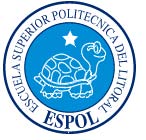 “PROYECTO DE INVERSIÓN PARA LA CREACIÓN DE UN SKATEPARK PRIVADO EN LA CIUDAD DE GUAYAQUIL” Tesis de Grado Previa la obtención del Título de: INGENIERA EN GESTIÓN EMPRESARIAL INTERNACIONAL  Presentado por: Valeria Alejandra Henríquez Basurto Sandy Stephany Pita Cáceres Evelyn Paulette Salazar Palma  Guayaquil-Ecuador 2010 DEDICATORIA Esta tesis está dedicada a Dios por permitirme tener a los seres que más quiero junto a mí, por ser el que siempre me da la oportunidad y fortaleza de ser alguien mejor y mostrarme cosas grandes y maravillosas en la vida.   A mi madre, MAGDALENA BASURTO por ser mi amiga incondicional, guiando mis pasos día a día en todo momento, por estar siempre conmigo en las buenas y en las malas, enfrentando junto a mi todos los obstáculos que se me presentan en la vida. A mi padre JACINTO HENRÍQUEZ por ser siempre mi guía, por estar cerca para ayudarme cuando he necesitado, apoyándome a alcanzar mis metas a lo largo de mi vida y formación profesional.  A mis hermanos LORENA HENRÍQUEZ y JOSE ELÍAS HENRÍQUEZ, a mis primas GISELLA MANCILLA y KAREN PARRAGA, a mis tías y a mis abuelos que siempre me han apoyado en todo momento y me han dado la inspiración necesaria para lograr mis propósitos y ser yo un ejemplo y alguien especial en sus vidas.  Valeria Henríquez Basurto  Este proyecto junto a toda mi carrera Universitaria es un logro que me gustaría dedicar por sobre todo a Dios por el camino recorrido, por darme la fortaleza necesaria para lograr mis propósitos, por permitirme conocer a personas maravillosas en toda mi etapa universitaria.  A mis padres GUILLERMO PITA y SANDRA CACERES, por ser mis grandes y eternos amigos, por guiar cada uno de mis pasos y seguir tomando mi mano invitándome a crecer como persona y profesional, por estar junto a mi apoyándome y motivándome a cumplir cada uno de mis sueños.  A mis hermanos STEVEN PITA y JEAN PIERRE PITA por permitirme ser su ejemplo y su orgullo en todo momento, por darme su compañía aun en momentos difíciles.  Finalmente pero no menos importante, dedico mi tesis a EDGAR SALAS que con mucho amor y paciencia ha estado conmigo incondicionalmente compartiendo cada uno de mis logros, aconsejándome y apoyándome, dándome fuerzas para culminar con éxito mi carrera universitaria. Sandy Pita Cáceres Dedico esta tesis, en primer lugar a Dios, por darme la oportunidad de existir y darme una familia incomparable. Por enseñarme el camino correcto de la vida, guiándome y acompañándome en cada paso.  A mi madre MARIANA PALMA, que con su paciencia y dedicación ha sido mi fortaleza e inspiración para continuar con todos los objetivos que me he trazado a lo largo de mi vida. Por ser más que mi mamá, por ser mi amiga por  escucharme y demostrarme que siempre contare con ella en todo momento.   A mi padre EDUARDO SALAZAR, por brindarme su apoyo incondicional con cada decisión que tome, por ser mi guía y mi más perfecto ejemplo, por darme los más sinceros consejos y demostrarme sobre todo cuanto me ama. Me siento infinitamente bendecida por tener el mejor padre del mundo. A mi hermana DAYANA SALAZAR, por apoyarme y hacer mi existencia más entretenida. Y a todos mis amigos, pues sus consejos han sido parte de este gran esfuerzo. Paulette Salazar Palma AGRADECIMIENTO Agradecemos primordialmente a Dios por ser él quien nos ha dado y nos sigue dando las fuerzas necesarias para alcanzar nuestros objetivos y ser nuestro fiel compañero durante todos los años de vida.  Agradecemos a cada una de nuestras familias por siempre ofrecernos su cariño, y ser el pilar más fuerte para continuar con nuestra formación académica y espiritual. Agradeciendo infinitamente el apoyo incondicional de nuestros padres, en particular, ya que, gracias a ustedes logramos uno de nuestros grandes objetivos. A nuestro Director de Tesis, el Ing. Oscar Mendoza por la orientación, paciencia y dedicación que nos brindó durante la elaboración de este proyecto. También a todos los profesores que durante todos estos años de estudio nos han guiado mediante sus enseñanzas y experiencias, enriqueciéndonos  como personas. TRIBUNAL DE SUSTENTACIÓN ___________________________ Econ. Pedro Gando C. Presidente Tribunal _____________________________ Ing. Oscar Mendoza Director de Tesis DECLARACIÒN EXPRESA “La responsabilidad por los hechos, ideas y doctrinas expuestas en este proyecto me corresponden exclusivamente, y el patrimonio intelectual de la misma a la ESCUELA SUPERIOR POLITECNICA DEL LITORAL”    __________________________  _________________________ Valeria Alejandra Henríquez Basurto  Sandy Stephany Pita Cáceres __________________________ Evelyn Paulette Salazar Palma INDICE GENERAL CAPITULO I 1. Introducción         13 1.1 Skateboarding, Rollerblade y Bmx    14 1.1.1 Skateboarding       14 1.1.1.1 Historia      14  1.1.1.2 Técnicas      15  1.1.1.2.1 Lip  o encaje     15  1.1.1.2.2 Flip      16  1.1.1.2.3 Grind      16  1.1.1.2.4 De manual     17  1.1.1.2.5 Flatland     18  1.1.1.2.6 Ollie      18  1.1.1.2.7 Wallride     19      1.1.2    Rollerblade       20   1.1.2.1 Historia      20   1.1.2.2 Técnicas      21    1.1.2.2.1 Cambios de sentido    21    1.1.2.2.2 Cambio en 2 pasos    22      1.1.3    Bmx        23   1.1.3.1 Historia      23   1.1.3.2 Modalidades      24    1.1.3.1.1 Park      24    1.1.3.1.2 Vert      25  1.2 Planteamiento del problema     26  1.3 Justificación        27  1.4 Marco de referencia      28  1.5 Objetivo general       30  1.6 Objetivos específicos      30  1.7 Metodología        30  1.8 Características del producto y/o servicio   32  1.9 Naturaleza del servicio      32 CAPITULO II  2.1 Estudio Organizacional      33      2.1.1     Misión, Visión       33      2.1.2     Factores Organizacionales     34      2.1.3     Descripción del Equipo de Trabajo    34      2.1.4     Organigrama       38      2.1.5     Análisis FODA       39  2.2 Estudio de Mercado y su Análisis     40      2.2.1     Objetivos del Estudio De Mercado    40      2.2.2     Análisis de La Oferta      40    2.2.2.1 Clientes Potenciales   40 2.2.2.2 Competencia    41  2.2.3     Análisis De La Demanda     41   2.2.3.1 Base De Compra de los clientes  42   2.2.3.2 Clasificación de la Demanda  42   2.2.3.3 Poder adquisitivo-Consumidores  42   2.2.3.4 Estimación de la Demanda  43 2.2.4     Análisis de Precios      44 2.2.5     Análisis del Sector      45   2.2.5.1 Barreras de Entrada y Salida  46 2.2.6     Comercialización del producto/servicio   46   2.2.6.1 Publicidad del producto/servicio  46   2.2.6.2 Formas de estimular el interés  47 2.2.7     Determinación del tamaño de la Muestra   48   2.2.7.1 Método para Obtención De Datos 48   2.2.7.2 Modelo De La Encuesta   49   2.2.7.3 Análisis De los Resultados  51 2.2.8     Conclusiones del Estudio de Mercado   87 2.2.9     Recomendaciones del Estudio de Mercado  88 2.2.10   Bcg Matrix       89   2.2.10.1 Cuadrantes De La Matriz   89   2.2.10.2 Posición del Producto/Servicio  89 2.2.11   Matriz Implicación FCB     90 2.2.12   Marco Y Micro Segmentación    92   2.2.10.1 Macro Segmentación   92   2.2.10.2 Micro Segmentación   92 2.2.13   Fuerzas De Porter      93 2.2.14   Marketing Mix       95 2.3 Estudio Técnico       98      2.3.1     Proceso de Compra      98      2.3.2     Tamaño de Las Instalaciones    99      2.3.3     Balance de Inversión para la construcción  101      2.3.4     Balance de Equipos Y Maquinarias    108      2.3.5     Balance de Personal      108      2.3.6     Estudio de Localización     109 CAPITULO III 3. Estudio Financiero        110 3.1        Inversiones Del Proyecto      110  3.1.1     Valor De Desecho      111 3.1.2     Amortización Intangible     112 3.2        Ingresos Por Venta      112 3.3        Estimación De Costos      114     3.3.1     Gastos Administrativos     114     3.3.2     Gastos De Ventas      115 3.4 Capital De Trabajo       115 3.5 Tasa De Descuento      116 3.6 Flujo De Caja       118     3.6.1     Payback        120 3.7      Análisis De Sensibilidad      120 Conclusiones        124 Recomendaciones        125 4.  Bibliografías         126 5. Anexos         127  5.1      Tarifas        127  5.2 Botiquín De Primeros Auxilios     128  5.3 Riesgo País        129  5.4 Bonos del Tesoro de EE.UU.     130  5.5 Plano         131 INDICE DE CUADROS 2.1 Grupo de Trabajo        34 2.2 Matriz BCG         90 2.3 Matriz FCB         91 2.4 Fuerzas de Porter        93 2.5 Proceso de Compra       98 INDICE DE FIGURAS 1.1 Lip Slide         15 1.2 Flip          16 1.3 Grind          17 1.4 De Manual         17 1.5 Flatland         18 1.6 Flatland         19 1.7 Wallride         19 1.8 Cambio De Sentido        21 1.9 Cambio De Vals        22 1.10 Park          25 INDICE DE TABLAS 2.1 PEA          43 2.2 DPE          44 2.3 Instalación Obra        101 2.4 Excavación Y Relleno       102 2.5 Estructura         102 2.6 Muros          103 2.7 Contrapiso         103 2.8 Sobrepiso         103 2.9 Paredes         103 2.10 Paredes         104 2.11 Revestimiento De Paredes      104 2.12 Pinturas         104 2.13 Tumbado         105 2.14 Cubierta         105 2.15 Instalación Eléctrica       105 2.16 Instalación Sanitaria       106 2.17 Puertas Y Ventanas       106 2.18 Cerraduras         107 2.19 Varios          107 2.20 Equipos Y Muebles De Oficina      108 2.21 Balance Personal        109 3.1 Inversión         110 3.2 Valor De Desecho        111 3.3 Amortización Intangible       112 3.4 Frecuencia De Asistencias      113 3.5 Ingresos         114 3.6 Gastos Administrativos       114 3.7 Gastos De Ventas        115 3.8 Capital De Trabajo        115 3.9 Tasa De Descuento        117 3.10 Financiamiento De Deuda       118 3.11 Tabla De Amortización       118 CAPÍTULO I 1. INTRODUCCIÓN El Skateboarding, el Roller Blade y el BMX son deportes extremos,  considerándolos como unos de los deportes más peligrosos por las diversas maniobras y sobre todo el grado de dificultad que implica practicarlos; realizado por amantes de la independencia que no necesitan de terceras personas y aquellos que les resulta poco importante el lugar donde lo practiquen, cabe recalcar que la verdadera emoción se encuentra al tener un lugar adecuado y propicio para realizarlo. Es por eso que consideramos importante llevar a cabo un estudio que evalúe la factibilidad económica y el comportamiento del mercado ante la entrada de un nuevo Skatepark en la ciudad de Guayaquil, para de esta manera brindar a los clientes de este deporte un área adecuada, segura, económica y sobre todo de entretenimiento. 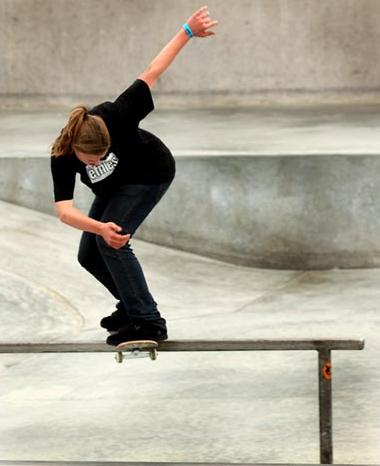 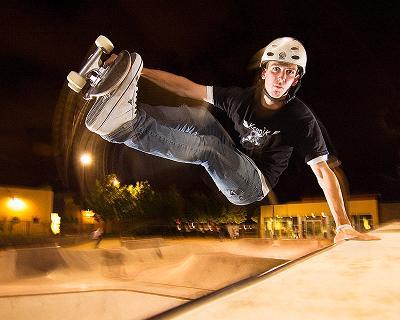 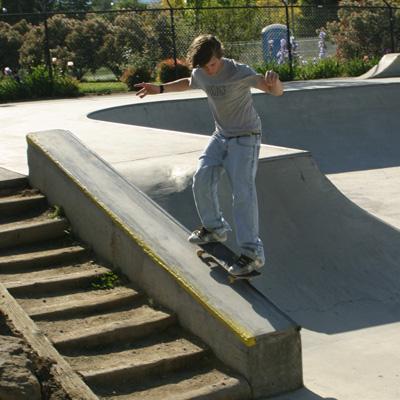 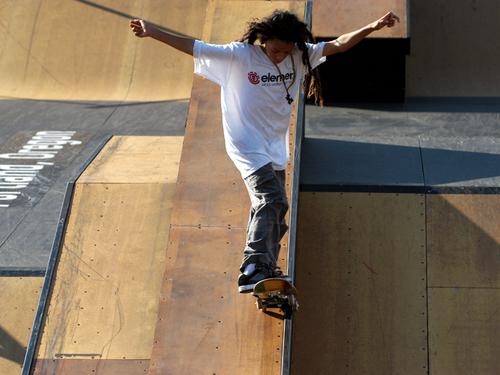 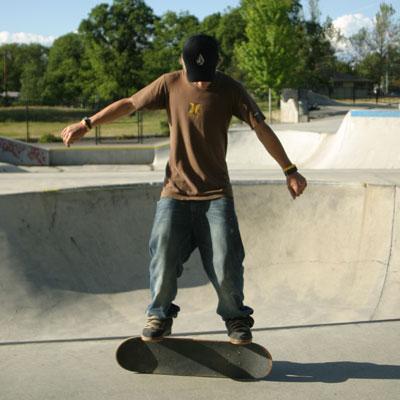 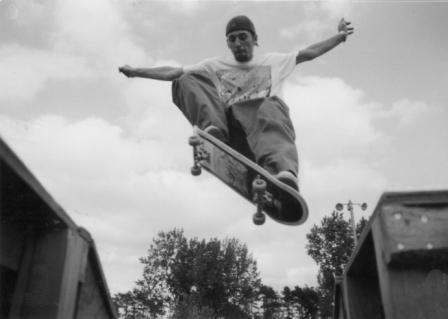 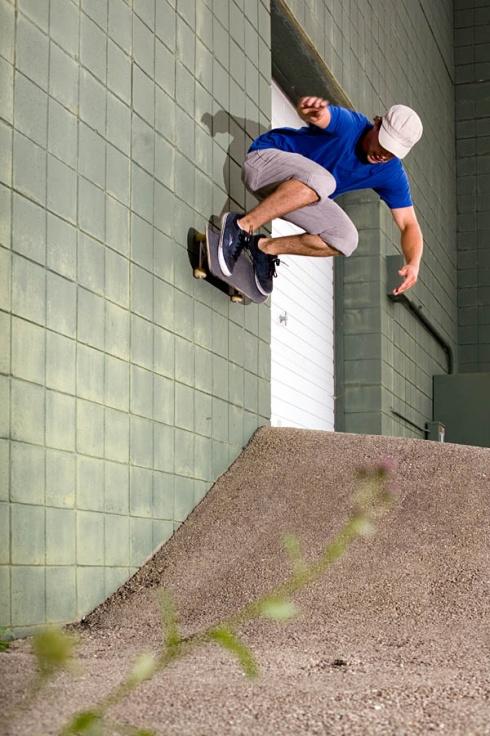 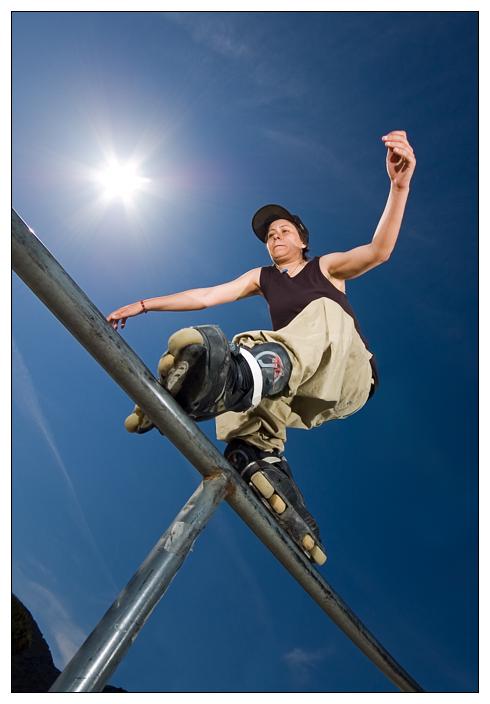 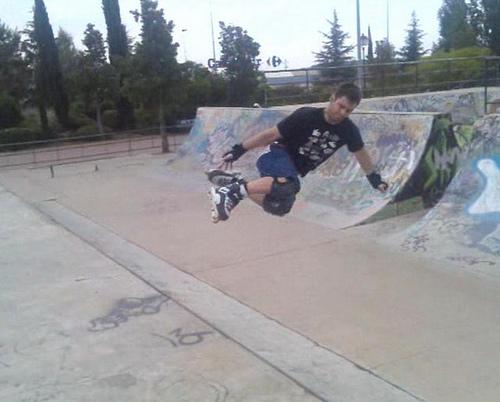 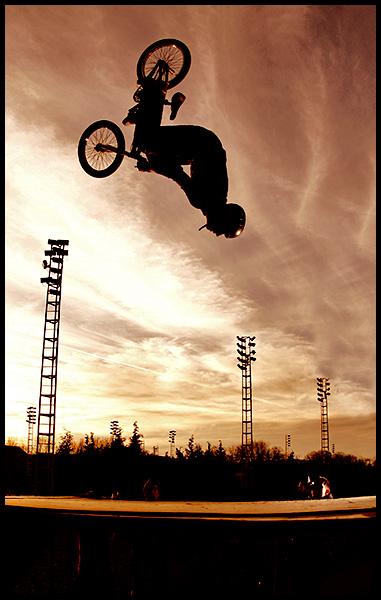 Gerente GeneralGerente de Marketing y VentasJefe de Logística Personal de LimpiezaInstructorEmpleado (Bar)GuardiasGerente FinancieroCajeroPara la implementación de este servicio en la ciudad de Guayaquil, se tomará en cuenta los siguientes aspectos: 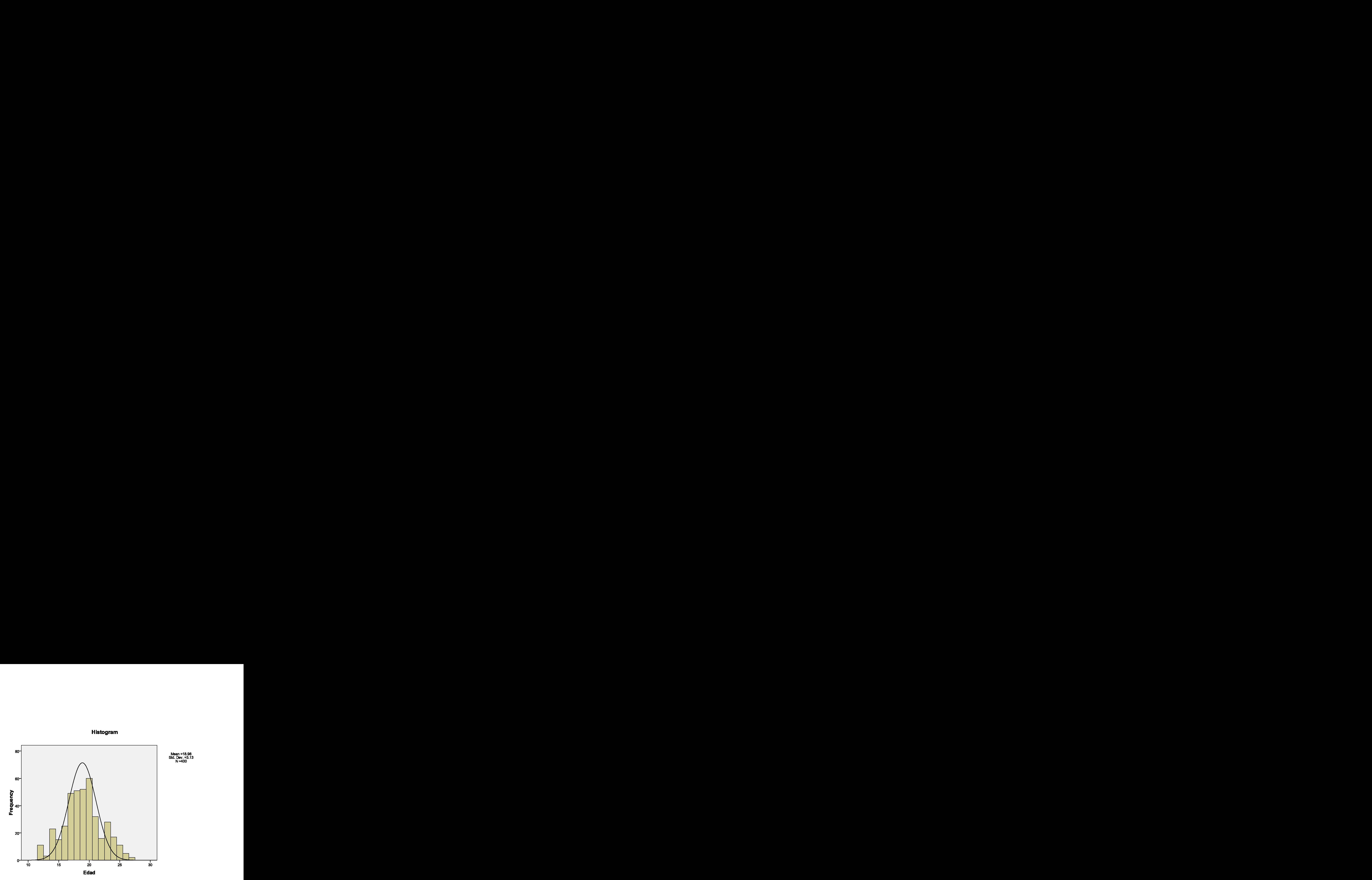 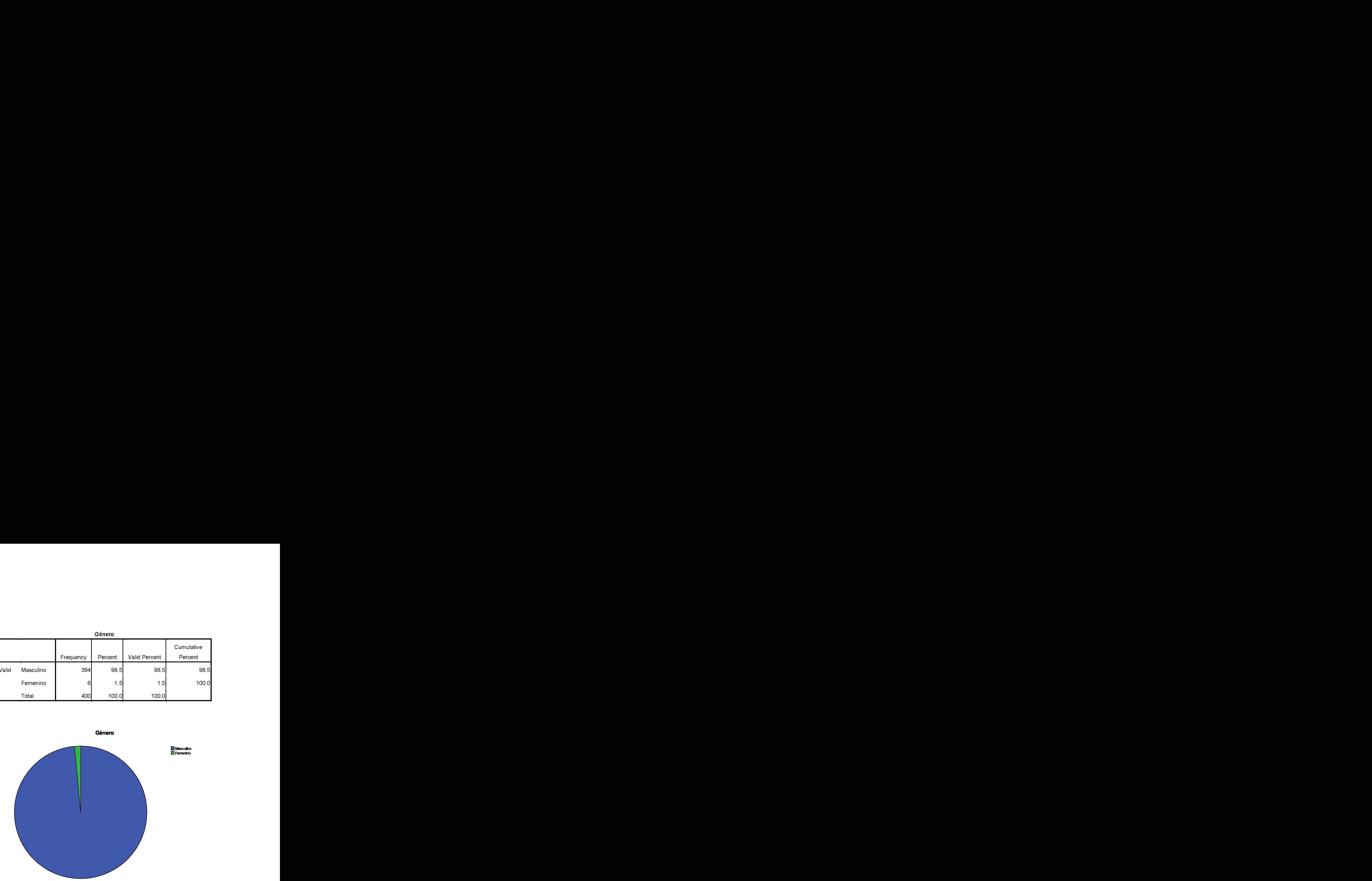 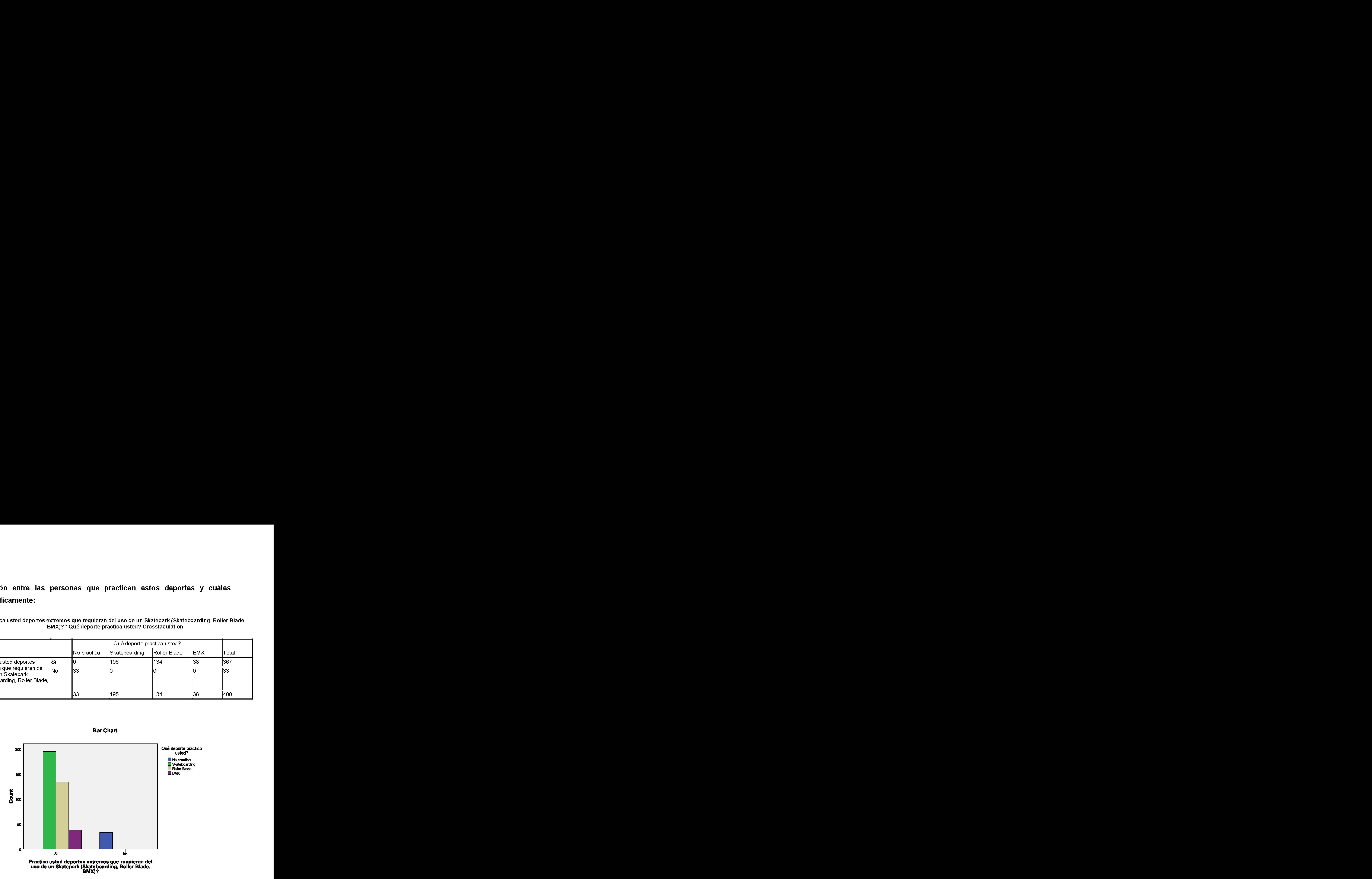 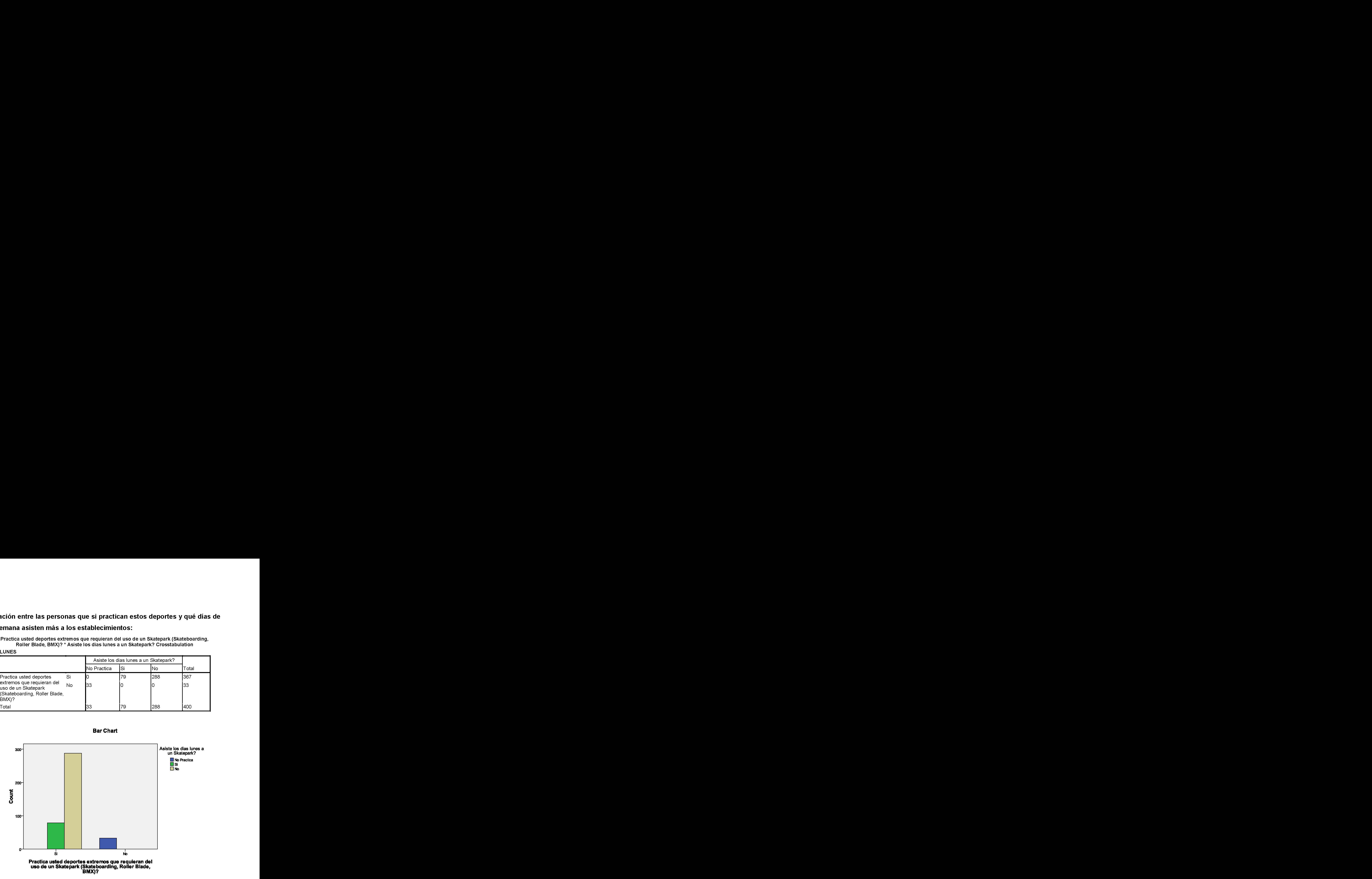 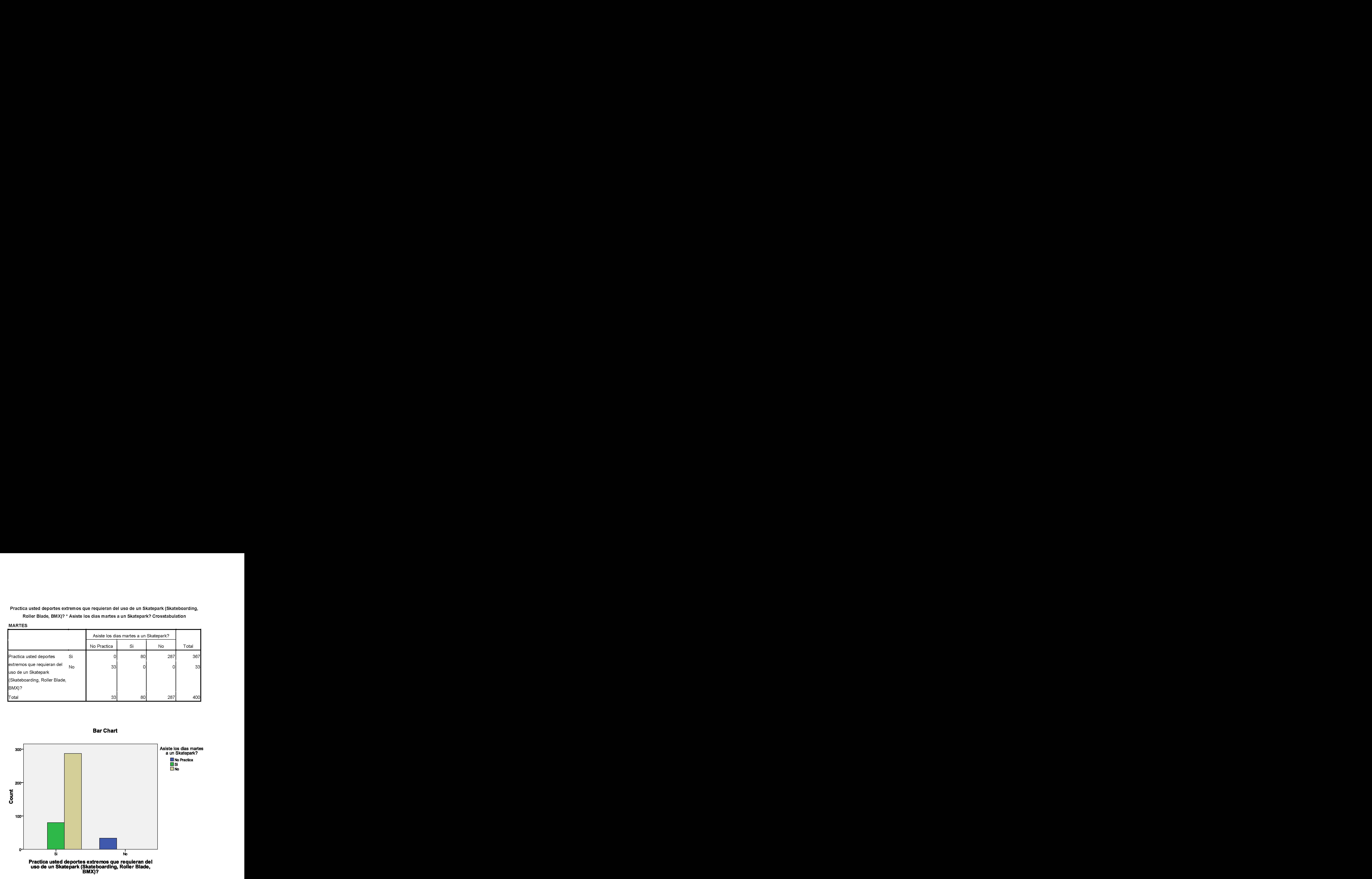 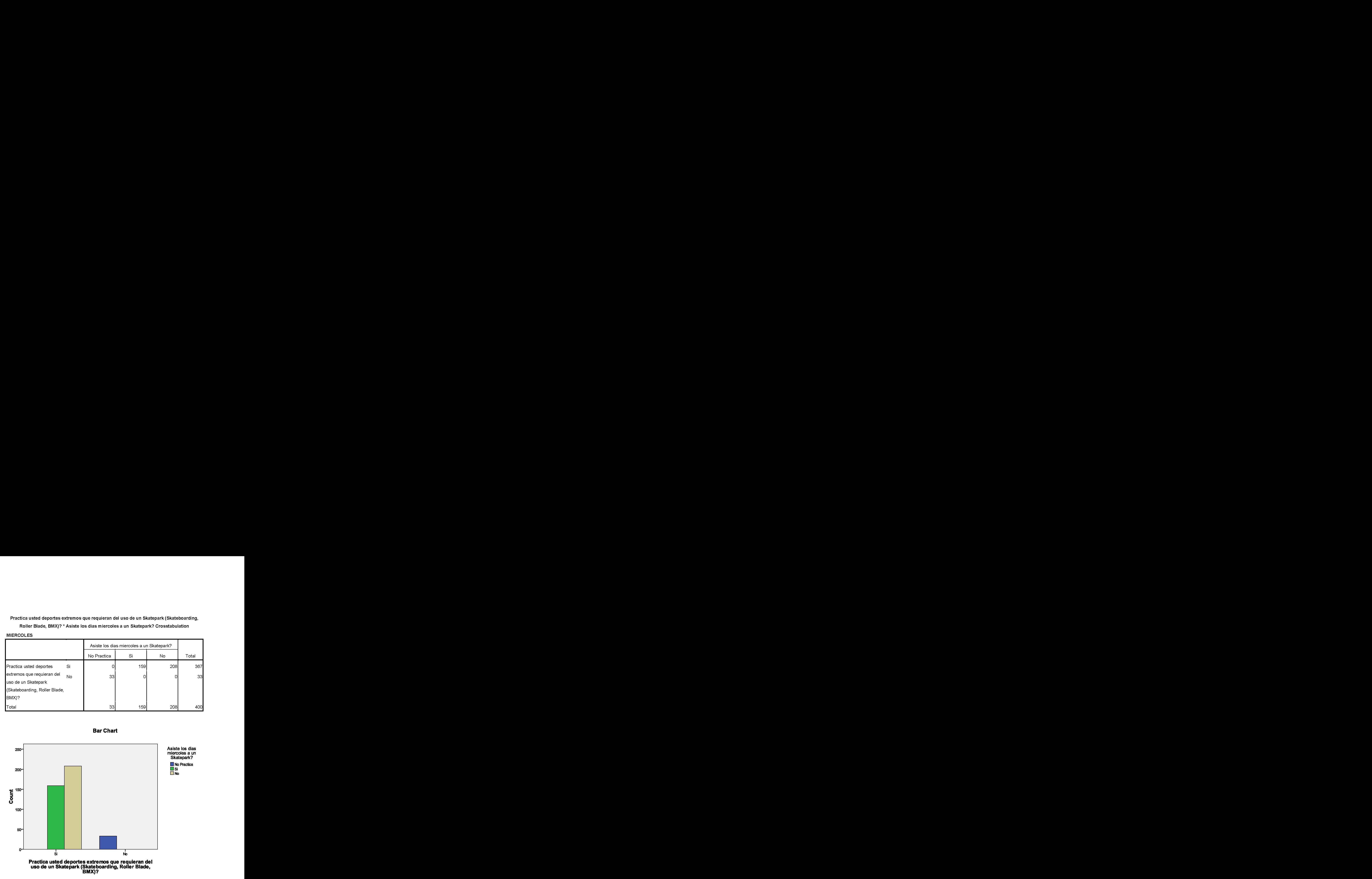 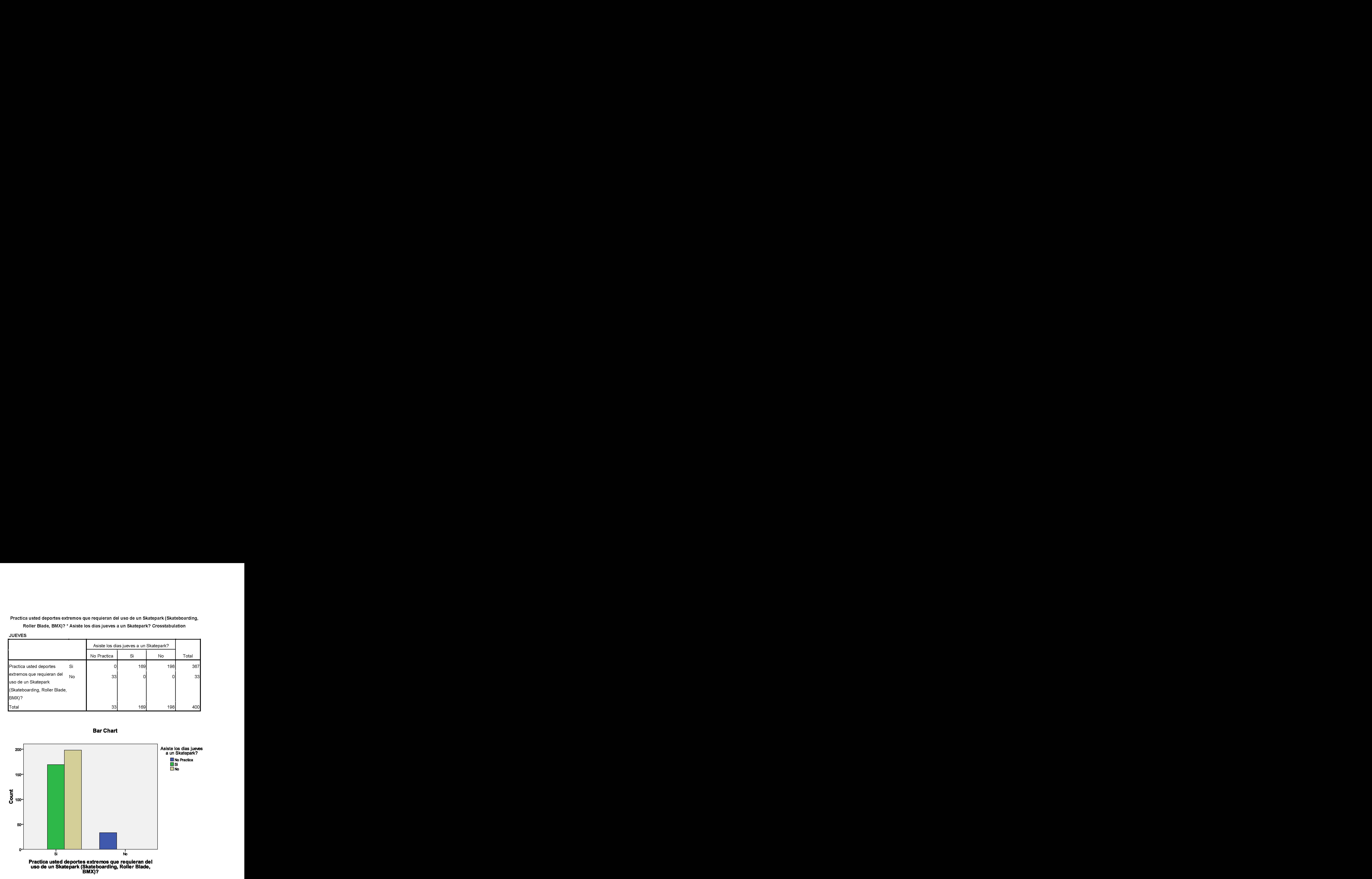 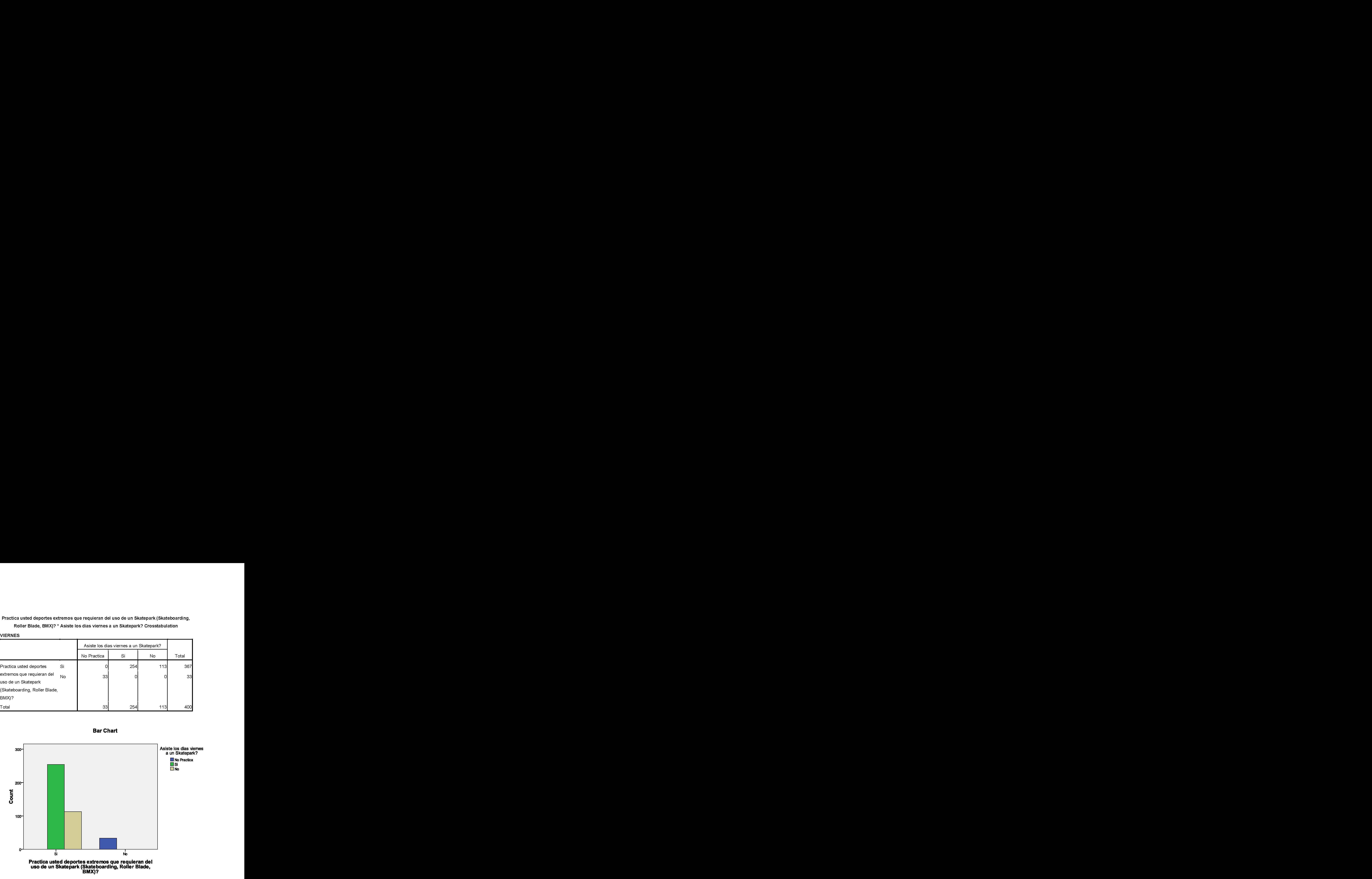 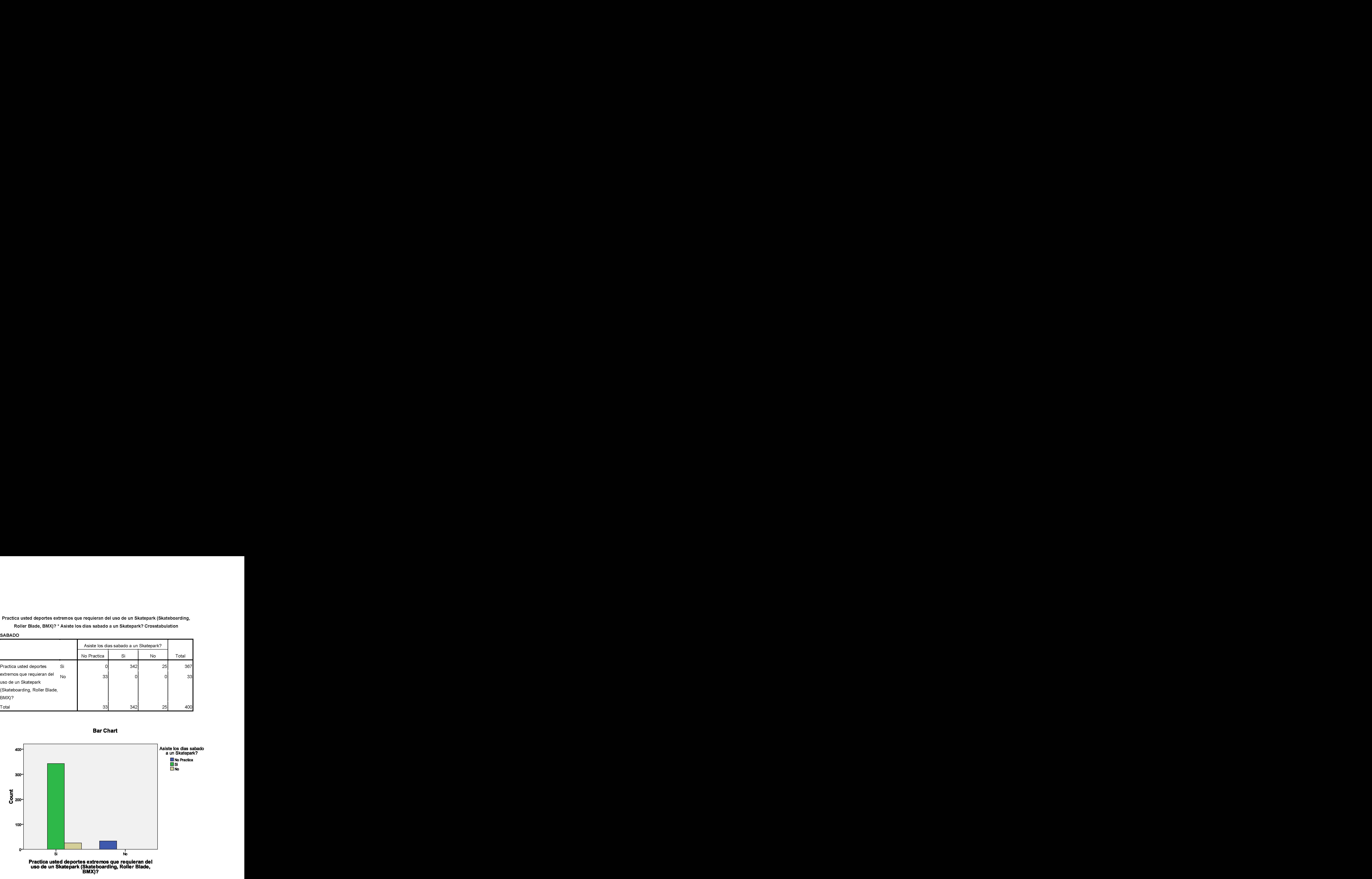 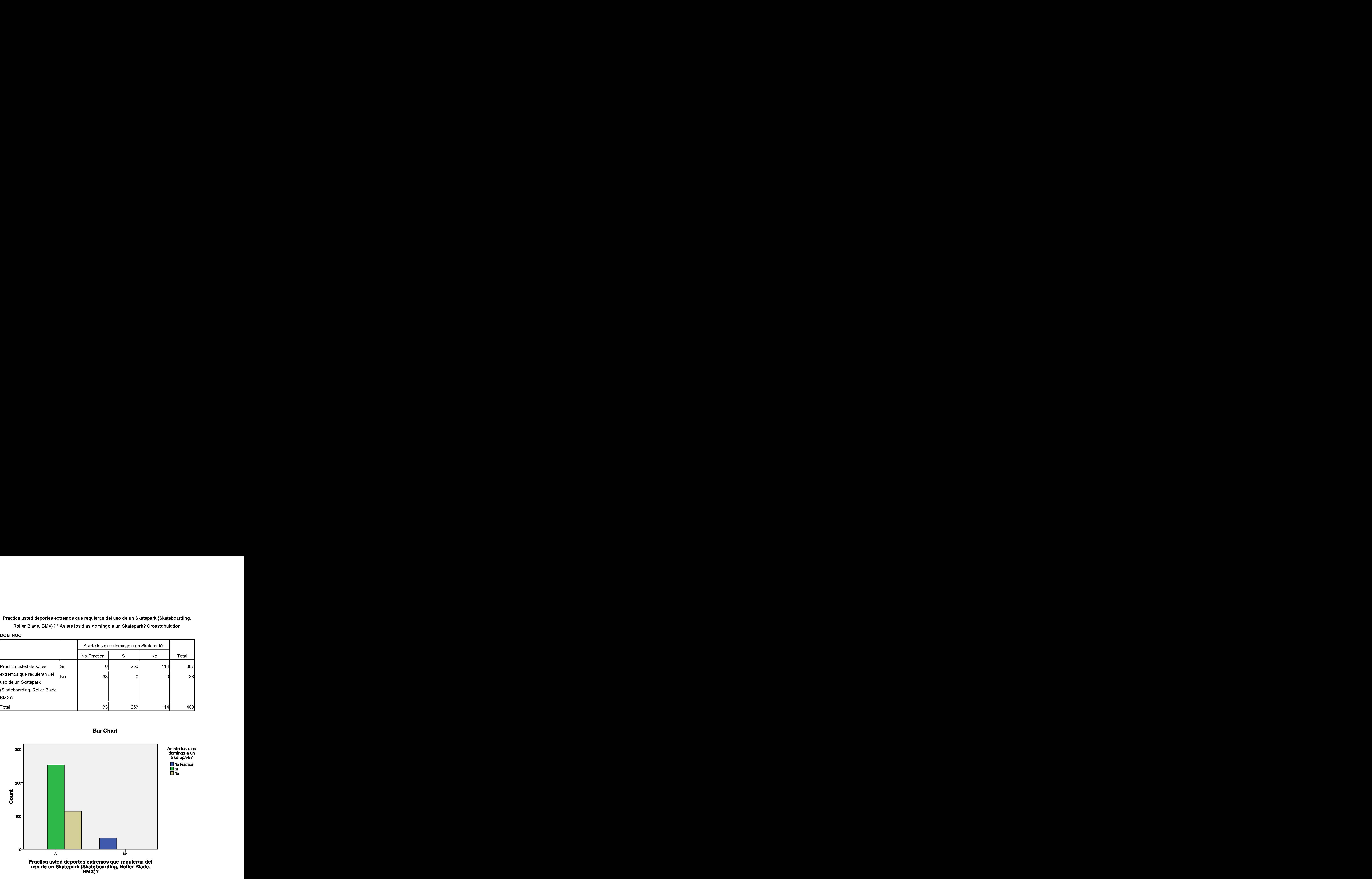 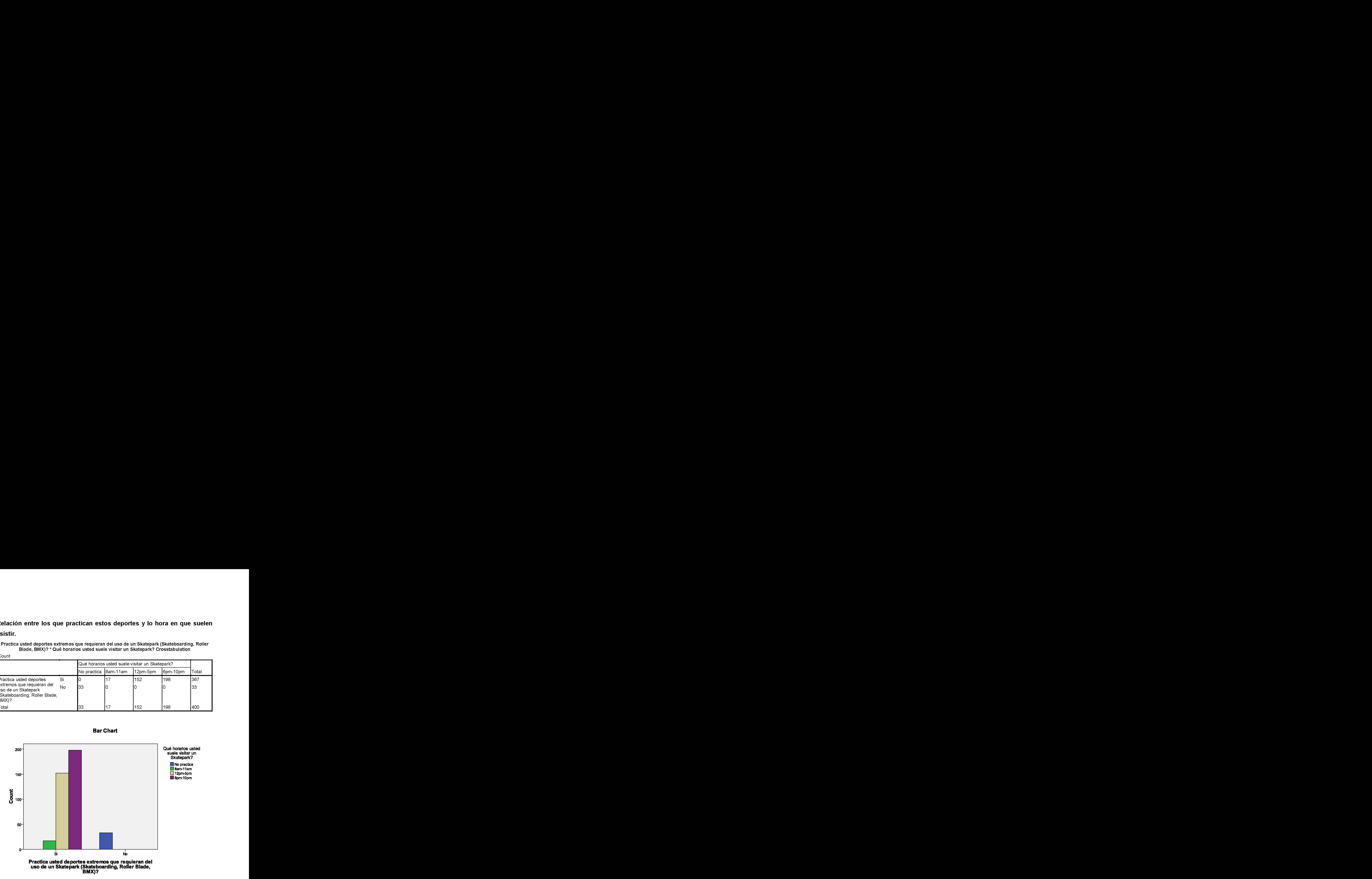 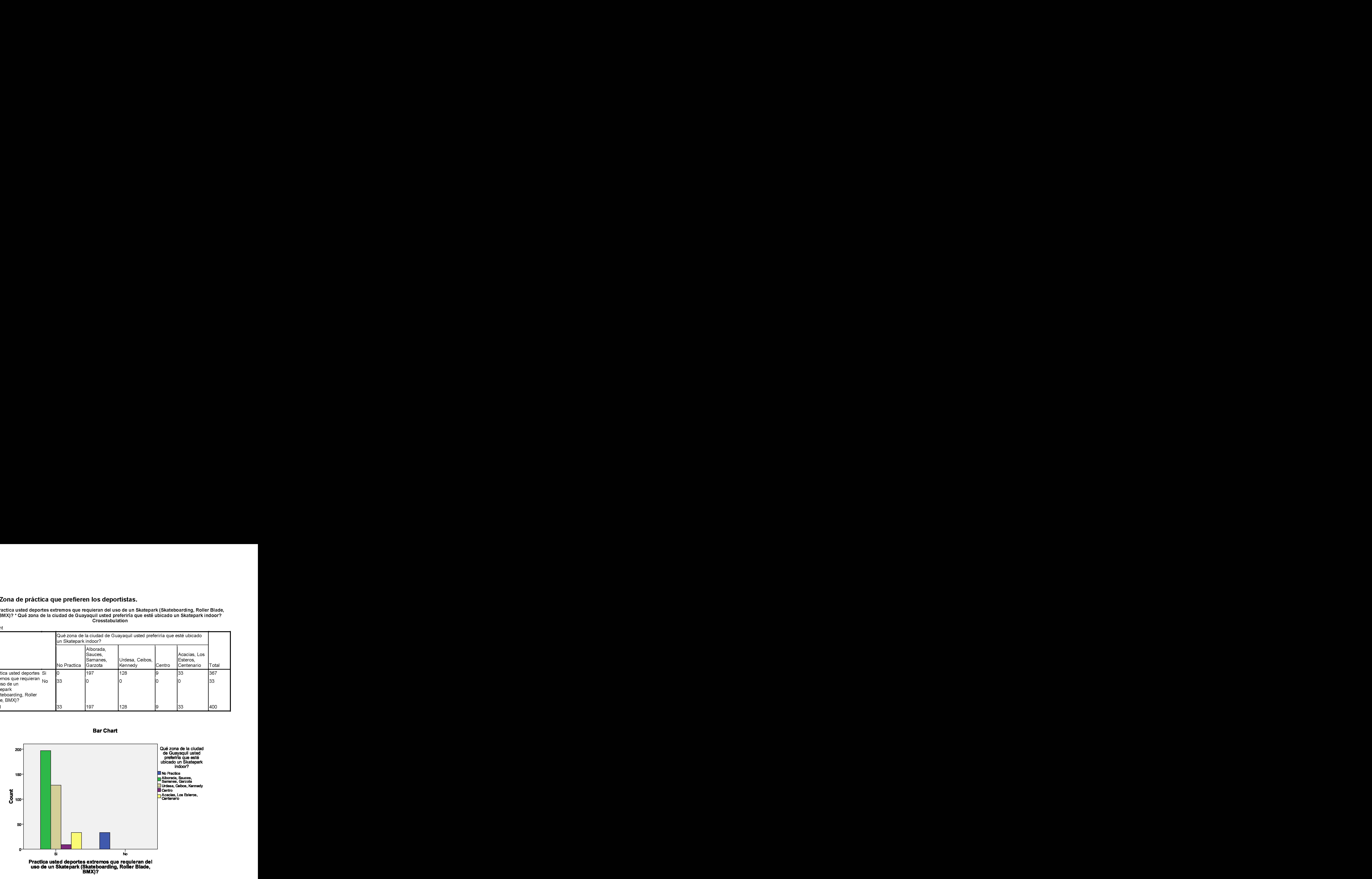 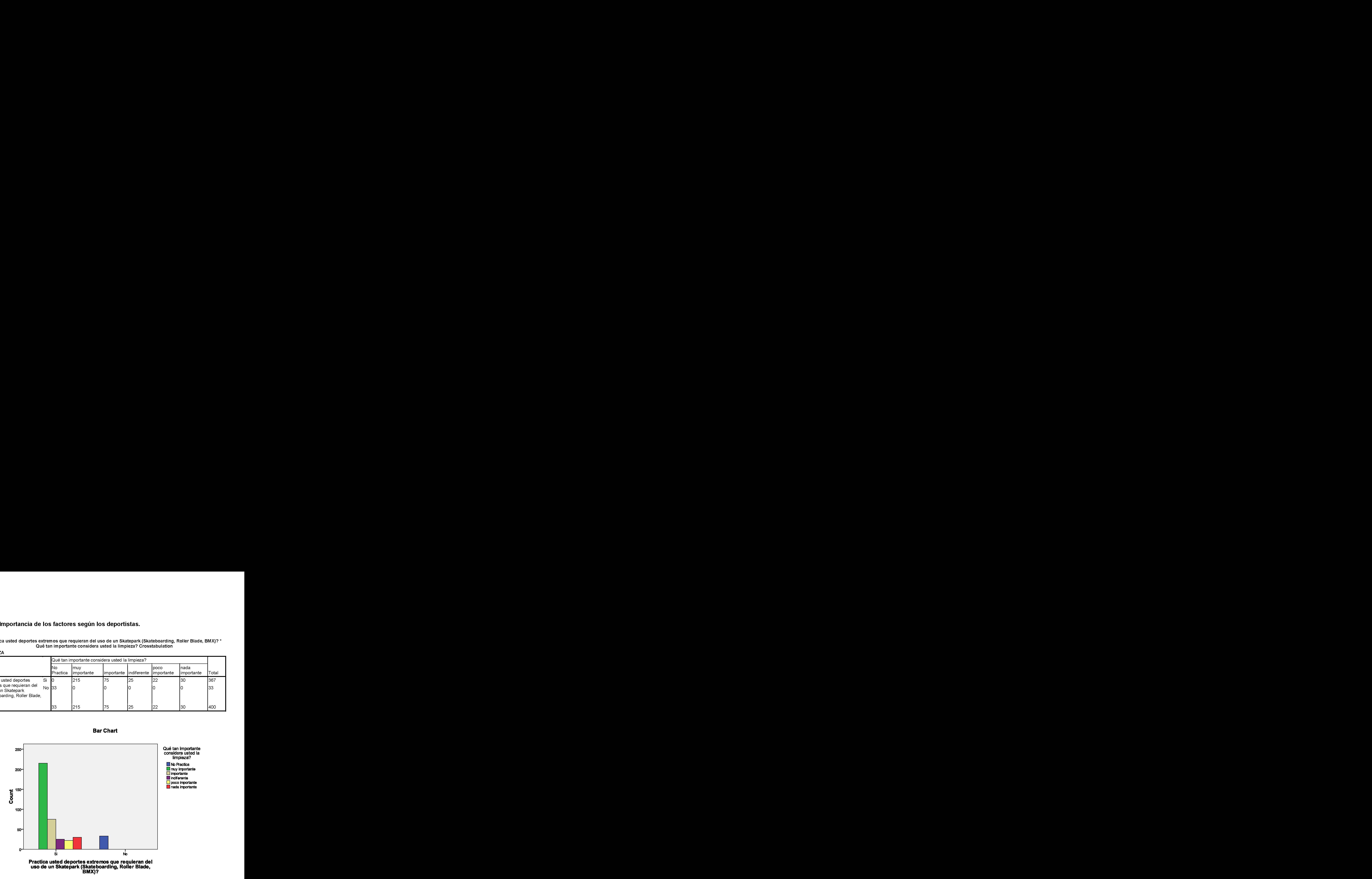  Realizar un análisis completo sobre el impacto ante la sociedad ecuatoriana.  Realizar un estudio de mercado que nos permita conocer las características deseadas por los consumidores.  Organizar un Plan de Marketing para darnos a conocer como empresa.  Verificar la inversión y costos que implicaría la elaboración e implementación de nuestro proyecto.  Estudiar la viabilidad financiera y rentabilidad así como el tiempo de recuperación de nuestra inversión inicial. Rivalidad entre competidores*SkateparkdelMunicipio*SkateparkSamborondonAmenaza de los nuevos competidoresBAJA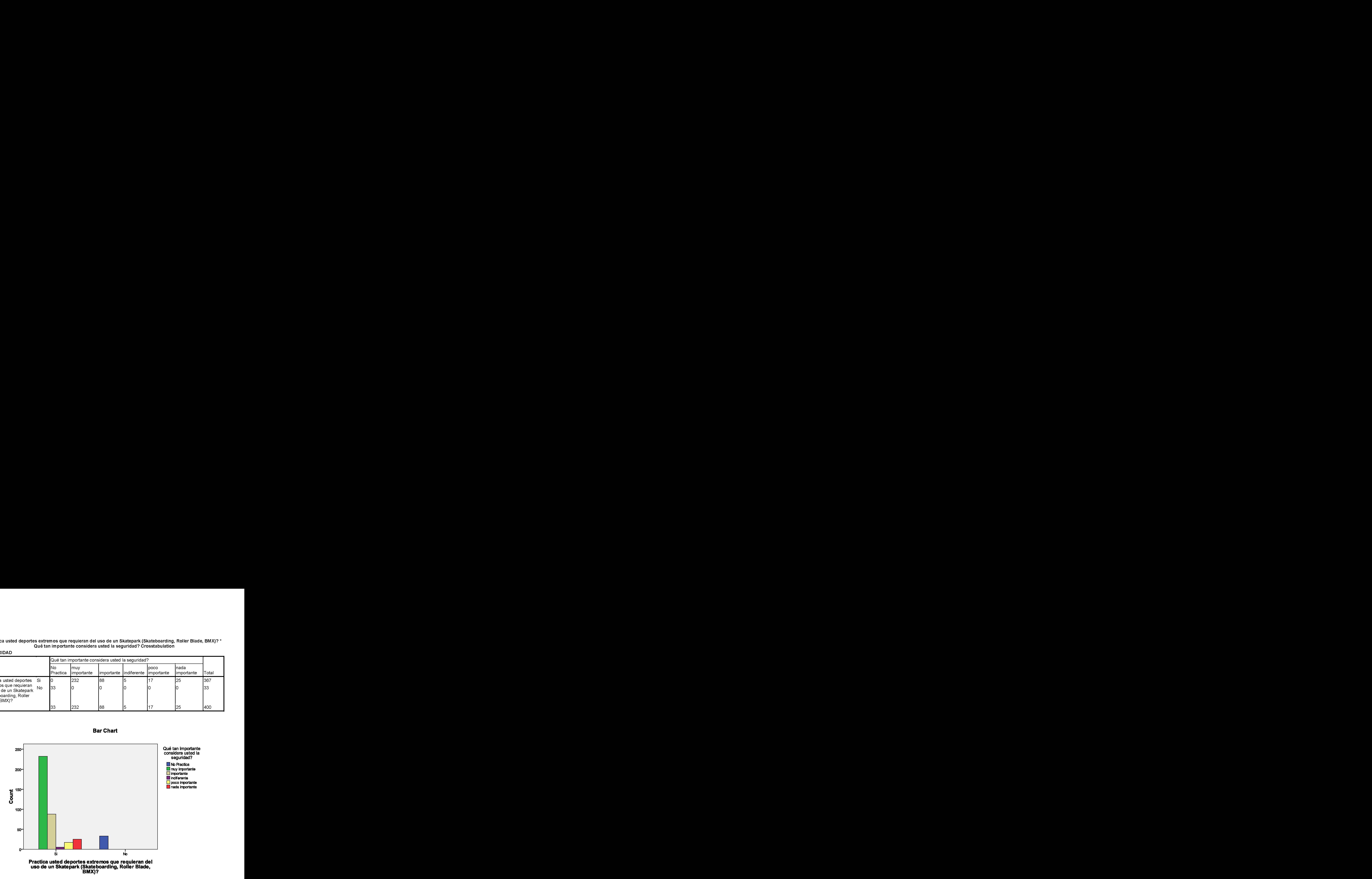 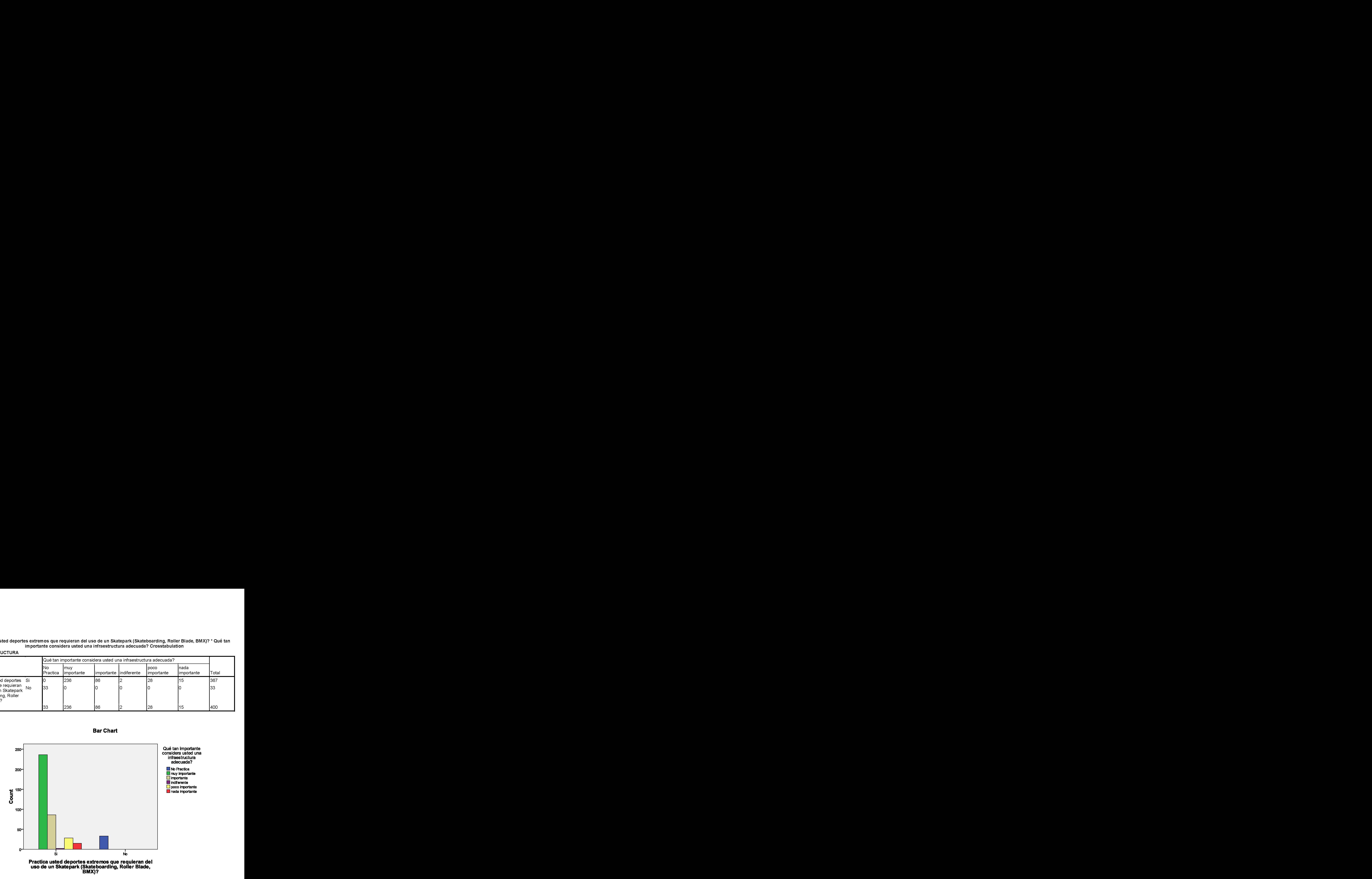 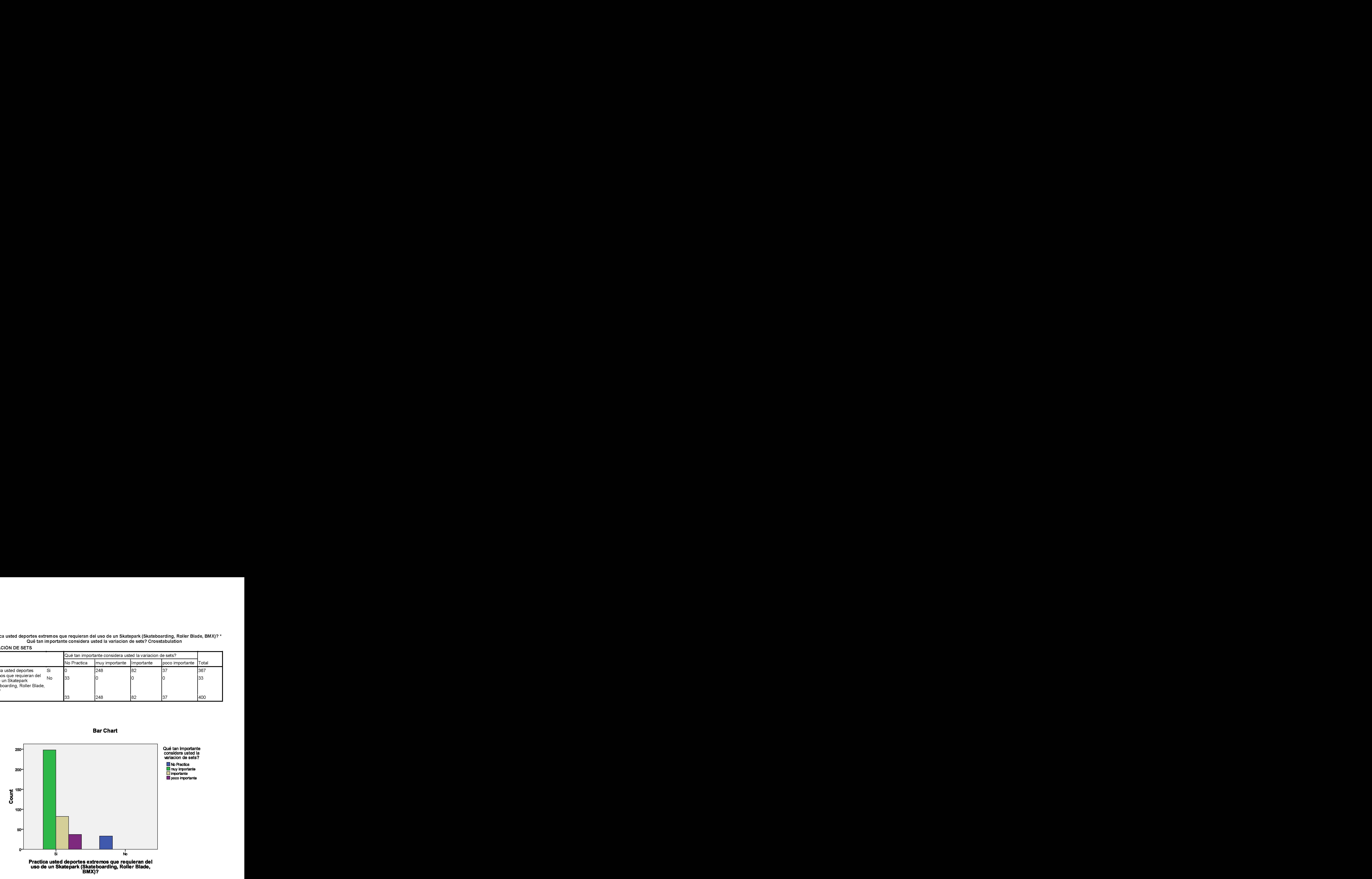 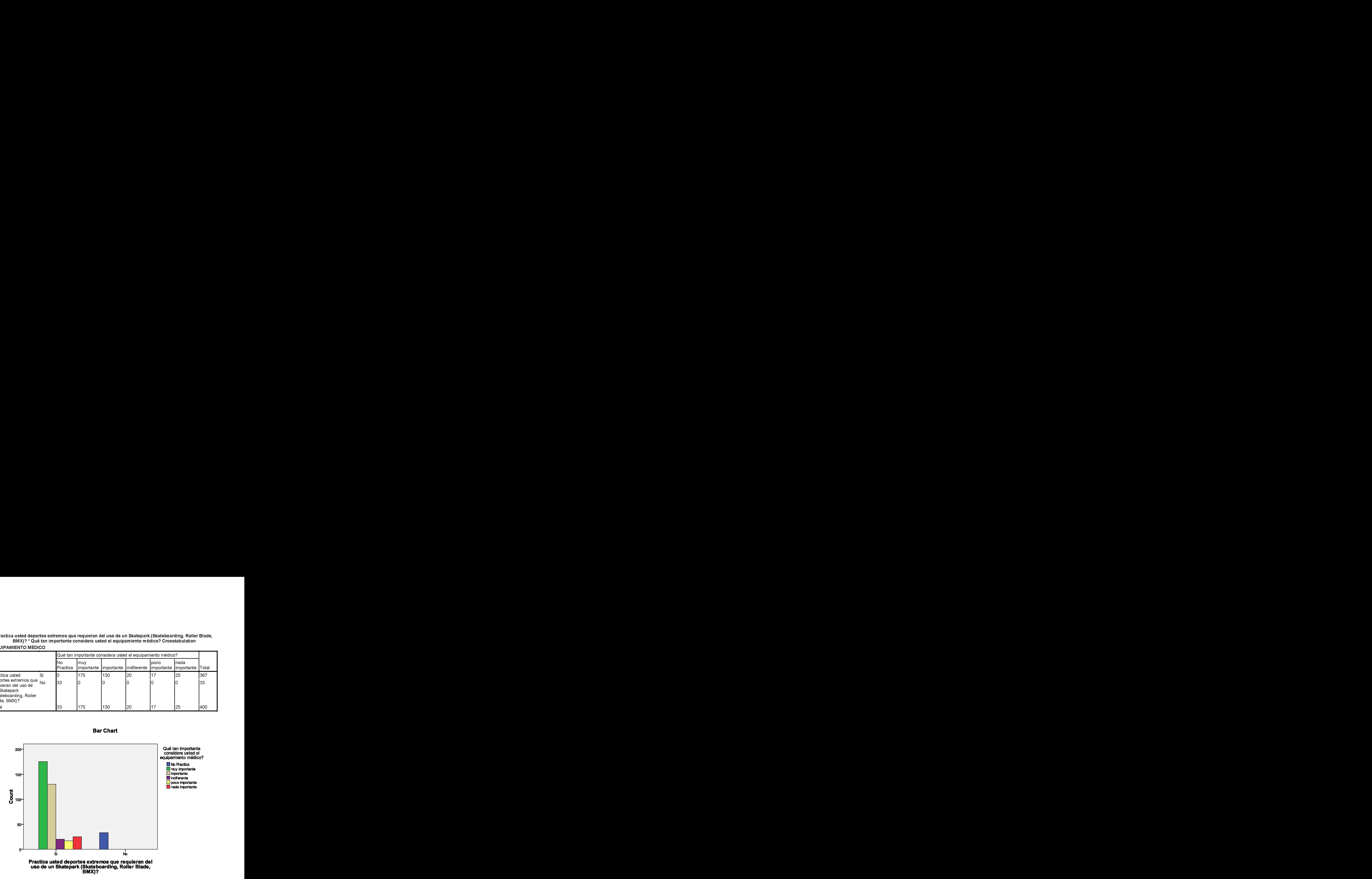 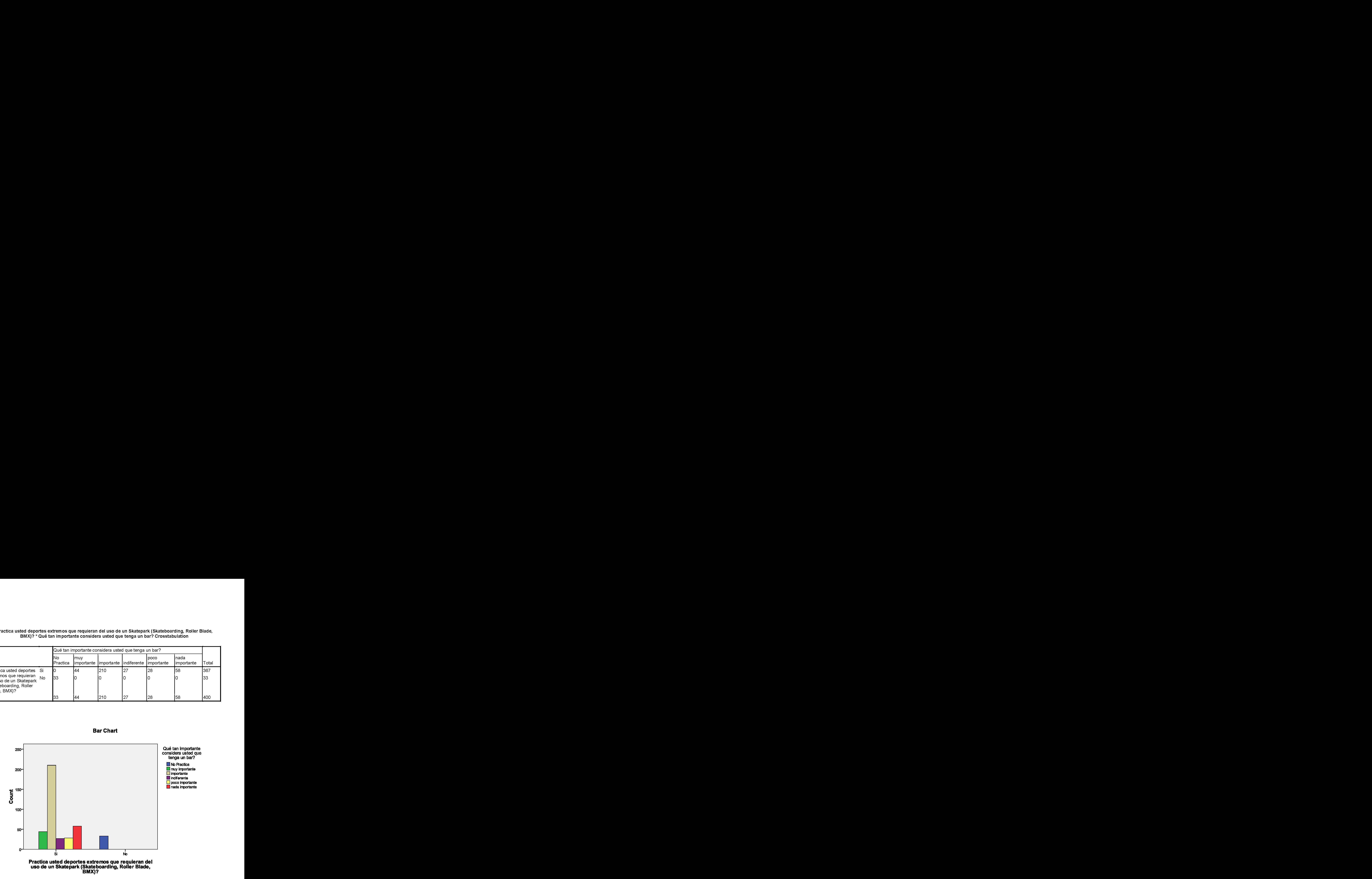 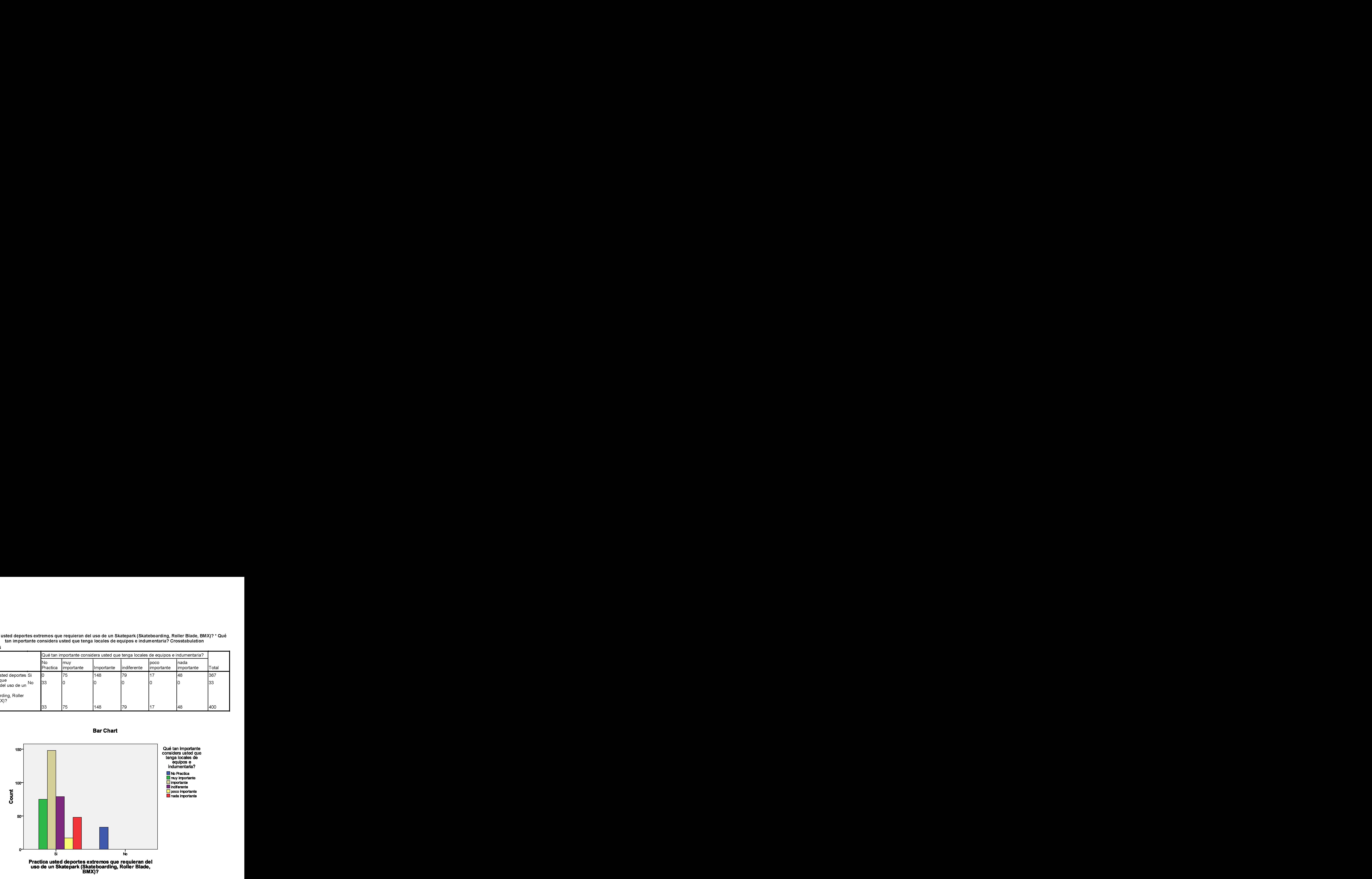 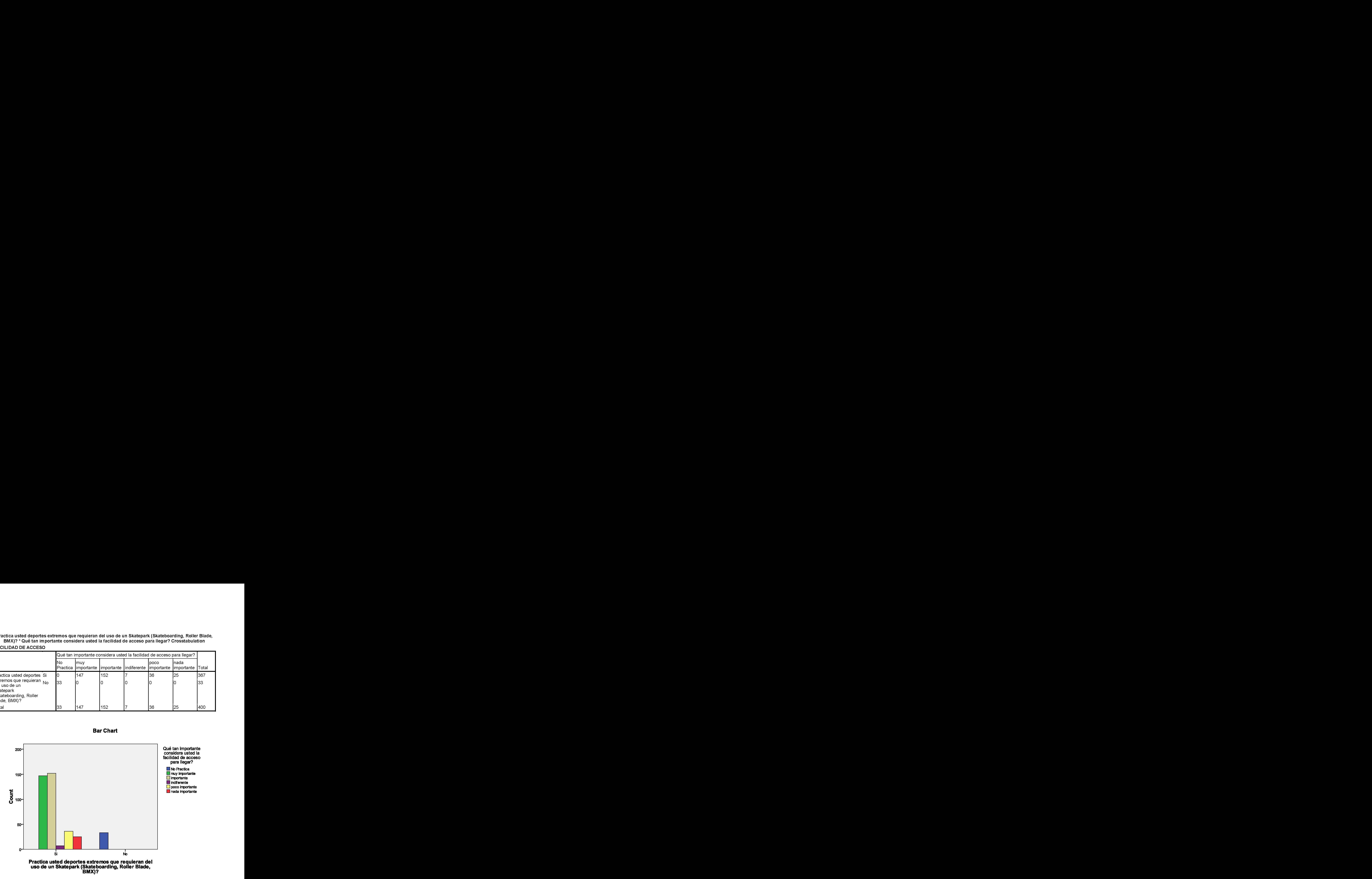 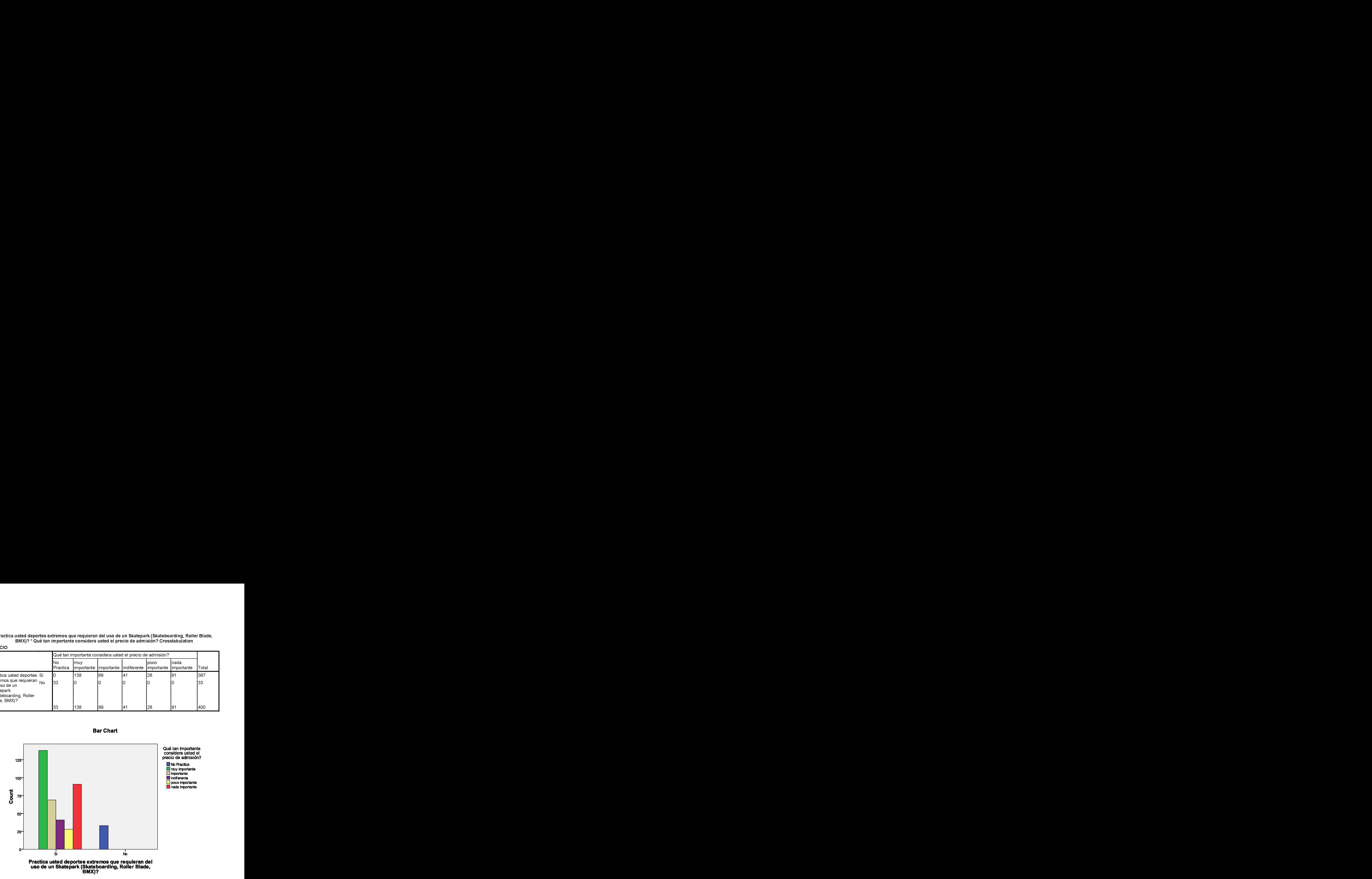 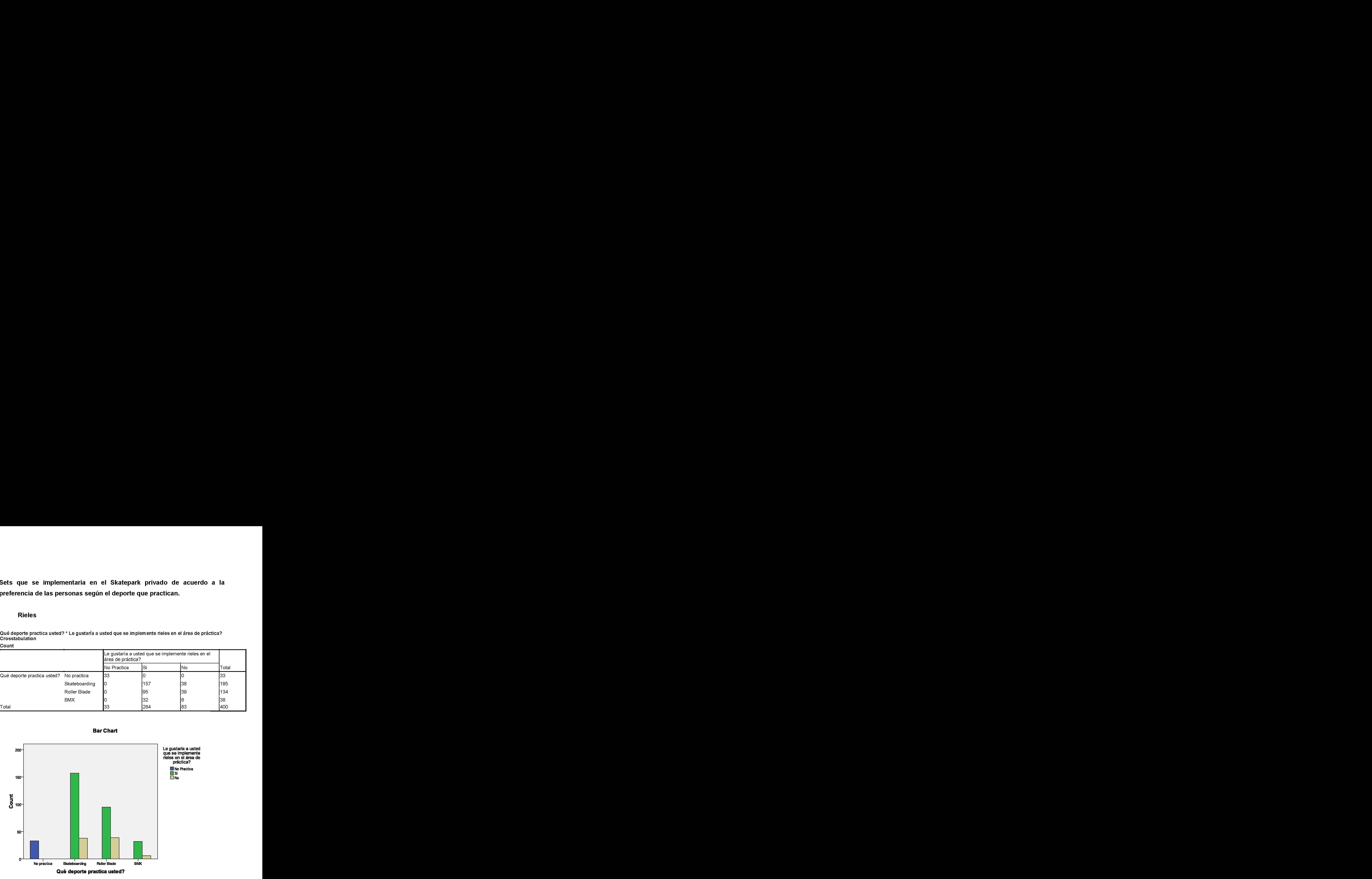 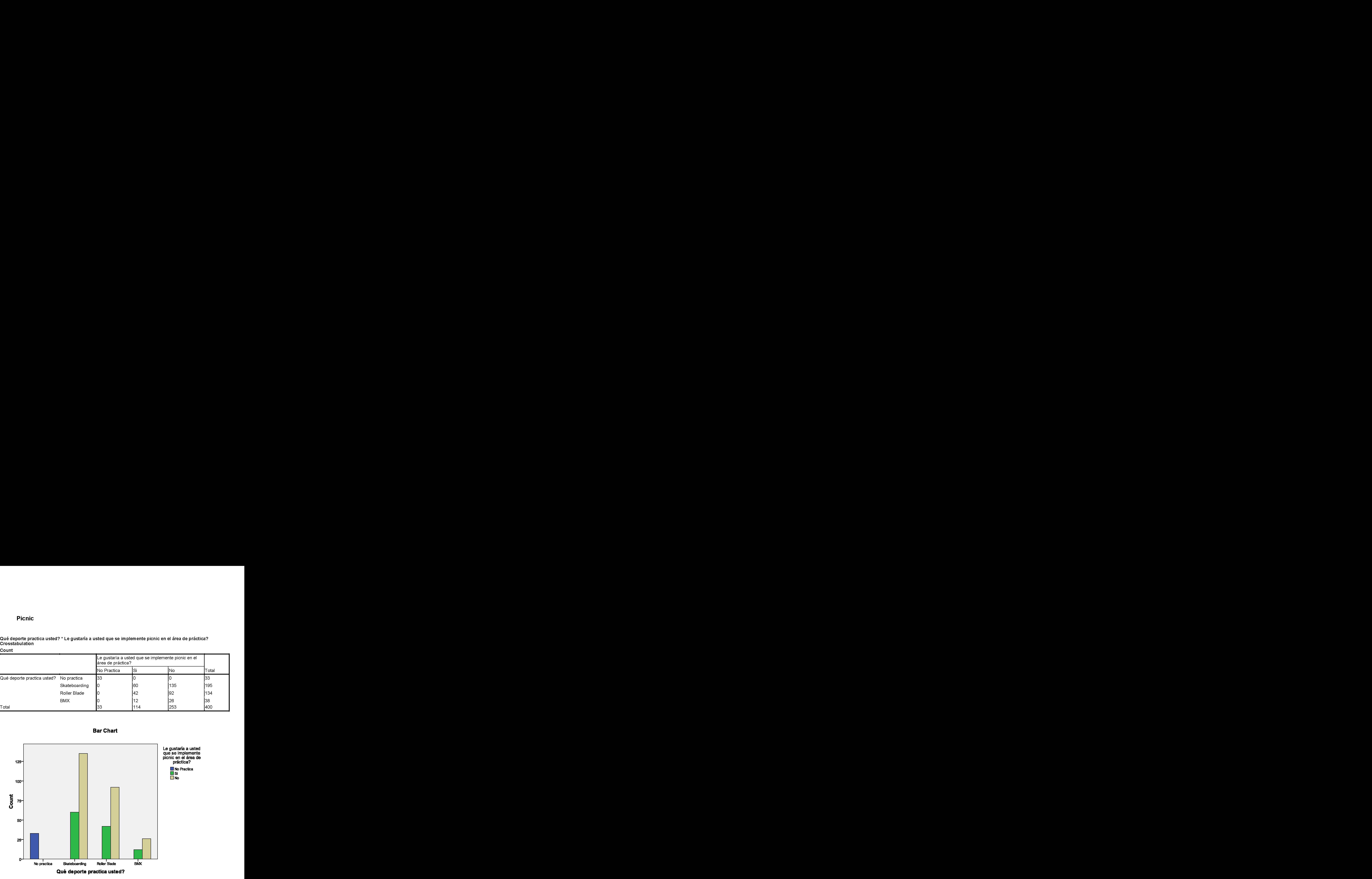 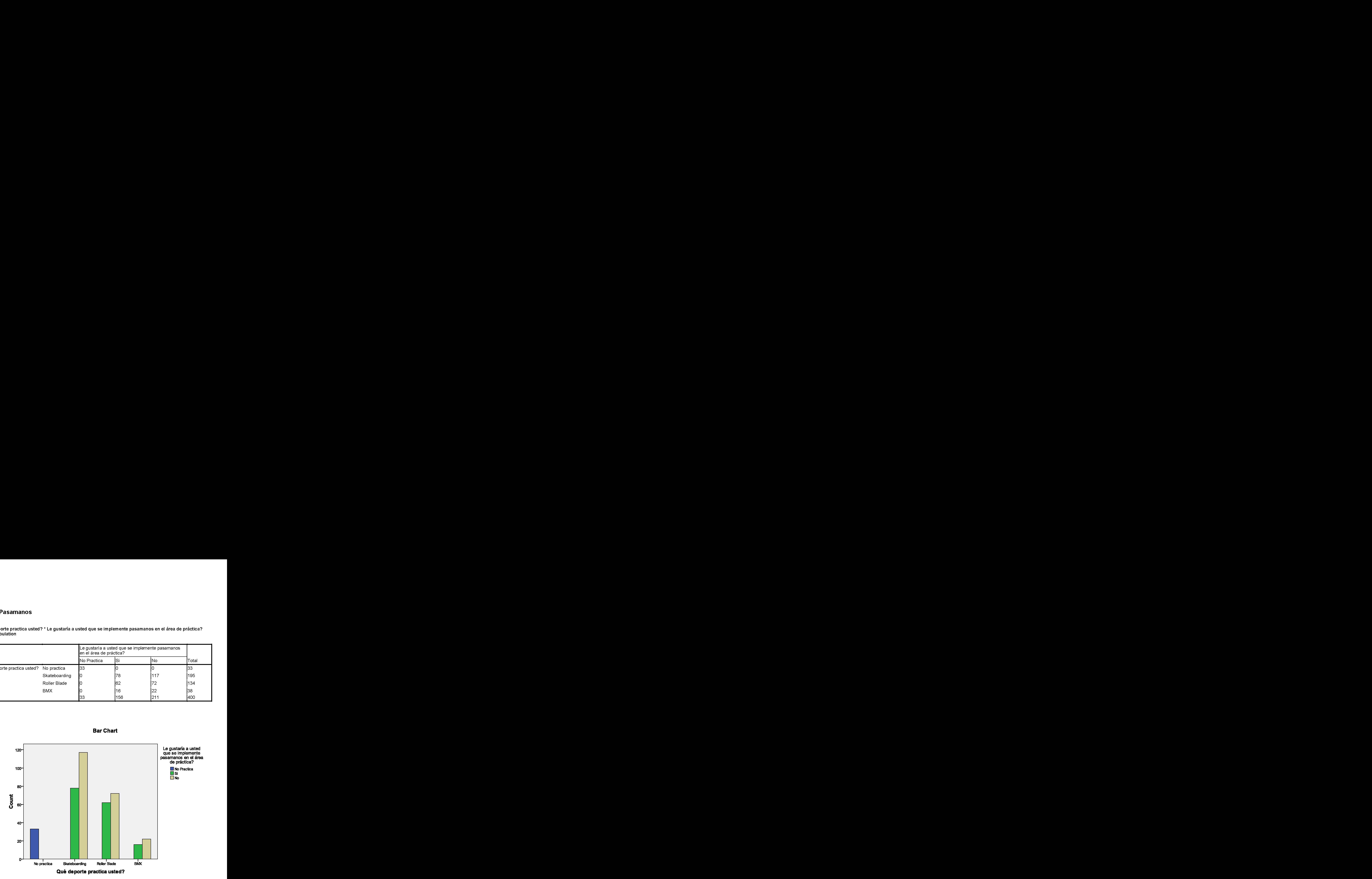 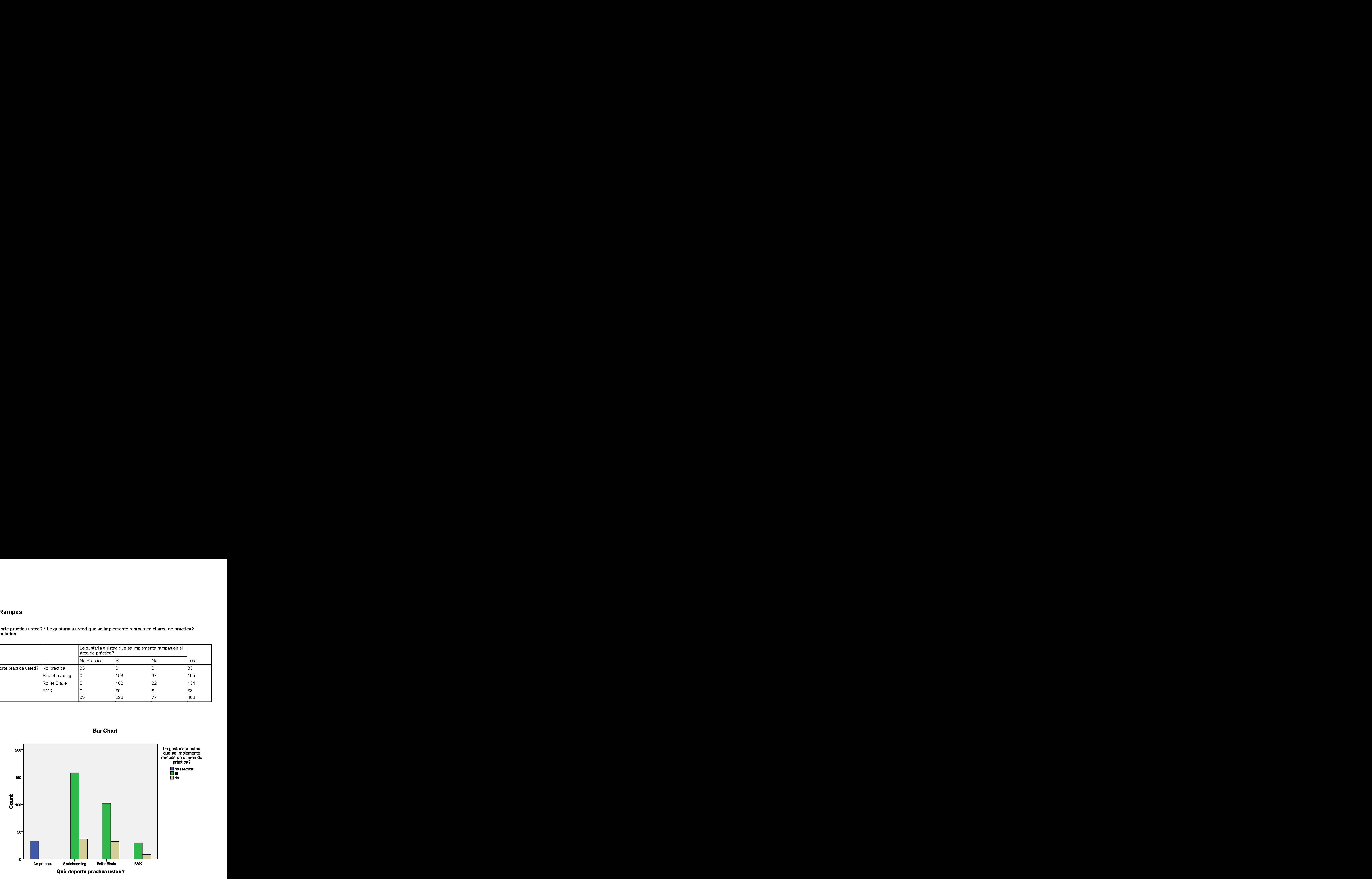 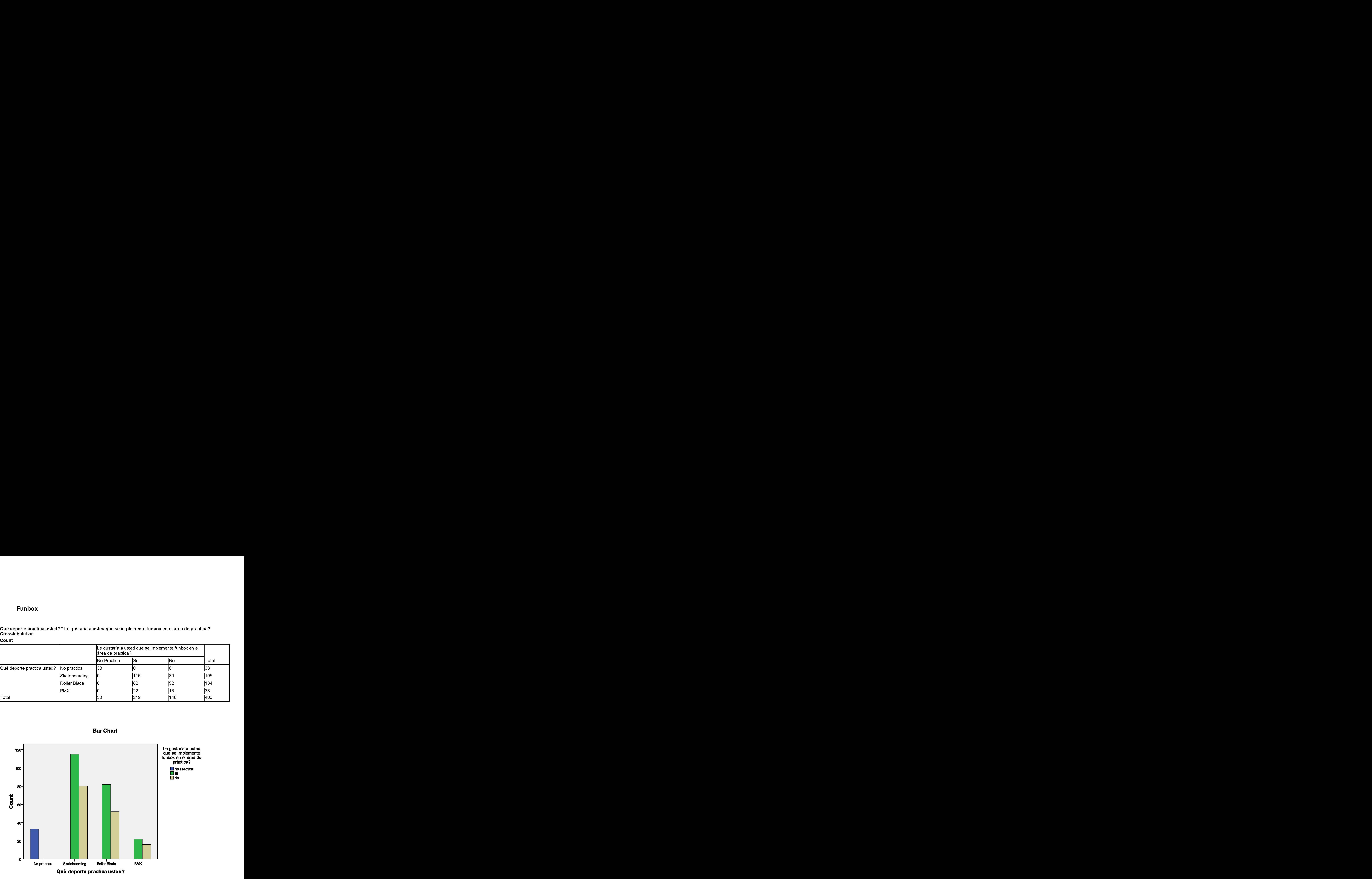 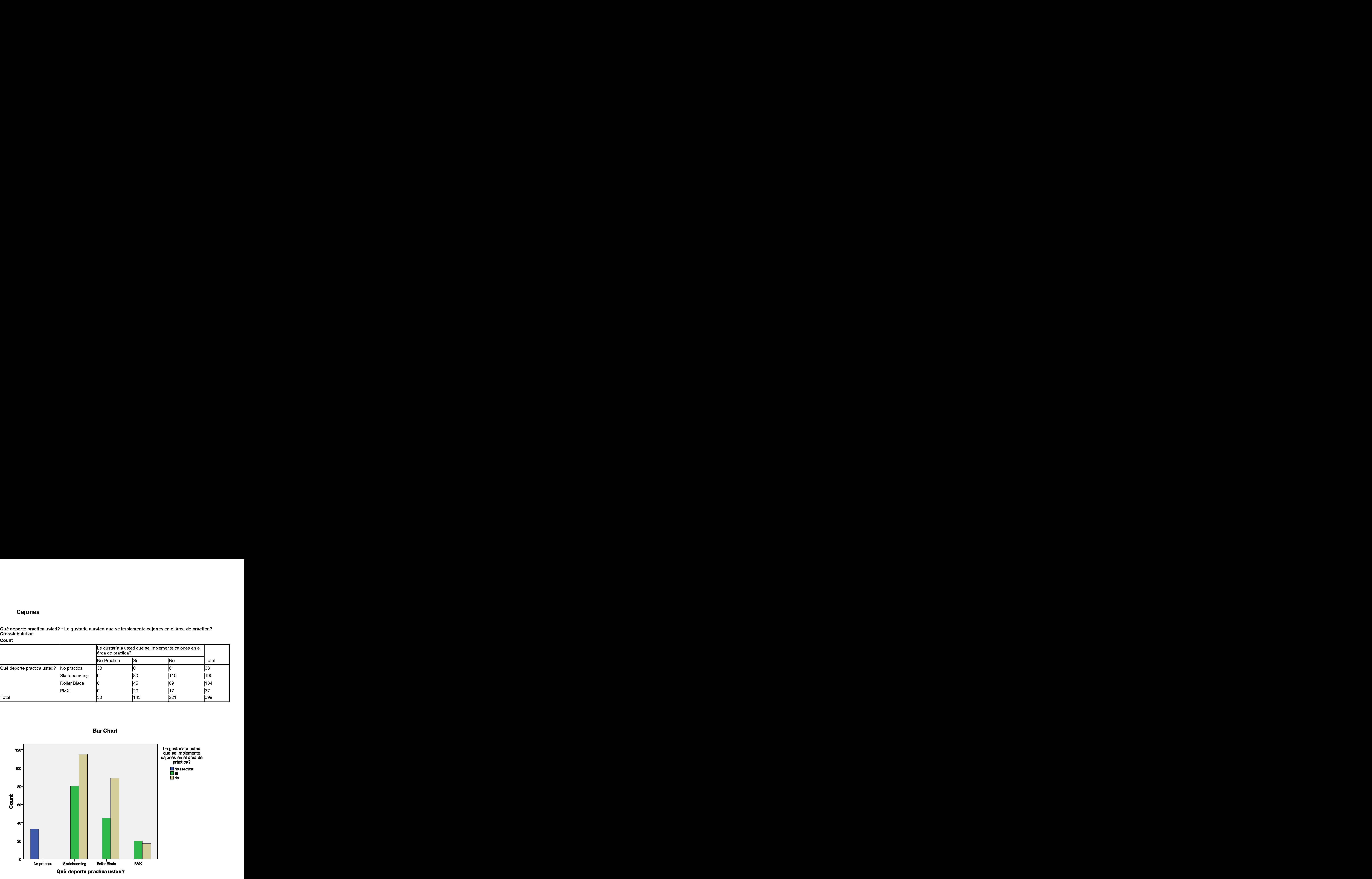 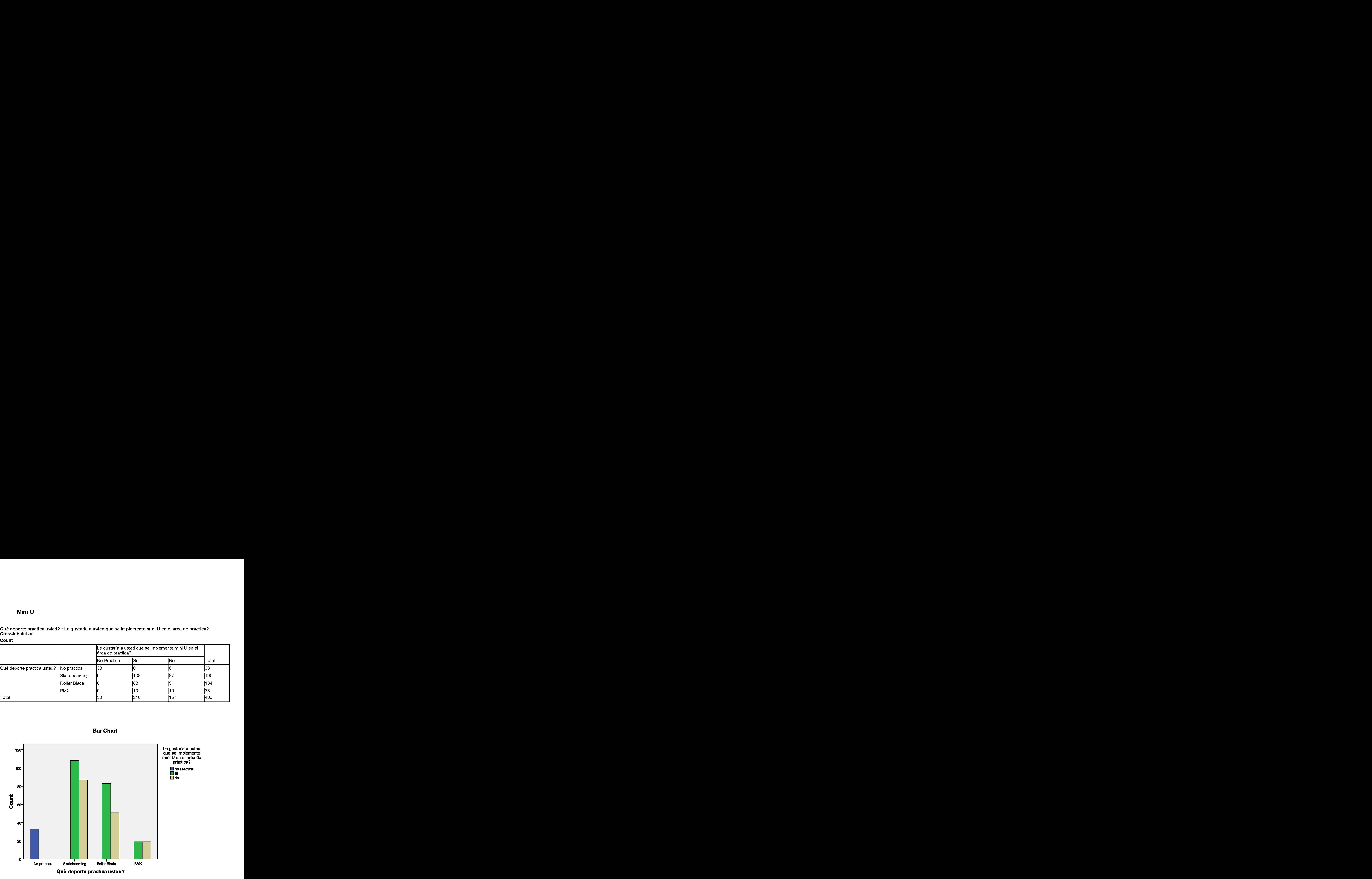 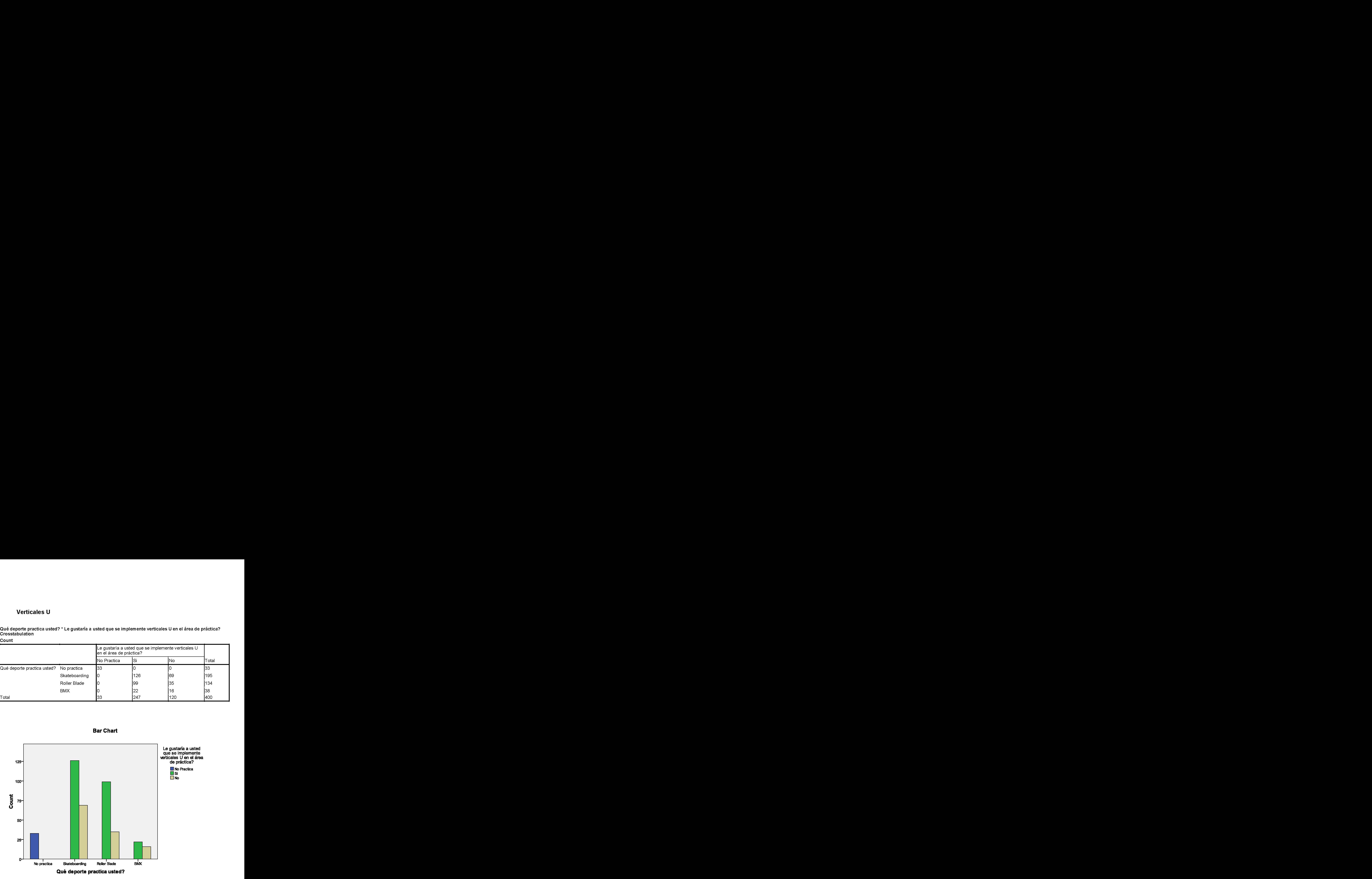 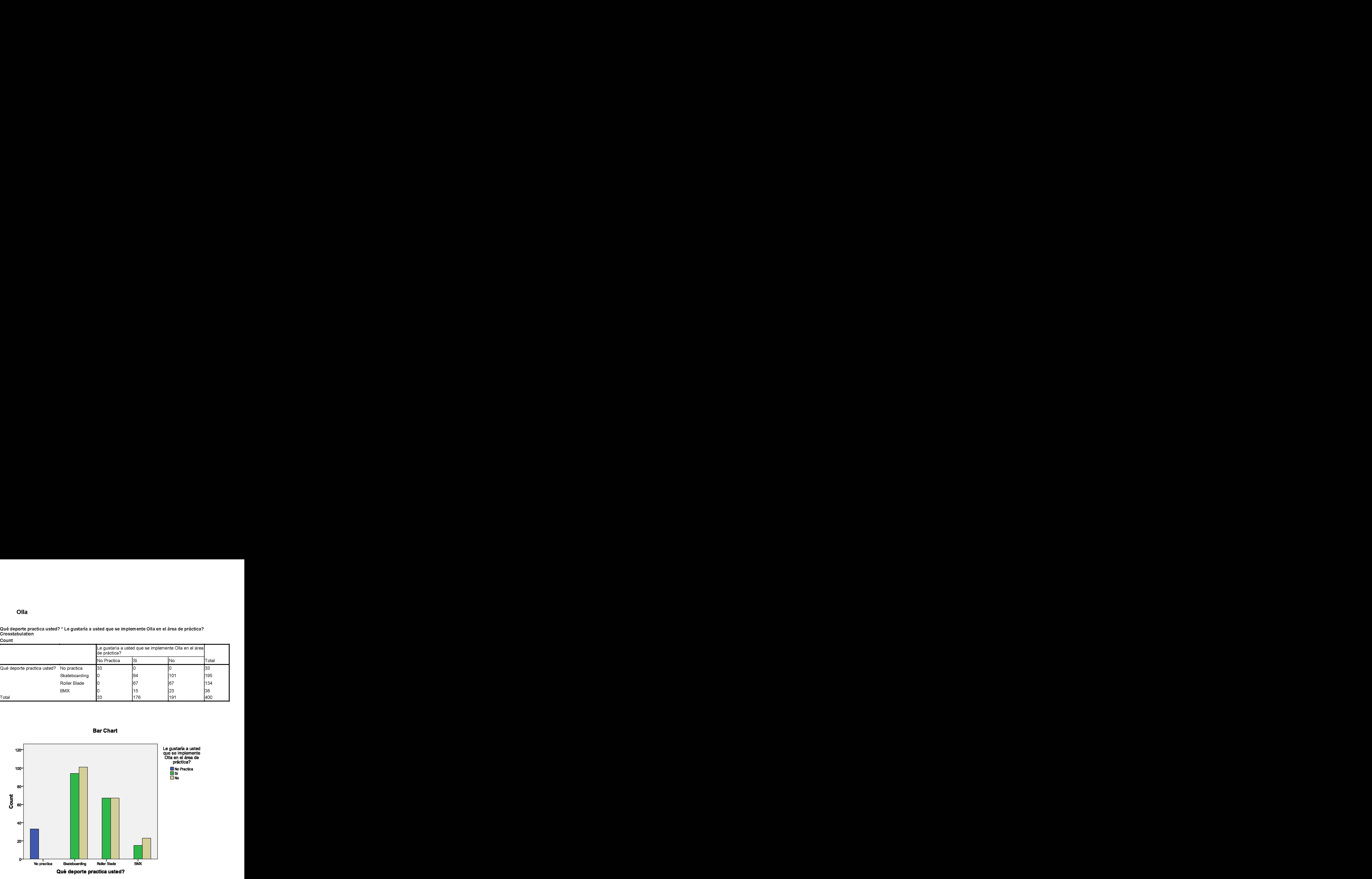 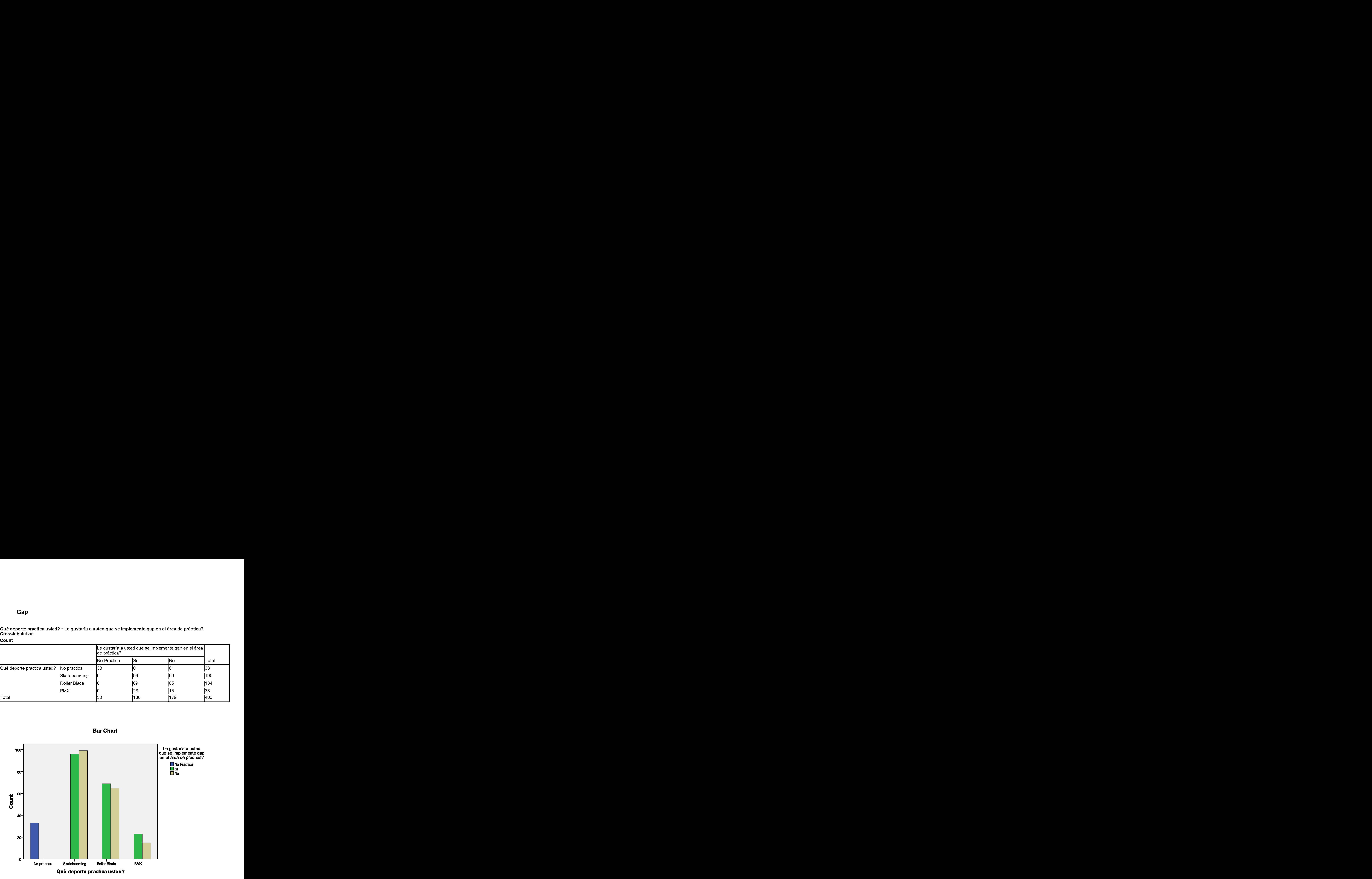 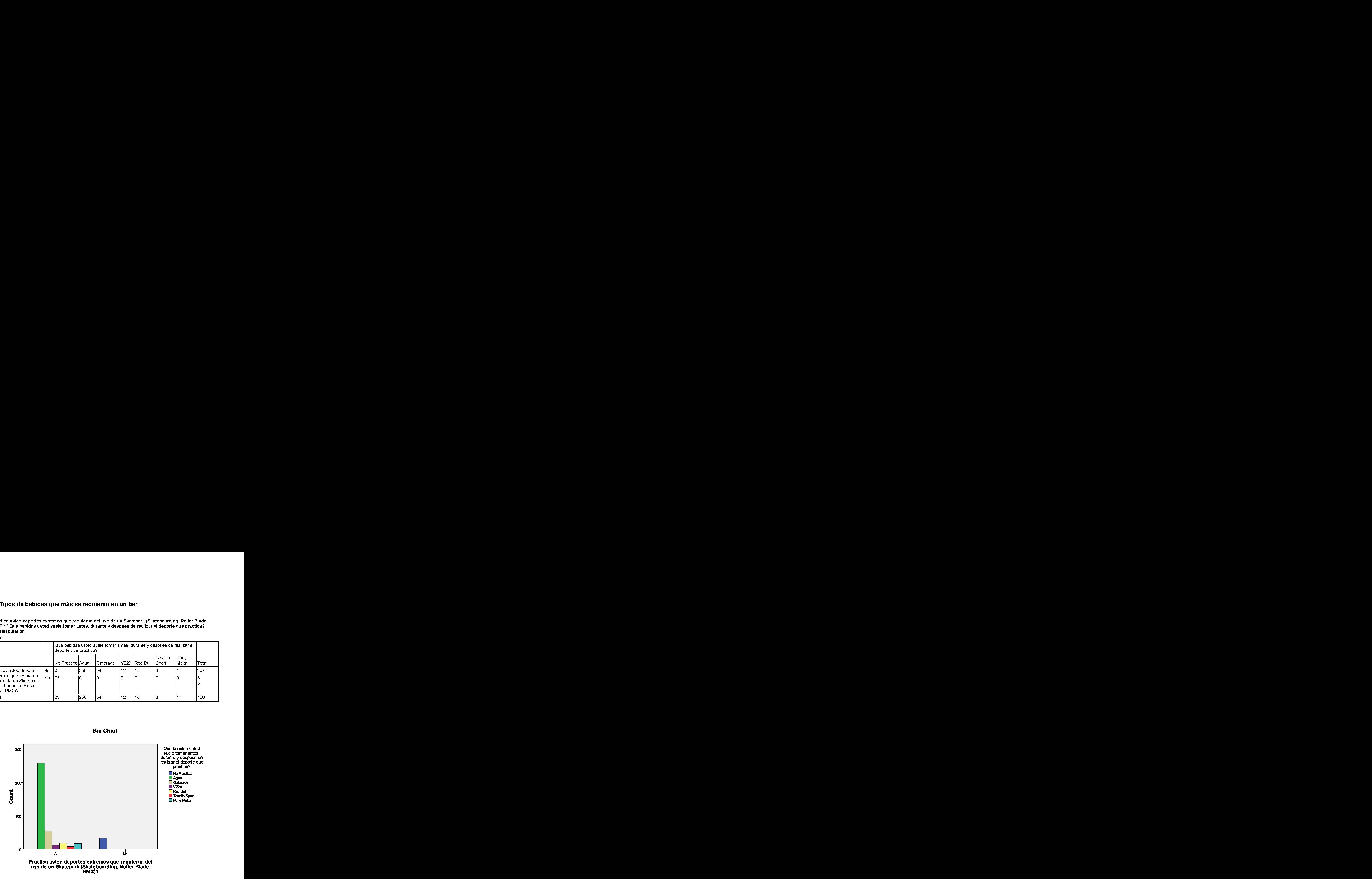 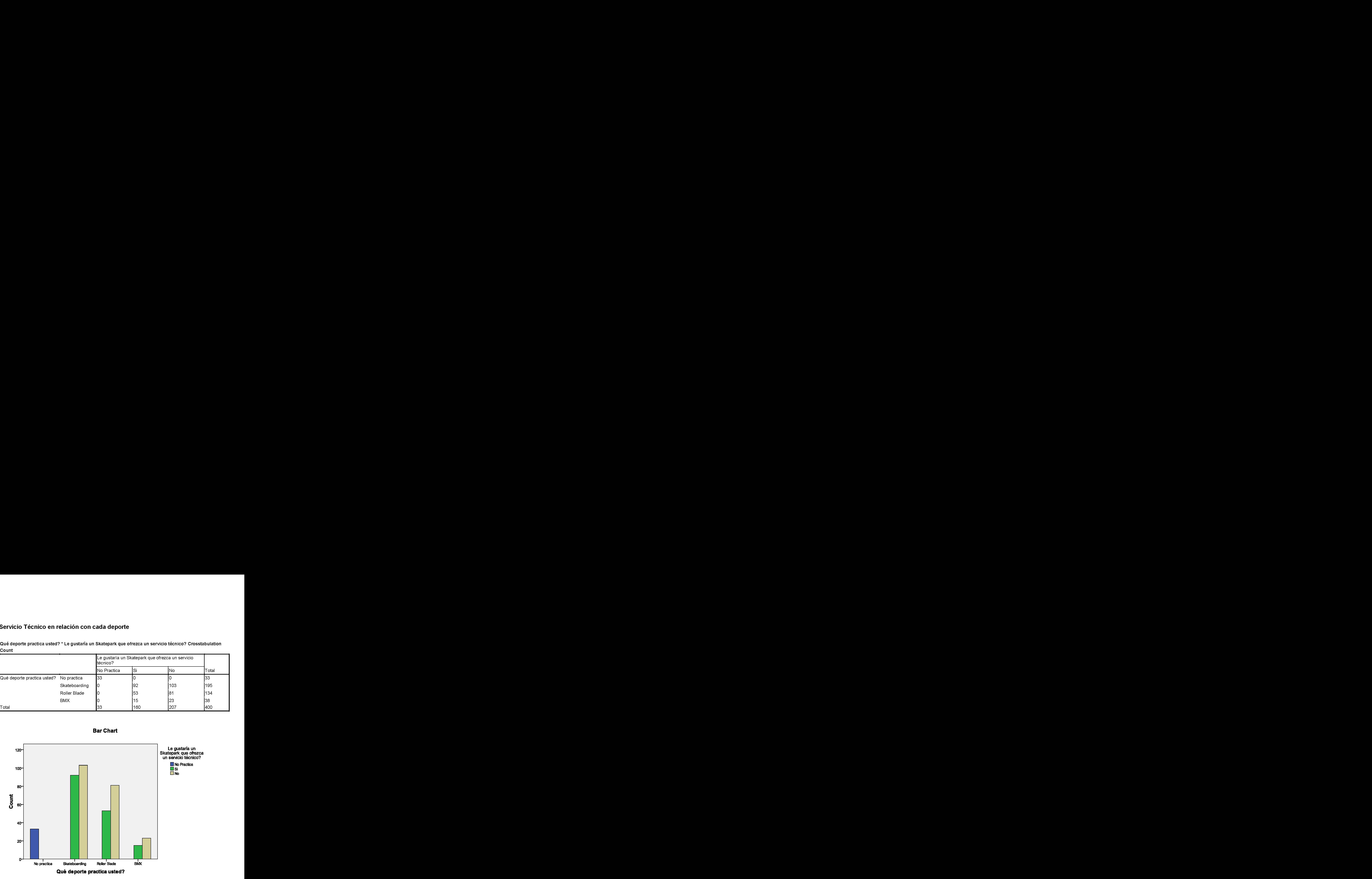 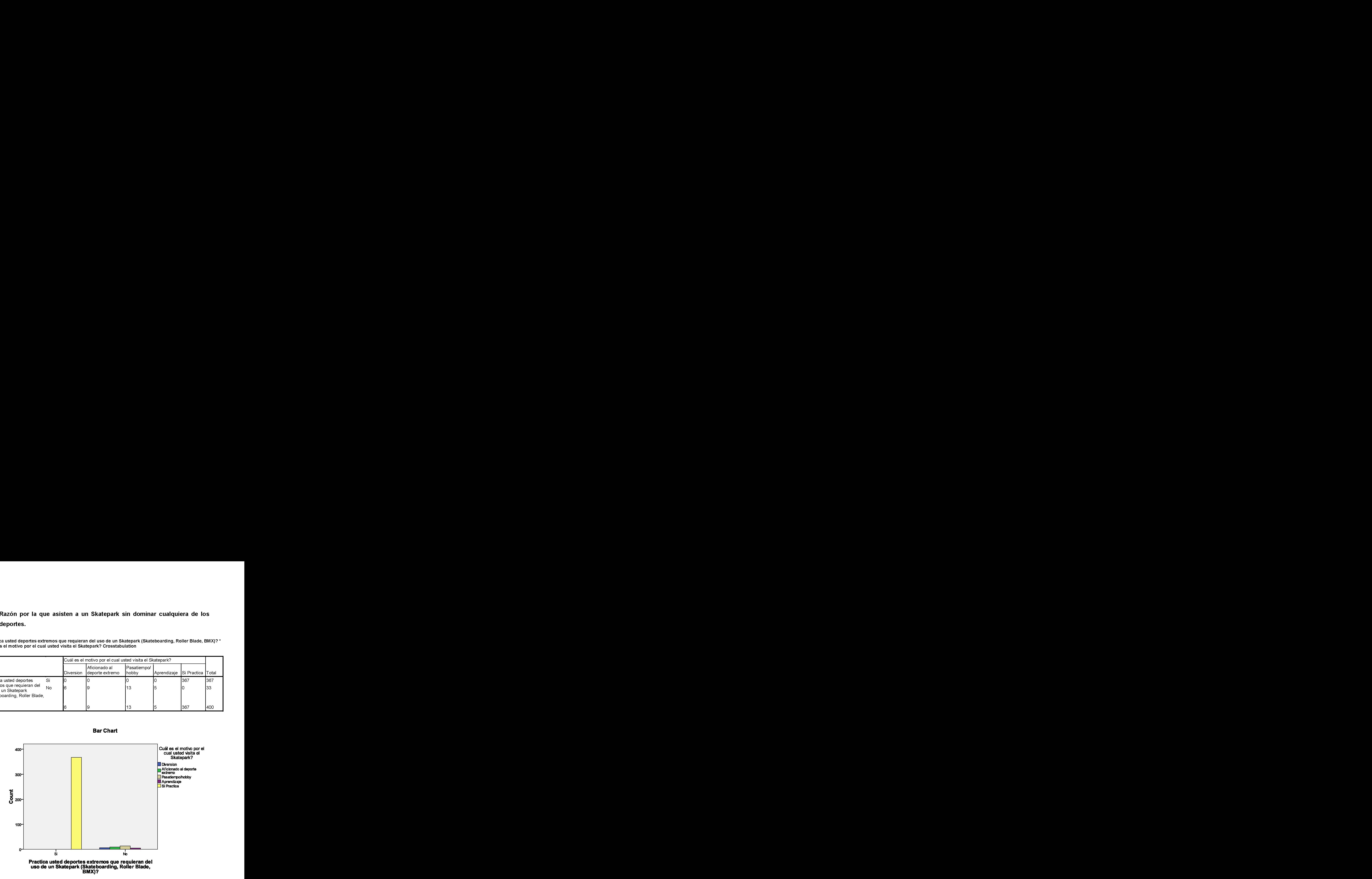 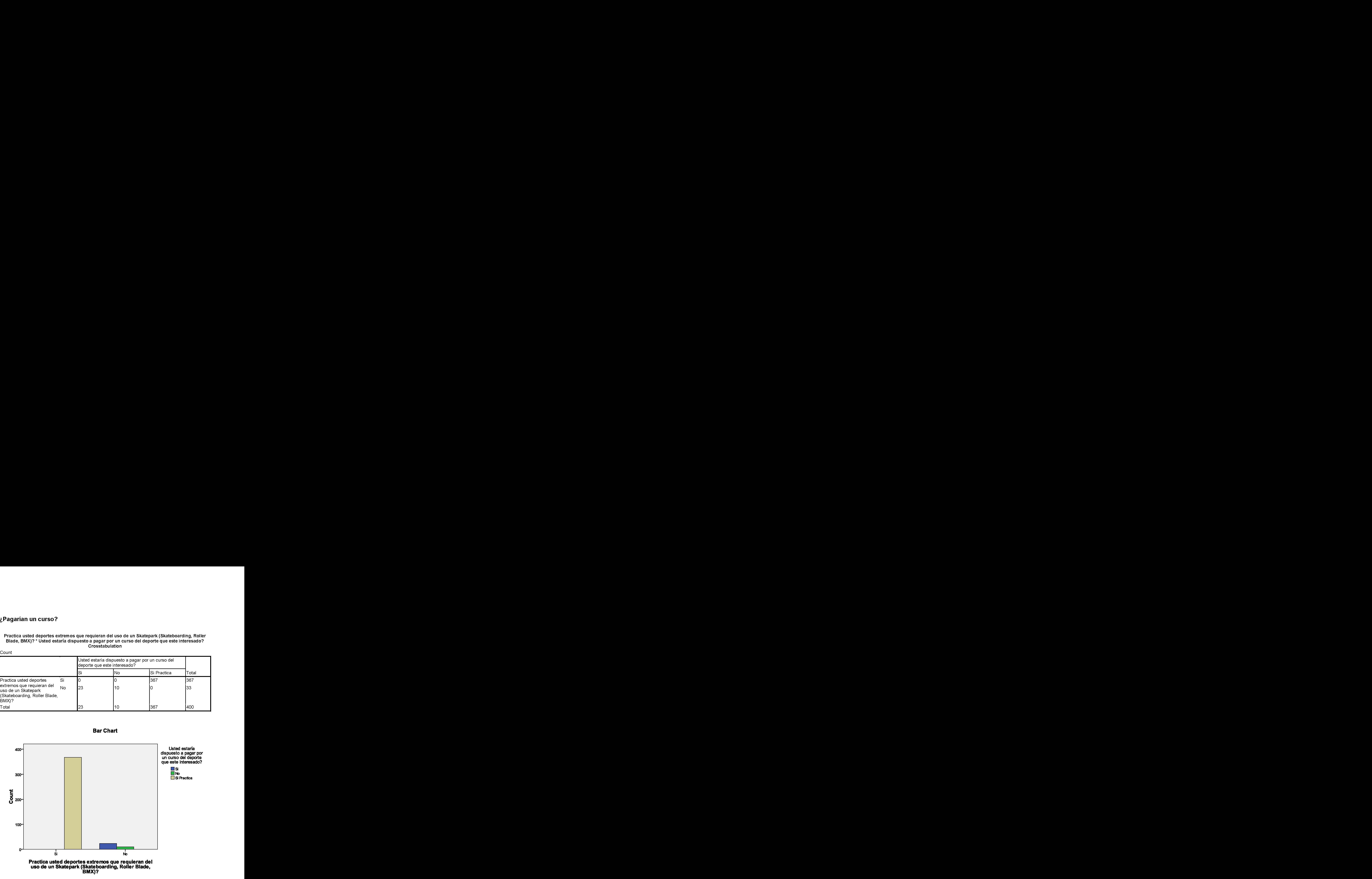 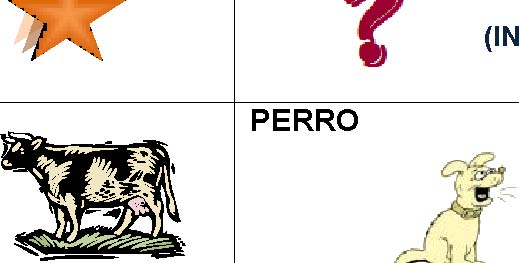 Poder de negociación de los clientesALTAAmenaza de productos/servcios sustitutos.ALTAPoder de negociación de los proveedoresBAJA•Skateboarding•RollerBladeDeportista•CajeroBoletería•Uso de la Pista (Infraestructura)•Servicios por parte del Bar•Visita a  locales de Indumentaria y Equipo.Ingreso al SkateparkPosteriormente se presentará las conclusiones pertinentes para la creación de un Skatepark en la ciudad de Guayaquil. 1.1. Skateboarding, Roller Blade Y BMX 1.1.1. Skateboarding 1.1.1.1. Historia El skateboarding deriva del surf, los primeros tipos de tablas eran en realidad como scooter (parecidos a los que hoy se conoce como patines del diablo). Estas construcciones, de principios de siglo XX destacaban por llevar ruedas de patines clavadas a una madera, la que normalmente tenía una caja de madera clavada con manijas, poco aerodinámico e inestable, intentando imitar el efecto de la tabla de surf sobre las olas llevado al asfalto, esto fue evolucionando poco a poco. -40.000,00   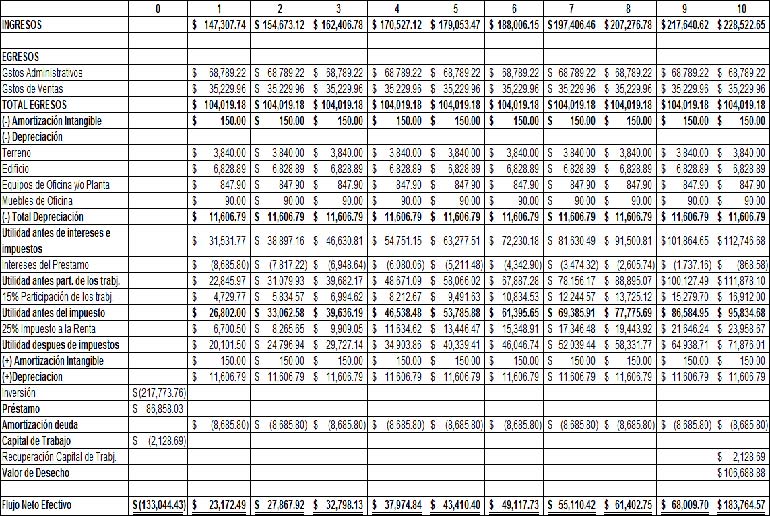 -20.000,00   -20.000,00   40.000,00   60.000,00   80.000,00   100.000,00   -25%-20%-15%-10%-5%0%5%10%VAN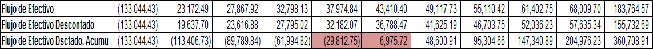 0%5%10%15%20%25%30%35%-25%-20%-15%-10%-5%0%5%10%TIR0%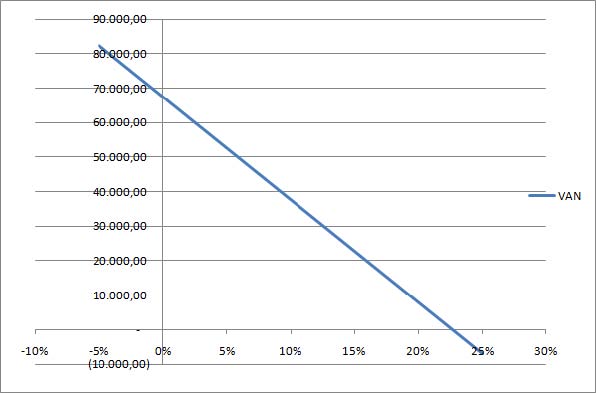 5%10%15%20%25%30%35%-10%-5%0%5%10%15%20%25%30%TIR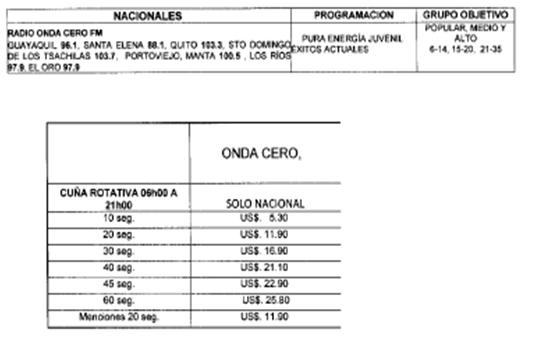 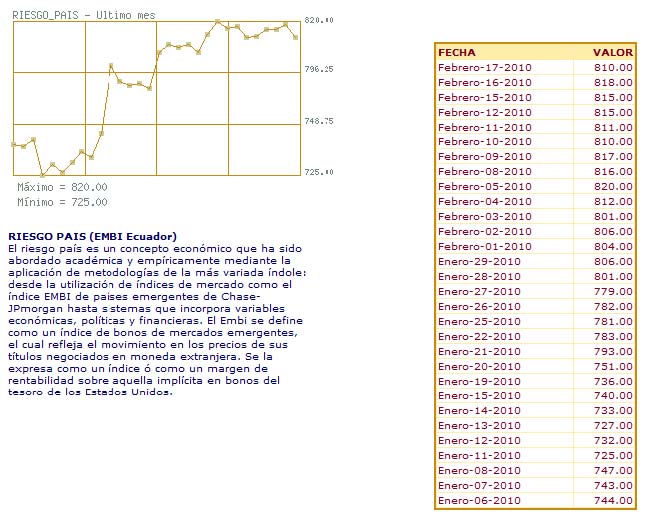 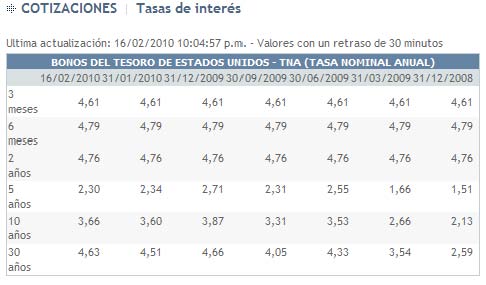 El primer  Skatepark  al aire libre fue construido en  Florida  en 1976. Pronto fue seguido por miles de otros skateparks en todo Norteamérica. Apareció el vertical, el slalom y el Freestyle se volvieron menos populares. También la apariencia de los skates cambió: pasaron de ser de 6 o 7 pulgadas de ancho a ser de más de 8. Esto aseguraba mejor estabilidad en terrenos verticales. Wes Humpston y Jim Muir lanzaron la primera línea exitosa de tablas con dibujos. Pronto, casi todos los productores lo hicieron. El skateboarding en piletas era enormemente popular como resultado de la mejor tecnología, los skaters eran capaces de realizar saltos e ir más allá del coping. Los seguros de los Skatepark se volvieron un problema por la responsabilidad civil. De hecho, los seguros de los skateparks eran tan caros para la mayoría de los dueños que cerraron sus puertas y comenzaron a aparecer amenazas e intimidaciones.  1.1.1.2. Técnicas Se dividen en las siguientes categorías: 1.1.1.2.1. Lip o de encaje Son los realizados en los bordes de las rampas. Piernas flexionadas con decisión y velocidad hacia la rampa, se encaja el skateboard con los pies bien situados, manteniendo el equilibrio. Figura 1.1. Lip Slide Fuente: Carld’s Bad Skatepark 1.1.1.2.2. Flip Consisten en hacer un salto y girar la tabla en distintas direcciones, de forma que cuando se está en el aire hay un momento que el skateboard no está en contacto con tus pies.      Figura 1.2. Flip Fuente: Carld’s Bad Skatepark 1.1.1.2.3. Grind Consiste básicamente saltar deslizándose sobre una superficie como un barandal o un borde, manteniendo el equilibrio y evitando caerse. Antes de realizar los trucos debe tomarse la precaución de asegurarse que la superficie que será empleada para deslizarse esté debidamente lubricada para un mejor deslizamiento, pero no excesivamente. Se suele utilizar cera o parafina en los bordes y barandas.     Figura 1.3. Grind Fuente: Carld’s Bad Skatepark 1.1.1.2.4. De Manual Los trucos de manual consisten en mantener el equilibrio con dos ruedas o incluso una.      Figura 1.4. De Manual  Fuente: Carld’s Bad Skatepark 1.1.1.2.5. Flatland Los trucos de flatland son aquellos que se hacen sobre una superficie lisa y no necesitan mucho espacio. Figura 1.5. Flatland   Fuente: Carld’s Bad Skatepark 1.1.1.2.6. Ollie Es el truco básico del skateboard, de él derivan casi todos los demás. Consiste en saltar con la tabla sin agarrarla con la mano. Es más fácil practicarlo en un sitio donde la tabla no se deslice fácilmente. Ej.: una alfombra o una superficie no muy transitable.      Figura 1.6. Flatland   Fuente: Carld’s Bad Skatepark 1.1.1.2.7. Wallride Consiste en andar con la tabla por la pared o por una inclinación considerable.     Figura 1.7. Wallride Fuente: Carld’s Bad Skatepark 1.1.2. ROLLERBLADE 1.1.2.1. Historia El invento del primer patín de ruedas data del siglo XVIII, pero no fue hasta un siglo más tarde cuando se tienen conocimientos de los primeros diseños de patines en línea. El primer diseño de un patín cuyas ruedas estuvieran alineadas se lo debemos a un londinense llamado Robert Tyers. Los primeros diseños no dejaban mucho margen de maniobra al usuario ya que básicamente consistían en unos zapatos a los que se les habían añadido 5 ruedas. Fue precisamente por estas restricciones por lo que el patinaje en línea no tuvo mayor aceptación en aquella época.  No se encuentra más acontecimientos sobre el patinaje en línea hasta 1960, cuando surge el primer intento comercial, con también escasos resultados debido a lo elemental del diseño. Este primer intento comercial fracasado jugó un papel determinante en la evolución de este deporte ya que fueron los que inspiraron a los verdaderos impulsores del patinaje en línea; Scott y Brennan Olson. Según cuentan, en 1979 Scott Olson encontró un juego de estos patines en una tienda de segunda mano. Éste, que era jugador de hockey de Minneapolis, creyó haber encontrado la forma de seguir entrenándose cuando el hielo escaseaba. Olson introdujo importantes mejoras al modelo elemental de 1960 y se lanzó a producir y comercializar el invento mejorado. Es entonces cuando se desarrolla y expande el patín de ruedas alineadas que conocemos hoy. 1.1.2.2. Técnicas 1.1.2.2.1. Cambios de sentido (transiciones adelante-atrás o atrás-adelante).  La primera en pivote o patines en paralelo, en la que se pivota sobre las ruedas delanteras mientras se levantan las traseras o se pivota sobre las ruedas traseras, levantando las delanteras, se puede combinar el gesto con la acción de brazos. Es decir, se adelanta y se extiende el brazo del lado contrario hacia el que se va a girar y el otro se lo extiende hacia atrás.      Figura 1.8. Cambio de Sentido     Fuente: Cincinato/Rollers 1.1.2.2.2. Cambio en 2 pasos o de vals  En ésta se levanta la pierna del interior del giro, se la coloca en el sentido contrario (casi talón con talón), realizando un cambio de peso, y se cambia el patín que se tenía adelantado.     Figura 1.9. Cambio de vals     Fuente: Cincinato/Rollers 1.1.3. BMX 1.1.3.1. Historia El BMX se originó en CALIFORNIA al comienzo de los  años 70 , cuando los jóvenes intentaban imitar a los campeones de  motocross  con sus bicicletas. En los  años 1980 se generalizó la variante conocida como race, o carreras en circuitos de tierra, muy similares a los realizados con motos.  Más tarde, a mediados de la  década de los 80, con las primeras bicis exclusivas de freestyle se comenzarían a hacer trucos en skateparks e incluso en la calle, consolidando lo que ahora conocemos como BMX. Más concretamente, en 1977, la American Bicycle Association  (ABA) se organizó como una entidad nacional para el crecimiento del deporte que se introdujo en Europa en 1978. En abril de 1981, se fundó la Federación Internacional de BMX, y el primer campeonato del mundo se celebró en 1982. Desde enero de 1993 el BMX ha sido integrado dentro de la Union Cycliste Internationale , lo que ahora se conoce como UCI. Aunque se desconoce en otros países, en España a los corredores de BMX son llamados "Riders" (De la palabra inglesa, "ride") o también "Bikers" (también de la palabra inglesa, "bike"). 1.1.3.2. Modalidades 1.1.3.1.1. Park  Consiste en realizar acrobacias utilizando un conjunto de  rampas  y otros  obstáculos  de concreto o madera. El acróbata trata de formar "líneas" en el parque y pasar de un truco a otro, de un obstáculo a otro, con fluidez.  Los trucos más comunes suelen ser:   El barspin.- vuelta al manillar.   Tailwhip.- vuelta al cuadro.   X-up.- 180º con el manillar, dejando los brazos en posición de "X".   Crankflip.- vuelta a las bielas.   Trucos más extremos como:   Backflip o frontflip  Superman.- con la variante "seatgrab".  Trucos en los bordes de las rampas como:   Grind o grab.- más comunes en street.   Tailtap.- hacer el manual sobre la superficie horizontal de la rampa y volver a caer.     Figura 1.10. Park     Fuente: Ciclos del deporte. 1.1.3.1.2. Vert  Para esta modalidad del deporte, es necesario contar con una rampa de madera con por lo menos una sección completamente vertical en la parte superior. Esta sección permite al acróbata saltar verticalmente al realizar sus trucos y volver a caer en la misma rampa. Por lo general, las rampas son construidas en una configuración llamada half-pipe (medio tubo). Los trucos, similares a los del "Park", a excepción de que no se cambia de rampa, y los "aéreos" (vuelos al saltar desde la rampa) suelen ser mucho más altos. 1.2. Planteamiento Del Problema En la actualidad el deporte más destacado en Ecuador es el futbol el cual tiene todos los medios para poder practicarlo tales como los estadios de futbol, federaciones, campeonatos, etc. Así como también existen otros ambientes deportivos en la ciudad de Guayaquil que apoyan varias disciplinas deportivas como el baloncesto, tenis, golf,  waterpolo  y natación. Cabe recalcar que debido al entorno en que se encuentra Guayaquil también se practica deportes acuáticos y deportes submarinos. Los deportes extremos sin duda alguna son practicados con el fin de desafiar las alturas y velocidades extremas, a lo cual por su denominación es un deporte arriesgado. Ecuador no es la excepción ya que tiene muchos lugares donde se los puede practicar (ríos, montañas, acantilados, y otros lugares ideales para los turistas que quieran y pueden practicar el jumping, el swing y el tradicional bungee). Pero para deportes extremos como Skateboarding , Roller y BMX, no se cuenta con skateparks de buena infraestructura. La ciudad de Guayaquil cuenta con un Skatepark público hecho por la Municipalidad de Guayaquil debido a que anteriormente no contaba con una buena infraestructura para poder practicar estos tipos de deportes aumentando el riesgo de accidente. Pero este Skatepark implementado por el Municipio de Guayaquil no cuenta con los siguientes factores:  Servicios de Primeros Auxilios.  Locales de ropa deportiva al estilo skate, incluyendo tablas de skate, patines, bicicletas y accesorios para este tipo de deporte.  Bar diseñado con los accesorios deportivos.  Cursos para principiantes (valor en el que se incluye seguro). 1.3. Justificación En la actualidad Guayaquil cuenta con un establecimiento dedicado al entretenimiento de quienes practican el skate como deporte, estos Skatepark son áreas públicas, accesible a todas las personas pero con poca seguridad, por otro lado el skate ha empezado a formar parte de los deportes extremos que se realizan a nivel mundial, pero en el Ecuador aun no tiene la acogida y la importancia que en otros países se le da. En base a estos acontecimientos, se ha decidido crear un Skatepark privado, que pueda brindar a los skaters (deportistas) aparte de un lugar completo adecuado para desarrollar el deporte (rieles, rampas, funbox, despegues, entre otros); cumpla con las nuevas exigencias de los que hacen de este deporte una fascinación (sponsors, campeonatos, demostraciones de expertos, tienda, bares) que pueda hacer de este lugar acogedor , seguro y como ultimo pero no menos importante el entretenimiento que como empresa se desea brindar.  Por otro lado, se estaría implementando fuentes de trabajo, ya que con las constantes estrategias se dará empleo a deportistas, auspiciantes, marcas y cualquier producto que tenga relación con el deporte. Ayudará a la formación de los futuros deportistas ya que como empresa se tendrá como uno de los objetivos brindar cursos vacacionales porque se desea que el skate tenga la acogida que hasta ahora no se ha dado teniendo en consideración que es un deporte con buenas perspectivas de crecimiento. Fomentará en los jóvenes, una nueva alternativa de entretenimiento y por supuesto desarrollará el ambiente de competencia y liderazgo ya que se contará con campeonatos tanto a nivel nacional como internacional. Se decidió  enfocarse en un lugar cerrado, económico y que cuente con todo lo que los skate requieran para su entrenamiento diario (seguridad, confort, ropa, patinetas entre otras)  El establecimiento se dará a conocer como país en otro ámbito, ya que se solicitará constantemente auspiciadores del lugar, y con los campeonatos que se ofrecerá, se tendrá pensado contactarse con directivos de otros países para crecer. 1.4. Marco de Referencia El Skatepark en la ciudad de Guayaquil fue inaugurado el 26 de Noviembre del 2006 por el alcalde Jaime Nebot y fue construido en los bajos del paso a desnivel de las avenidas Francisco de Orellana y Juan Tanca Marengo, diagonal al Mall del Sol. Cuenta con 2  hectáreas de construcción y con rampas hechas a diferentes grados de inclinación, muros, funbox, pasamanos  y verts, puede ser utilizado  por Skaters, Rollers y Bikers. Buscando definiciones sobre el skate y el parque donde se puede realizar dicha actividad encontramos:   “…El skateboarding o mono patinaje es un  deporte  que se practica con un  skateboard en cualquier parte de una calle donde se pueda rodar. Aunque también se puede patinar sobre cualquier sitio, ya que es un deporte libre. Por ejemplo, piscinas, escaleras, calles, etc.” “…El BMX es un deporte de aire libre que se realiza con una bicicleta, practicándose en circuitos de tierra especialmente diseñados al efecto. Se trata de pistas que tienen entre 300m y 400m de longitud, con distintas rectas y curvas y con una salida y meta diferentes.” “… Los skateparks pueden ser privados o públicos. Los privados generalmente cobran por la admisión, mientras que en los públicos generalmente no existe cobro. De los skateparks privados muchos son bajo techo (indoors) especialmente en las áreas del mundo con inviernos desfavorables para el desarrollo de la actividad. Los skateparks públicos son generalmente al aire libre (outdoors)” “… El primer  skatepark  al aire libre fue construido en  Florida en 1976. Pronto fue seguido por miles de otros skateparks en todo Norteamérica. Apareció el vertical, el slalom y el freestyle se volvieron menos populares. También la apariencia de los skates cambió: pasaron de ser de 6 o 7 pulgadas de ancho a ser de más de 8” Con el proyecto se permitirá desarrollar e incentivar el Skateboarding, BMX y Roller en la ciudad de Guayaquil, llenando las expectativas de las personas que han practicado este deporte y generando interés del mercado involucrándose en este deporte, en donde, sea reconocido por parte de las federaciones provinciales y lleguen a competencias internacionales. 1.5. Objetivo General Diseñar un Skatepark bajo los estándares internacionales y a su vez incentivar el deporte extremo evaluando las actitudes y aptitudes del mercado objetivo. 1.6. Objetivos Específicos  Establecer una estrategia adecuada de promoción y publicidad a través de un Plan de Marketing.  Determinar el conocimiento y las características deseadas del Skatepark por parte del cliente objetivo, mediante la realización del  estudio de mercado.  Determinar el monto de la inversión necesaria, así como los costos de producción, distribución y comercialización de los servicios ofrecidos en el Skatepark  Obtener la rentabilidad ofrecida por el proyecto (TIR), para su posterior comparación con la rentabilidad exigida por el inversor (TMAR)  Analizar la factibilidad financiera de llevar a cabo el proyecto 1.7. Metodología La metodología constituye el eje central de un proyecto. Es conveniente evaluarla en función de los objetivos y de los beneficiarios del proyecto.  Para el proceso metodológico es conveniente tener en cuenta:  Las actividades a desarrollar en el proyecto. Se especifican las acciones a realizar así como la planificación de actividades variadas para alcanzar los objetivos del proyecto.   Especificar las técnicas e instrumentos que se van a usar para la obtención posterior de los datos. Para ello es necesario saber previamente qué datos necesitamos y qué herramientas vamos a utilizar para obtener los datos (observación simple, participante, sistemática; encuestas, entrevistas, cuestionarios, escalas de observación, etc.).   Definir el grupo con el que vamos a trabajar. Es decir, a qué personas se dirige el proyecto y qué características tienen. Conviene elaborar una descripción de la población objeto de estudio (edad, sexo, formación, clase social, etc.).   Identificar la muestra con la que se va a realizar el proyecto. Normalmente no podemos trabajar con toda la población por lo que nos vemos obligados a seleccionar a un grupo de sujetos que reúnan determinadas condiciones. A estos sujetos extraídos de la población con los que se llevará a cabo el proyecto le llamamos en lenguaje técnico muestra.  Lo importante de la muestra es su validez, lo que no depende de su tamaño o amplitud, sino de su representatividad, esto es, que represente a la población que se desea estudiar. Refleje fielmente los rasgos y características que aparecen en el grupo, en la población, en la proporción lo más aproximada posible.   Esto se consigue con el muestreo. El tamaño de la muestra hace referencia a la generalización de los resultados. Para el desarrollo de la evaluación financiera:  Estimaciones mediante presupuestos de los costos del desarrollo y comercialización del programa y punto de equilibrio  Realizar la evaluación de factibilidad económica y financiera del proyecto, a través de la elaboración de flujos de caja proyectados. 1.8. Características del producto y/o servicio Luego de revisar varios videos internacionales e información sobre la infraestructura de un Skatepark acoplándose a los gustos y preferencias de los usuarios que practican este deporte, se ha decidido para su construcción contar con un terreno de 800 m2 ubicado al Norte de Guayaquil, dicha infraestructura tendrá todas las implementaciones que requiera un Skatepark privado. 1.9. Naturaleza del servicio Dado que este proyecto es un servicio de apoyo a la comunidad juvenil en el que se cuenta con el área para que las personas practiquen estos deportes con toda la comodidad que ofrece la infraestructura, se ha catalogado a este proyecto como un servicio,  DE CONVENIENCIA. CAPÍTULO II 2.1. ESTUDIO ORGANIZACIONAL El Skatepark es un centro de entretenimiento que busca ofrecer la mejor área para practicar estos deportes en la ciudad de Guayaquil. Por ser un servicio nuevo en el mercado es vital conseguir la confianza del público, con el fin de que soliciten el servicio y nos permitan ser la primera fuente a la que acudan cuando necesiten realizar su deporte sin temor al costo que esto implica. Para lo cual se ha desarrollado un organigrama, que busca establecer la estructura organizacional de la organización, teniendo como único fin optimizar tiempo, reducir errores, y realizar de manera eficaz y eficiente la labor requerida. (Ver organigrama) 2.1.1. Misión, Visión Misión Satisfacer las expectativas de  clientes, subordinados, accionistas y proveedores a través de un servicio de excelente calidad que cumpla con la ética y seguridad respectiva, fortaleciendo nuestra presencia y penetración en el mercado.    Visión Ser líder en la ciudad de Guayaquil, con propósito a largo plazo de expansión  en América latina, siendo reconocida a nivel mundial en el ámbito de entretenimiento y deportes. 2.1.2. Factores Organizacionales Originalmente el grupo de trabajo estará formado por 13 personas, contando desde la gerencia hasta los auxiliares, como se detalla en el cuadro siguiente: Cuadro 2.1. Grupo de Trabajo Elaborado por autoras 2.1.3. Descripción del Equipo de Trabajo Gerente General  Se encargará de revisar, supervisar y mejorar el proceso que día a día otorgamos a nuestros clientes; estará a la cabeza de la organización, y será el representante de esta por lo que debe asegurarse de la calidad de servicio, para lo cual creará un manual de los esquemas que se aplicarán en el proceso, Impartir confianza y dirigir las acciones y objetivos de sus subordinados. Perfil:   Ing. en Administración de empresas, Economista, Ing. Comercial o carreras afines.  25 años de edad  Trabajo orientado al cumplimiento de metas de manera dinámica.  Experiencia mínima de 1 a 3 años en cargos similares.  Conocimientos y destrezas: dominio del internet, herramientas de computación, inglés escrito y hablado, capacidad de trabajo bajo presión, trabajo en equipo. Gerente de Marketing y Ventas Por tratarse de un servicio poco común en el medio, este deberá, desarrollar campañas de marketing que nos ayuden a ganar mercado, elaborar un plan de ventas y lograr su cumplimiento, mantener estrechas relaciones con los clientes. Perfil:  Ing. en Marketing, Ing. Comercial  Experiencia de 3 años en trabajo afines.  Trabajo orientado al cumplimiento de metas.  Conocimientos y destrezas: dominio del internet, herramientas de computación, inglés escrito y hablado, capacidad de trabajo bajo presión, trabajo en equipo.  De 25 años en adelante Jefe de Logística Sus funciones serán la constante evaluación de las instalaciones y la infraestructura del establecimiento, crear sistemas que prevengan el mantenimiento de las áreas respectivas. Evaluar y supervisar el trabajo de sus subordinados (empleados de mantenimiento, bar, guardias entre otros). Perfil:  Diploma técnico.  Experiencia mínima de 3 años.  Conocimientos y destrezas: dominio del internet, herramientas de computación, capacidad de trabajo bajo presión, trabajo en equipo.  De 22 años en adelante. Contador Responsable de elaborar balances y estados financieros, conciliaciones bancarias e ingresos de datos al sistema. Perfil:  Título terminado en Contabilidad y/o Auditoría, carnet CPA.  Experiencia en empresas de servicio, mínimo 3 años.  Conocimientos y destrezas: dominio del internet, herramientas de computación.  De 23 años en adelante. Cajero Tiene bajo su responsabilidad el cobro de las entradas. Perfil:  Bachilleres.  Sin experiencia.  De 18 en adelante. Personal de limpieza  Bachiller.  Sin experiencia.  De 18 en adelante. Guardia  Bachiller.  Mínimo 23 de años de edad.  Fornido. Empleados Varios (Bar)  Bachiller.  Sin experiencia.  De 18 en adelante. Instructor Se encargara de capacitar a los estudiantes de cursos vacacionales Perfil:  Bachiller.  Experiencia de 3 años en adelante.  De 25 en adelante. 2.1.4. Organigrama 2.1.5. Análisis FODA Fortalezas  Skatepark privado bajo techo (indoor / coliseo).   Estructura diseñada para instalaciones deportivas de primer nivel.   Locales de equipo e indumentaria.   Bar diseñado con los accesorios deportivos.   Cursos para principiantes.  Oportunidades  Se cuenta con auspiciantes de todo tipo por ser el único lugar en Guayaquil de tal magnitud.   Desarrollo de buenos deportistas para competencias internacionales que representen al país.   Al haber pocas opciones de diversión para estos deportes nos permite la facilidad en el ingreso al mercado.  Debilidades   El precio de admisión en relación a otras áreas práctica donde es gratis.    No se cuenta con el capital para financiar el proyecto, a lo que se lleva a realizar un préstamo bancario.   Falta de técnicos especializados en la instalación y dirección de la maquinaria para la infraestructura del Skatepark.   Poca acogida de las personas por el riesgo del deporte.  Amenazas  Competencia directa por parte del Skatepark del municipio.   Los costos operativos se verían afectados por las regulaciones del gobierno.  2.2. ESTUDIO DE MERCADO Y SU ANÁLISIS 2.2.1. Objetivos del estudio de mercado Los objetivos del estudio de mercado son:  Conocer el perfil de los consumidores que requieren este servicio a través de la investigación de mercado.  Determinar la cantidad de asistencias que se obtendrían.  Conocer nuestra competencia a futuro. 2.2.2. Análisis De La Oferta La infraestructura del Skatepark privado que se ofrece no es muy común para la sociedad guayaquileña, así que nuestro objetivo será ofrecer responsabilidad, garantía, eficiencia y eficacia a nuestros clientes, contando con cursos para personas principiantes que deseen aprender estos deportes. Por otro lado resulta muy conveniente obtener locales de ropa, implementos y/o accesorios, aparte de un servicio de primeros auxilios y un bar dentro del Skate Park que es hecho para la comodidad de los deportistas. Aparte, contar con un buen personal que ofrezca un buen servicio, tenga capacidad para comunicarse, amplia destreza para desenvolverse, es decir que tenga actitudes y aptitudes. 2.2.2.1. Clientes Potenciales El mercado potencial se enfoca a las personas de estrato social medio – medio alto, que desean practicar estos deportes que requieran del Skatepark. Los clientes potenciales están dado por:   Personas que no se han decidido a practicar y desempeñar este deporte debido a que no cuentan con personas que puedan enseñarles y con una infraestructura amplia de calidad.   Personas que quieren sentirse parte de este ambiente deportivo, aún cuando no lo practiquen pero puedan contar con implementos o accesorios relacionados a estos deportes como: ropa, zapatos deportivos, etc. 2.2.2.2. Competencia Al momento existe el Skatepark público creado por la Municipalidad de Guayaquil, La Finta en Samborondon, parque en los Ceibos y un parque situado en el sur de Guayaquil, pero habría que analizar su administración con respecto a los eventos que realicen, ya sean torneos o conciertos y si es que se da un debido mantenimiento al lugar, sin mencionar los locales de indumentos y el servicio de primeros auxilios, puntos importantes que el Skatepark privado ofrecerá.  Si se logra que el mercado objetivo confíe en que la calidad del Skatepark privado que se ofrece acompañado de los servicios que se ofrecerán, es mucho más eficiente que el Skatepark público, únicamente la demanda se elevará. 2.2.3. Análisis de la demanda En la actualidad existen lugares de entretenimiento de skateboard en la ciudad de Guayaquil que si bien es cierto son de gran diversión para nuestros ciudadanos pero también nos otorga cierta inseguridad y temor por la delincuencia que en ellos se hace partícipe; es esta la causa principal para que no asistan todos los practicantes de este deporte y no se haga la publicidad necesaria para hacer de este un mundo de negocios.  En este capítulo se analizara cada uno de estos aspectos para tener una visión más clara de la demanda que se puede satisfacer con el servicio que se desea brindar. 2.2.3.1. Base de compra de los clientes A continuación se presenta las razones que harán que los clientes nos prefieran como empresa:  Seguridad y confort a un bajo precio.  Variedad en infraestructura y diseño que permitirán mayor riesgo en acrobacias y destreza.  Calidad en atención al cliente y satisfacción de necesidades.  Cursos  de aprendizaje.  Torneos nacionales e internacionales. 2.2.3.2. Clasificación de la demanda En la actualidad, la ciudad de Guayaquil cuenta ya con un Skatepark pero este no tiene las adecuaciones e implementaciones necesarias para realizar este deporte de manera segura y sobre todo entretenida por lo que la demanda estaría parcialmente insatisfecha. Al instaurar esta empresa nuestra demanda va a ser continua ya que es un servicio diferente, innovador y único. 2.2.3.3. Poder adquisitivo de los consumidores Nuestra empresa estaría dirigida para consumidores de nivel socio-económico medio, medio-alto, alto ya que brindaremos lo que actualmente nuestra competencia directa no ofrece y esto implica incurrir en costos más altos que estarían reflejados en la admisión que los consumidores deberán de pagar para ingresar a nuestras instalaciones. Son estos clientes los que estarían dispuestos a pagar por un servicio de alta calidad que ofrece no solo la infraestructura sino la atención y seguridad requerida. 2.2.3.4. Estimación de la demanda La demanda que el Skatepark estima tener, está directamente relacionada con la población al cual está enfocado, es decir las personas que desean practicar el deporte. Según datos estadísticos otorgados por la Municipalidad de Guayaquil en el año 2009 se estimó una población de 2.426.074 habitantes, por otro lado Guayaquil tiene una población flotante de 3.411.747 de personas, residen temporalmente durante la jornada laboral en la ciudad, pero habitan en cantones colindantes, entre los más grandes Durán, Daule y Samborondón. Tomando en consideración la población a la cual está dirigida el proyecto (clase media, media alta y alta) representa el 23% de la totalidad de habitantes, para la estimación de la demanda se basará el estudio en rangos de edades (8-27 años). Teniendo una tasa de crecimiento constante del 2.5% en la población y el PEA (Población Económicamente Activa) en la ciudad es del 63.9%.  Tabla 2.1: PEA Fuente: INEC Por otro lado, se realizó un sondeo por parte de una persona que practica Skateboarding, una que practica Roller y otra que practica BMX y así determinar la demanda potencial esperada.  Tabla2.2.: DPE (Demanda Potencial Esperada)  Elaborado por autoras. Esta demanda potencial representaría el 0,56% en la ciudad de Guayaquil dentro de los habitantes de clase media – alta. 2.2.4. Análisis de precios El precio está en función de los costos totales promedios de prestar un servicio, el cual incluirá un margen de utilidad que dependerá también de factores externos como la inflación, aumento de precios de los implementos tecnológicos que se necesitaría para brindar el área de entretenimiento del Skatepark indoor (privado). Al analizar los precios de este mercado se reflejan dos tendencias claramente distintas.   Por un lado quienes estarían dispuestos a pagar el precio de admisión porque desean estar en un área con mejor infraestructura.   Por otro lado, quienes desean economizar acudiendo a los parques públicos o al Skatepark público, porque se siente a gusto o les es indiferente la infraestructura con la cuentan. Por tanto al analizar éstas tendencias, no solo basta considerar que los precios estarán en función de los costos sino que se tomará también una estrategia de precios basados en lo que el cliente está dispuesto a pagar por satisfacer esta necesidad. Debido a que es el primer Skatepark privado en la ciudad de Guayaquil se debe de considerar un precio de manera que pueda captar el grupo objetivo y ampliarlo. Los precios dependerá de varios factores como:  Costo que se incurrirá por contratación del personal  Costo de infraestructura  Mantenimiento del área Por lo tanto se estima como precio general para todo público de 1 dólar 50 centavos por persona. 2.2.5. Análisis del sector El proyecto se desarrollará en el Sector de Centros de Entretenimiento y Desarrollo del deporte para los skaters, rollers y bikers,  brindando una diversión sana, integrando a personas de diferentes edades (8 a 26 años) y dando una nueva alternativa de distracción para los mismos en la ciudad de Guayaquil. 2.2.5.1. Barreras de Entrada y Salida Como barrera de entrada se obtiene:   Fuerte inversión que se necesita para realizar el proyecto, debido a que para la construcción del mismo se requiere maquinaria y mantenimiento periódico de la pista, y por otro lado los diferentes equipos y suministros para el correcto acondicionamiento del lugar.  Como barrera de salida se obtiene:  Los precios que se estipulen podrían verse afectados, considerando que los gastos pueden ser muy elevados debido a los materiales y equipos que se utilizaran para la elaboración del Skatepark. 2.2.6. Comercialización del producto/servicio El proyecto va a estar relacionado directamente con el deportista, ya que simplemente se requerirá de un solo canal de distribución tal como lo es el de productor- consumidor. Por tanto la distribución del mismo se lograra por medio de la promoción que constituye parte del marketing para alcanzar los objetivos finales. 2.2.6.1. Comunicación / Publicidad del Producto y/o Servicio El medio de comunicación que se tendrá en cuenta son:   Las radios emisoras de mayor sintonía. (ANEXO 5.1.) (Metro Stereo 95.7, Onda Cero 96.1) Y de esta manera poder llegar a todos los jóvenes que practican estos deportes (target objetivo). 2.2.6.2. Formas posibles de estimular el interés Los beneficios ofrecidos del proyecto a realizar son: Mayor seguridad Se contará con un sistema de seguridad para evitar pérdidas de pertenencia y que exista consumos de alcohol o sustancias ilegales (esto suele suceder en las áreas donde practican los deportistas), brindando de esta manera mayor seguridad y confianza al momento de visitar el Skatepark. Por otro lado, se contara con botiquín médico para que en caso de accidentes se pueda actuar de manera rápida y eficiente Eventos y Campeonatos Con una buena administración se ofrecerá diferentes tipos de eventos como conciertos o invitaciones a deportistas profesionales provenientes del extranjero para sus demostraciones en el campo. Organización de campeonatos y de esta manera estimular el interés con respecto al desarrollo del deporte. 2.2.7. Determinación del tamaño de la muestra Para determinar el tamaño de la muestra de la población de personas que practican estos deportes en la ciudad de Guayaquil, la cual se establece como infinita, se utilizó la siguiente fórmula estadística:  𝑛=𝑍2∗𝑝(1−𝑝)(0,05)2 Donde los valores de p y q se establecen como 0,5, porque son variables desconocidas. Tamaño de la muestra :n1,96 :zEntonces, se obtiene: 𝑛= 1,96 2∗0,5 0,5  0,05 2 Como resultado n=385 personas. Para el estudio final se realizará 400 encuestas, para que el proceso de investigación sea factible y de esta manera obtener resultados más precisos. 2.2.7.1. Método para la obtención de datos El método de la encuesta es un método cuantitativo que se ha escogido para la obtención de datos. La encuesta a realizar se la obtendrá visitando los lugares de más acogida para practicar estos deportes y así poder realizar el análisis que se requiere. Los sectores establecidos son los siguientes:  Skatepark del Municipio de Guayaquil  Skatepark de Samborondon “La Finta”  Parque situado al sur de la ciudad  Parque en los Ceibos. 2.2.7.2. Modelo de la Encuesta Edad: ____ Género: 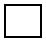 Masculino   Femenino 1. Practica usted deportes extremos que requieran del uso de un Skatepark (Skateboarding, Roller Blade, BMX)? Si     No Si la respuesta es negativa continúe a la pregunta 10 2. Que deporte práctica usted? Skateboarding   Roller Blade  BMX 3. Qué días de la semana asiste usted a un Skatepark? (puede elegir más de una opción) Lunes  Martes  Miércoles  Jueves  Viernes 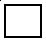 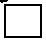 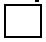 Sábado  Domingo 4. Qué horarios usted suele visitar un Skatepark? Mañana    Tarde    Noche 8am – 11am    12pm – 5pm   6pm – 10pm 5. Qué zona de la ciudad de Guayaquil usted preferiría que esté ubicado un Skatepark indoor? Alborada, Sauces, Samanes, Garzota Urdesa, Ceibos, Kennedy Centro Las Acacias, Las Saibas, Los Esteros, Centenario Otra: 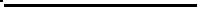 6. Qué tan importante usted considera los factores (considerando 1: muy importante, 2: importante, 3: indiferente, 4: poco importante y 5: nada importante) 1 2 3 4 5 6.1. Limpieza 6.2. Seguridad 6.3. Infraestructura adecuada  6.4. Variación de sets 6.5. Equipamiento medico  6.6. Bar 6.7. Locales de equipos e indumentaria 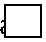 6.8. Facilidad de acceso para llegar 6.9. Precio de admisión  7. Qué sets le gustaría a usted que se implemente en  el área de práctica?  (puede elegir más de una opción) Rieles    Rampas    Mini U Picnic    Funbox    Verticales U Pasamanos   Cajones    Olla 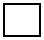 Gaps Otros: 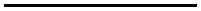 8. Qué bebidas usted suele tomar antes, durante y después de realizar el deporte que practica? (elija una opción) Agua    Red Bull Gatorade   Tesalia Sport V220    Pony Malta      Otros: 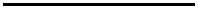 9. Le gustaría un Skatepark que ofrezca un servicio técnico por ejemplo arreglar su tabla de skate, patines, y/o bicicleta? Si    No  Terminó la encuesta… 10. Cuáles son los motivos por el cual usted visita el Skatepark? (elija una opción) Diversión Aficionado al deporte extremo Pasatiempo/hobbie Aprendizaje Otro: 11. Usted estaría dispuesto a pagar por un curso del deporte? Si     No 2.2.7.3. Análisis de los Resultados Para el estudio se ha basado en las 400 personas que son una muestra significativa. El análisis se basa en los resultados que se obtuvo en cada variable de la encuesta, luego de la recolección de datos y tabulación respectiva.  Edad Se tiene que hay un rango entre 17 a 20 años los que practican mas estos deportes, donde el 15% son jóvenes de 20 años de edad, el 13% que representan a jóvenes de 19 años de edad, el 12.8% representan a jóvenes de 17 años de edad y el 12% son jóvenes de 17 años de edad. Estos resultados se relacionan con el crecimiento poblacional del 2.5% que hay en la ciudad de Guayaquil, debido a que de esta manera se puede determinar la demanda de jóvenes a través del tiempo. Género Como se puede observar el 98.5% de los encuestados pertenecen al género masculino, por lo que se puede decir con seguridad que de entre la mayoría de jóvenes que visitan estos establecimientos son hombres, porque sólo el 1.5% pertenecen al género femenino.  Relación entre las personas que practican estos deportes y cuáles específicamente: El 91.75% de los encuestados, sí practican estos deportes de los cuáles el 53.13% practican Skateboarding, el 36.51% practican Roller y el 10.35% practican BMX. El resto de los encuestados que representan el 8.99% no practica ni uno de ellos.   Relación entre las personas que si practican estos deportes y qué días de la semana asisten más a los establecimientos: El 21.53% de los jóvenes que si practican estos deportes asisten los días lunes. El 21.80% de los jóvenes que realizan estos deportes asisten los días martes. El 43.32% de los jóvenes que practican estos deportes asisten los días miércoles. El 46.05% de los jóvenes que practican estos deportes asisten los días jueves. El 69.21% de los jóvenes que practican estos deportes asisten los días viernes. El 93.19% de los jóvenes que practican estos deportes asisten los días sábados. El 68.94% de los jóvenes que practican estos deportes asisten los días domingos. Relación entre los que practican estos deportes y lo hora en que suelen asistir. Como se puede ver en la tabla y en la gráfica el 53.95% de estos deportistas  asisten a partir de las 6 de la tarde pero también hay una gran acogida a partir del medio día ya que representan el 41.42% que asisten en ese lapso de tiempo. Zona de práctica que prefieren los deportistas. El 53.68% de los deportistas prefieren desarrollar su deporte al norte de la ciudad (Sectores: Alborada, Samanes, Sauces y/o Garzota). Importancia de los factores según los deportistas. El 58.58% de los deportistas opinan que la limpieza es muy importante en el área de práctica. El 63.22% de los deportista consideran que la seguridad es muy importante y de esta manera se evitaría actividades o consumo ilícitos. El 64.31% de los deportistas consideran que es muy importante que haya una buena infraestructura. El 67.57% de los deportistas consideran que la variación de sets es muy importante que exista en el Skatepark privado. El 47.68% y el 35.42% de los deportista consideran muy importante e importante que exista un equipamiento médico para cualquier lesión que sufra cualquiera de las personas que practican. El 57.22% de los deportistas consideran importante que exista un bar. El 40.33% de los deportistas consideran importante que existan locales de equipos e indumentaria mientras que el 21.53% le es indiferente y al 20.44% le es muy importante, para la práctica de su deporte. El 40.05% de los deportistas consideran importante la facilidad de acceso para llegar y el 41.42% lo consideran muy importante. El 37.60% de los deportistas consideran muy importante el precio de admisión, mientras que el 24.80% consideran nada importante el precio de admisión, pero  el 18.80% lo consideran importante. Sets que se implementaría en el Skatepark privado de acuerdo a la preferencia de las personas según el deporte que practican. Rieles Picnic Pasamanos Rampas Funbox Cajones Mini U Verticales U Olla Gap Tipos de bebidas que más se requieran en un bar El 70.30% de los deportista prefieren agua como la bebida más importante. Servicio Técnico en relación con cada deporte o El 52.82% de los que practican Skateboarding no desean el servicio. o El 60.45% de los que practican Roller Blade no desean el servicio. o El 60.53% de los que practican BMX no desean el servicio. Razón por la que asisten a un Skatepark sin dominar cualquiera de los deportes. El 39.39% de los que no practican ninguno de los deportes, asisten por pasatiempo. ¿Pagarían un curso? El 69.70% estarían dispuesto a pagar por un curso para aprender el deporte que les gusta. 2.2.8. Conclusiones del Estudio de Mercado La asistencia frecuente a los skateparks depende de factores relevantes (género, edad, deporte, ubicación, tipos de sets y las horas más visitadas) considerado por los usuarios.  Los consumidores potenciales son hombres entre 17 a 20 años de edad.  El Skateboarding es el deporte más practicado, el Roller Blade ocupa el segundo lugar.  Alborada, Sauces, Samanes y/o Garzota es el sector más requerido por los usuarios para la ubicación del Skatepark.  Se puede definir que los días que se tendría más demanda serían los Viernes, Sábados y Domingos. Cabe recalcar que todos los días hay un porcentaje de asistencia, pero a partir de los días jueves crece la asistencia de estos deportistas y la hora más visitadas son de 6pm – 10pm.  Los rieles y las rampas son los sets más requeridos por los usuarios, pero también se consideran importante la implementación de  Pasamanos, Funbox, Mini U, Verticales U y Olla.  Todos los usuarios tanto de Skateboarding, Roller y BMX no consideran necesario que se implemente un servicio técnico para el arreglo de las tablas de skate, patines y/o bicicletas. 2.2.9. Recomendaciones del Estudio de Mercado Basándose en la información anterior, la implementación del Skatepark privado va a requerir de una gran inversión ya que hay considerar todos los factores requeridos por los usuarios y así nos prefieran en vez de la competencia quienes ofrecen Skatepark outdoor (al aire libre) con una similar infraestructura y en algunos casos son gratis. Debido a que el Skatepark indoor es un nuevo producto/servicio, va a necesitar una fuerte introducción de mercado con promociones atractivas y descuentos para las personas que practican estos deportes. Se requerirá de una fuerte preparación de trabajo y una estrategia intensiva (penetración del mercado, desarrollo del mercado y desarrollo del producto y/o servicio).  Se debe considerar que el Skatepark puede tener un alto porcentaje de crecimiento que requerirá de mucho dinero, aunque podría generar pocos ingresos en sus primeros años de operación.  Finalmente, se recomienda implementar el Skatepark indoor únicamente enfocado en los practicantes de Skateboarding y Roller Blade, ya que los datos obtenidos en base a la encuesta indicaban que los practicantes del BMX tendían a deteriorar los filos de ciertos sets lo que no es recomendable para los otros deportistas. Entonces, aceptando la recomendación, se tendría una demanda potencial de 780 usuarios para el nuevo Skatepark privado. 2.2.10. BCG Matrix (Boston Consulting Group) La matriz del BCG muestra en forma gráfica las diferencias existentes entre las divisiones, en términos de la parte relativa del mercado que están ocupando y de la tasa de crecimiento de la industria.  2.2.10.1. Cuadrantes de la matriz  Estrella Los negocios representan las mejores oportunidades para el crecimiento y la rentabilidad de la empresa a largo plazo. Tienen una considerable parte relativa del mercado y una tasa elevada de crecimiento.   Interrogante Posición en el mercado que abarca una parte relativamente pequeña, pero compiten en una industria de gran crecimiento.   Vacas de dinero Los negocios tienen una parte grande relativa del mercado, pero compiten en una industria con escaso crecimiento.   Perro Tienen una escasa parte relativa del mercado y compiten en una industria con escaso o nulo crecimiento del mercado.  2.2.10.2. Posición del Producto/Servicio en la Matriz Bajo la información mencionada anteriormente el producto/servicio está ubicado en el cuadrante de la interrogante, debido a que el Skatepark indoor estaría en la introducción del mercado de las personas que practican estos deportes, lo que significa que hay una alta tasa de crecimiento pero una parte relativa pequeña, es decir que por regla general, este proyecto está dentro de las empresas que necesitan mucho dinero, pero generan poco efectivo.  La organización tendría que decidirse mediante una estrategia intensiva (penetración en el mercado, desarrollo del mercado o desarrollo del producto). Cuadro 2.2.: Matriz BCG 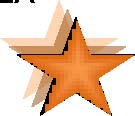 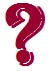 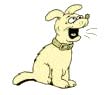   Elaborado por autoras 2.2.11. Matriz Implicación FCB A través de esta matriz se puede analizar el comportamiento de compra del producto/servicio de los deportistas, al momento de optar donde practicar el deporte.  Modo intelectual.- las personas se basan en la razón, en la lógica y en los hechos.  Modo emocional.- las personas se basan en emociones, sentidos e intuición.  Implicación débil.- representa para las personas una decisión fácil de compra del producto/servicio.  Implicación fuerte.- representa para los consumidores una decisión difícil de compra del producto/servicio. Cuadro 2.3. Matriz FCB Elaborado por autoras. Se determina que para la compra de producto/servicio se encuentra en el cuadrante de afectividad siendo un producto con fuerte implicación porque para obtener el servicio tendrá que incurrir en un valor. Con las estrategias de comunicación lo que se desea lograr es una conexión afectiva con el producto, sentimiento que se tiene al conocerlo. 2.2.12. Macro y Micro segmentación 2.2.12.1. Macro Segmentación El mercado objetivo se basará en las necesidades del mismo para las personas que quieren una infraestructura cómoda que buscan un mejor servicio y una mejor infraestructura. 2.2.12.2. Micro Segmentación Los grupos de segmentos objetivos son los siguientes: Segmentación Geográfica Región: Costa Provincia: Guayas Ciudad: Guayaquil Estaciones: Invierno y Verano Segmentación Demográfica Edad: 8 a 26   Ciclo de vida de familiar: Solteros (sin hijos) Sexo: Masculino y  Femenino Ocupación: estudiantes Raza: todas Clase social: media – alta Segmentación Psicográfica Estilo de Vida: aficionados a estos tipos de deporte Personalidad: deportistas sociables Intereses: personas que desean desarrollar estos deportes en un lugar que ofrezcan una infraestructura con todo el entretenimiento. 2.2.13. Fuerzas de Porter Cuadro 2.4. Fuerzas de Porter Elaborado por autoras. Amenaza de nuevos competidores La amenaza de entrada de nuevos competidores depende de que tan popular se vuelva el Skatepark privado en la ciudad de Guayaquil. Por la fuerte inversión inicial que se debe realizar para la ejecución de este Skatepark se estima que la entrada de nuevas empresas es baja. Por otro lado al existir ya un Skatepark que cubra todas las necesidades que el cliente potencial exige seria el pionero en la industria y el primero en la mente del cliente. Poder de proveedores Los establecimientos que van a estar ubicados dentro de la organización tendrán una participación baja, puesto que ellos serán beneficiados en sus ventas al estar ubicados en un lugar en donde tendrán constante visitas de deportistas.  Poder de los clientes Los clientes tendrán una participación media, puesto que al encontrar un establecimiento que le ofrezca un excelente servicio para el completo desempeño de su deporte, lo tendrán como primero al practicar, entrenar o aprender estos deportes, aun cuando tengan que incurrir en un costo. Producto sustituto Productos/servicio que puedan sustituir el nuestro serian los parques, calles o lugares que sean casi factibles para la práctica de estos deportes. La federación del guayas y su participación es alta, puesto que ofrecen los mismos beneficios incurriendo en un costo tales como torneos, cursos vacacionales, implementos, infraestructura. Los deportes que se practican en la ciudad de Guayaquil (fútbol, básquet, tenis) su participación son altos por la antigüedad que tienen dentro del mercado de deportes, así como el auge que tienen no solo a nivel nacional sino incluso internacional. Amenaza de competencia Como competencia directa se tiene: Skatepark del Municipio y Skatepark “La Finta”, donde las personas que practican dichos deportes asisten debido a que son los habituales lugares para divertirse y los que la gente ha conocido durante años. Su participación es un poco alta ya que por el momento no ofrecen los servicios que éste Skatepark va a ofrecer. 2.2.14. Marketing MIX Producto El producto/servicio es el área de skate en donde se desarrollaran deportes como: skateboarding y roller. Se ofrecerá un establecimiento cubierto con medidas de estándares internacionales, lo cual, permitirá a las personas que practiquen el deporte prepararse para competencias a nivel nacional e internacional, lo cual aun no se desarrolla en el Ecuador. La infraestructura estará dividida en diferentes escenarios construidos con materiales como: madera y cemento, y se implementará equipos para reproducir música ambiente de acuerdo al interés de los usuarios. Además se ofrecerá cursos para personas interesadas en practicar los deportes extremos antes mencionados, siendo esto, cien por ciento innovador, ya que, no hay cursos de aprendizaje dirigidos a este deporte. Precio El precio para acceder al Skatepark, de acuerdo a la investigación de mercado, viene dada por la calidad de las instalaciones que se va a ofrecer, contratación del personal administrativo y el mantenimiento adecuado para mantener el área en buen estado, lo cual como resultado del costo de entrada es de 1 dólar 50 centavos.  Acorde al mercado, el precio promedio del que se está colocando es en base a los lugares de distracción, y de mayor acogida del público. De acuerdo al estudio realizado, las horas y días de mayor concurrencia son los fines de semana y por las noches. Por otra parte, las bebidas y snacks que se venderán en el bar, son precios fijados acorde los precios del mercado. De los cursos vacacionales que se ofrecerán a mediados de enero, febrero y marzo, tendrán un precio de 75 dólares por persona, considerando el sueldo del instructor y la infraestructura que se utilizará para el aprendizaje. Plaza El Skatepark va a estar ubicado en la Cdla. La Garzota con un área de 800 m2 para el beneficio de los usuarios, debido a que es un lugar de entrada fácil y comercial para construir una plaza como ésta. El norte según las encuestas, es el lugar de más concurrencia y  cómodo acceso para las personas que vivan en diferente partes de Guayaquil. Promoción Para la inauguración del Skatepark se permitirá la entrada libre a todas las personas que quieran conocer las instalaciones, y asimismo, se ofrecerá una competencia nacional para los deportistas conocidos dentro del país, y aficionados, por último el mismo día, se brindará un concierto de punk y rock con artistas nacionales. Habrá promociones y descuentos para aquellos días de menor demanda con el fin de incentivar a los clientes que visiten el Skatepark:   Entradas 2x1 los días martes  Los clientes tendrán la oportunidad de entrar gratuitamente al establecimiento el día de su cumpleaños y tendremos sorpresas como: Demostraciones en pantalla gigante de eventos realizados alrededor del mundo, consumo gratuito en el bar solo para el cumpleañero. Se dará a conocer el escenario deportivo mediante vallas, afiches, banners  y demás formas de publicidad para lograr el objetivo propuesto que es de captar el mercado objetivo y obtener la atención de más personas para que lo practiquen. Para comodidad de los clientes, se establecerán precios acordes a la necesidad del usuario, como paquetes que incluyan pagos diarios, semanales, mensuales, semestrales y anuales. El desarrollo empresarial del Skatepark dependerá de los auspiciantes también, ya que ayudarán a sustentar los gastos de los eventos deportivos  y demás costos que se incurrirán en ocasiones como éstas, conjuntamente  deberán pagar un valor anual por el espacio publicitario que tendrán dentro de la infraestructura.  Posicionamiento El posicionamiento se lo va a conseguir a través de la publicidad escrita y visual que vamos a utilizar, además de involucrar al público con competencias y eventos importantes dentro del área de skate, para que se convierta en un lugar reconocido para el desarrollo de los jóvenes y niños de una manera saludable e importante en sus etapas de vida. 2.3. ESTUDIO TÉCNICO 2.3.1. Proceso de Compra Cuadro 2.5. Proceso de Compra Elaborado por autoras. El proceso de compra del servicio a prestar es el siguiente:  El cliente puede tener acceso al Skatepark indoor,  acercándose  primero a la boletería y pagar el valor de la entrada para así ingresar al establecimiento, que atenderá desde las 10h00 hasta las 23h00.  Estando dentro del Skatepark, el deportista podrá tener acceso al bar y al local de indumentaria y equipo. 2.3.2. Tamaño de las Instalaciones Se ha elegido invertir en la compra de un terreno y construir el establecimiento, debido al tipo y tamaño de la demanda que se ha estimado. Lo cual significa que se realizará un balance de inversión en obras físicas.  La capacidad máxima determinada por el Skatepark es entre 100 a 300 visitas al día, los viernes, sábados y domingos que son los días de mayor asistencia.  El proyecto se desarrollará en un solar ubicado en la urbanización La Garzota, parroquia urbana Tarqui de la ciudad de Guayaquil. El área del lote es de 800  m2. El área de construcción es de 793,44 m2 superficie en la cual se implementará la siguiente programación:  Estacionamiento vehicular. Será inicialmente en un área compactada y señalizada con tiza, con capacidad para 22 vehículos.  Ingreso. Será en la fachada con frente a la avenida 3A NE. Habrá un control para la venta de entradas, que estará cerca a la oficina administrativa. En el lado opuesto (fachada posterior), habrá una salida de emergencia en caso de siniestro.  Área de práctica/recreación. Tendrá la dotación completa de rampas y obstáculos necesarios para la práctica deportiva. Estos serán de hormigón alisado y pintado, al igual que toda la superficie del salón, por ser el material idóneo en durabilidad, poco mantenimiento y economía. La ventilación será de tipo cruzada con boquetes entre las paredes de cerramiento y la cubierta. La iluminación será a través de planchas translúcidas en el techo y reflectores en las paredes perimetrales. El detalle de los juegos es el siguiente: *Tres rampas semi-cilíndricas *Descanso *Rampa plana inclinada *Rampa con riel *Despegue con pasamano y rampa cuarto de cilindro *Cajón de juegos *Cajón de juegos con riel. *Abanico en planos diagonales. *Descanso y rampa cuarto de cilindro *Cajón con desnivel *Cajón con muro divisorio *Rampas a 135 grados tipo codo.  Gradas. Serán cinco escalones de hormigón con capacidad para doscientos personas, para espetar las destrezas de los deportistas en alguna competición. Tendrá unos pasamanos metálicos para proteger de las rampas a los espectadores.  Oficina administrativa. Estará al lado del ingreso principal, con baño privado y amplia ventana para observar el salón de juegos. Contará con un área privada que pueda servir como bodega.  Locales comerciales. Se tendrá dos locales comerciales con baño privado cada uno. Serán destinados para venta de ropa deportiva y accesorios, y para cafetería con servicio tanto para el interior como para el ambiente exterior al local, con mesas, sillas y parasoles, frente al parque público que está proyectado en el sector.   Batería de servicios higiénicos y vestidores. Habrá dos baños para el público asistente, uno para mujeres, con tres lavamanos, tres inodoros y dos duchas; y otro para varones, que incluyen tres duchas, dos inodoros y tres lavamanos, ambos con casilleros para la ropa en vestidores. Todo el piso tendrá baldosas de gres y las paredes estarán con revestimientos de azulejos. 2.3.3. Balance de Inversión para la Construcción La inversión se detalla a continuación: Terreno: 76,800 dólares.  Instalación de la obra: $1,299.92  Tabla 2.3. Instalación Obra Elaborado por autoras Fuente: Arq. Carlos Ochoa Quezada Excavación y relleno: $6,722.91 Tabla 2.4. Excavación y Relleno Elaborado por autoras Fuente: Arq. Carlos Ochoa Quezada Estructura: $37,509.56 Tabla 2.5. Estructura Elaborado por autoras Fuente: Arq. Carlos Ochoa Quezada Muros: $1,111.40 Tabla 2.6. Muros Elaborado por autoras Fuente: Arq. Carlos Ochoa Quezada Contrapiso: $5,096.06 Tabla 2.7. Contrapiso Elaborado por autoras Fuente: Arq. Carlos Ochoa Quezada Sobrepiso: $2,290.92 Tabla 2.8. Sobrepiso Elaborado por autoras Fuente: Arq. Carlos Ochoa Quezada Paredes: $7,811.90 Tabla 2.9. Paredes Elaborado por autoras Fuente: Arq. Carlos Ochoa Quezada Enlucidos: $12,677.48 Tabla 2.10. Paredes Elaborado por autoras Fuente: Arq. Carlos Ochoa Quezada Revestimiento de paredes: $2,290.92 Tabla 2.11. Revestimiento de Paredes Elaborado por autoras Fuente: Arq. Carlos Ochoa Quezada Pinturas: $6,946.23 Tabla 2.12. Pinturas Elaborado por autoras Fuente: Arq. Carlos Ochoa Quezada Tumbado: $2,585.70 Tabla 2.13. Tumbado Elaborado por autoras Fuente: Arq. Carlos Ochoa Quezada Cubierta: $16,174.84 Tabla 2.14. Cubierta Elaborado por autoras Fuente: Arq. Carlos Ochoa Quezada Instalación Eléctrica: $5,918.58 Tabla 2.15. Instalación Eléctrica Elaborado por autoras Fuente: Arq. Carlos Ochoa Quezada Instalación Sanitaria: $8,451.72 Tabla 2.16. Instalación Sanitaria Elaborado por autoras Fuente: Arq. Carlos Ochoa Quezada Puertas y Ventanas: $2,782.13 Tabla 2.17. Puertas y Ventanas Elaborado por autoras Fuente: Arq. Carlos Ochoa Quezada Cerraduras: $656.09 Tabla 2.18. Cerraduras Elaborado por autoras Fuente: Arq. Carlos Ochoa Quezada Varios: $3,733.02 Tabla 2.19. Varios Elaborado por autoras Fuente: Arq. Carlos Ochoa Quezada Se obtiene un valor total de costos directos con respecto a la construcción de $124,059.38, a lo que se agregaría costos indirectos que corresponden a la planificación y dirección técnica con un valor de $12,518.38. Se eligió construir un Skatepark de cemento debido a que el tipo de construcción es más duradera, y así se asegura un gasto de mantenimiento casi nulo y una duración máxima. Según la página web Livanosky asegura que estudios y encuestas han demostrado que el cemento es claramente el material preferido por la mayoría de los rollers/skaters. 2.3.4. Balance de Equipos y Maquinarias Las inversiones en equipos son aquellas máquinas que permitan la administración normal de la empresa como son muebles de oficina, computadoras, etc. Tabla 2.20. Equipos y Muebles de Oficina Elaborado por autoras. 2.3.5. Balance de Personal Debido a que el personal constituye uno de los principales costos del proyecto es importante realizar la información de ésta y calcular el monto de remuneración por cada periodo.  Tabla 2.21. Balance de Personal Elaborado por autoras. El Skatepark indoor atenderá de martes a jueves a partir de las 10:00 am hasta las 10:00 pm y de viernes a domingo de 10:00 am a 11:00 pm.  2.3.6. Estudio de Localización El Skatepark privado es un establecimiento que  debe  estar ubicado en un lugar de mucha afluencia, así que  la localización estratégica que debe tener es muy importante  para que los deportistas tengan facilidad de acceso.  Se ha considerado:  Cercanía del mercado.  Disponibilidad y costos del terreno.  Disponibilidad de Servicios Básicos. CAPÍTULO III 3. ESTUDIO FINANCIERO 3.1. Inversiones del proyecto El Skatepark privado está dedicado a ofrecer su infraestructura para el desarrollo de los deportes extremos (Skateboarding y Roller Blade), por lo que habría que tener en cuenta cuáles son los respectivos egresos tanto de operación como de inversión necesarios para el desarrollo del mismo. Los egresos de Inversión representativos son aquellos considerados como activos fijos. De la inversión el total, el 40% será patrimonio propio y el 60% se lo obtendrá por medio de un préstamo bancario. A continuación se detalla la información de la inversión inicial del proyecto: Tabla 3.1. Inversión      Elaborado por autoras  Las obras físicas corresponden al terreno y a la construcción del Skatepark.  Los trámites legales corresponden a todos los permisos de construcción y funcionamiento del mismo.   El capital de trabajo es la inversión necesaria de considerar y que no se incluye entre las inversiones fijas.  3.1.1. Valor de Desecho Se cuenta con activos fijos los cuales tienen su respectivo valor de desecho al final de su periodo de evaluación, la proyección es para 10 años y se calculará este valor por medio del método de desecho contable, para un periodo de 20, 10, 5 y 3 años que son las vidas útiles de los activos necesarios para el proyecto. Tabla 3.2. Valor de Desecho   Elaborado por autoras 3.1.2.  Amortización Intangible Las amortizaciones intangibles son sobre al activo diferido, en este caso son los gastos de organización y de instalación. Tabla 3.3. Amortización Intangible  Elaborado por autoras 3.2. Ingresos por Ventas del Producto/ Servicio En este proyecto se obtendría varias fuentes de ingreso que se detallan a continuación:  Ingresos por entrada: Se toma en consideración la capacidad estimada del establecimiento (300 personas) y los resultados obtenidos por parte de la encuesta de acuerdo a la frecuencia de asistencia diaria; se multiplicó el total de asistencias por el precio estimado de $ 1.50 por persona. Tabla 3.4. Frecuencia de asistencia Elaborado por autoras La asistencia anual sería de 35,981.  Ingresos por Bar: Se considera que por cada 2 personas habría un consumo de 3 dólares.  Ingresos por alquiler de locales: En el establecimiento hay 2 locales de equipo e indumentaria (un local de Skateboarding y el otro para Roller Blade). Por los 2 locales se obtendría un ingreso de 1,500 dólares mensuales.  Ingresos por cursos vacacionales: Basándose en los resultados de las encuesta con respecto a las personas que van al Skatepark pero que no practican estos deportes y estarían dispuesto a pagar por un curso se realizó el siguiente análisis: De las encuestas el 8.25% asiste al Skatepark y el 69.70% estaría dispuesta a pagar, lo cual se obtiene como resultado 45 personas. De este resultado se estima que habrá 80 horas de clases. A continuación se detalla en la siguiente tabla los ingresos que se obtendría en el primer año. Tabla 3.5. Ingresos Elaborado por autoras 3.3. Estimación de Costos El proyecto tendrá una fuerte inversión inicial para la construcción del Skatepark, así también como para los diferentes equipos necesarios para el acondicionamiento del lugar; además se deberán estimar los gastos administrativos como son los sueldos y salarios del personal operativo y administrativo,  los servicios básicos, materiales e insumos, entre otros. Gastos de ventas que corresponden a los gastos de publicidad.  3.3.1. Gastos Administrativos Gastos reconocidos sobre las actividades administrativas globales de una empresa, gastos que se consumiría para mantener al Skatepark en operación. Tabla 3.6. Gastos Administrativos Elaborado por autoras 3.3.2. Gastos de Ventas Están relacionados con la promoción de ventas y los gastos en que se incurre al realizar las ventas de los insumos del bar en el Skatepark.  Tabla 3.7. Gastos de Ventas Elaborado por autoras 3.4. Capital de Trabajo Es el capital que corresponde a aquellos recursos que deben estar siempre en la empresa para financiar el desfase natural que se produce en la mayoría de los proyectos entre la ocurrencia de los egresos, y su posterior recuperación. Por lo tanto es necesario hacer un análisis correcto a este proyecto, calculando su respectivo capital de trabajo. Se empleó el Modelo de Déficit Acumulado Máximo y así calcular su monto de inversión, que a continuación se detalla en la siguiente tabla: Tabla 3.8. Capital de Trabajo Elaborado por autoras Se puede observar que el valor del capital de trabajo para el establecimiento es de $2,128.69 correspondiente al mes de enero, por ser el mayor déficit acumulado. Con este monto se garantiza la disponibilidad de los recursos que financian los egresos de operación no cubiertos por los ingresos. 3.5. Tasa de Descuento. La tasa de descuento es empleada en la actualización de los flujos de caja, es una de las variables que más influye en el resultado de la evaluación de un proyecto.  Muestra la rentabilidad mínima que el Skatepark debe obtener para su viabilidad. Para el cálculo de la tasa de descuento se debe considerar el riesgo dado  (mayor riesgo a enfrentar, mayor será la tasa de interés). Para calcular el costo de capital propio (Re) es necesario considerar los siguientes datos:  Riesgo país (EMBI Ecuador): 820 puntos equivalente al 8.20%. (Índice EMBI de países emergentes de Chase-JP Morgan).  Rf: 3.66%, tasa libre de riesgo. (Bonos del Tesoro EEUU)  B: 0.77, coeficiente de riego del sector servicios.   Rm: Tasa de Rentabilidad del Mercado equivalente a 0,11 (fuente del Banco Central del Ecuador). Datos que se aplican en la siguiente ecuación:  Re = Rf +  (Rm –  Rf)+ RIESGO PAÍS Se obtiene un costo de capital propio del 17.51% (tasa de descuento).  Tabla 3.9. Tasa de Descuento Elaborado por autoras En base a estos resultados se define una tasa de descuento del 18% tomando en consideración el costo de oportunidad de los inversionistas y de esta manera analizar el retorno aproximado que esperarían en base al 0.5% de la población clase media – alta de la ciudad de Guayaquil estimando como la demanda potencial del proyecto. 3.6. Flujo de Caja Para dar inicio al proyecto, se estima que será necesaria la obtención de un préstamo a 10 años, del 40% de la inversión inicial y la respectiva tasa de deuda del 10%. Tabla 3.10. Financiamiento de Deuda Elaborado por autoras Donde la tabla de amortización se muestra a continuación: Tabla 3.11. Tabla de Amortización Elaborado por autoras En el flujo se considera la inversión inicial, la amortización, el valor de desecho, las entradas y salidas de dinero correspondientes a los ingresos y a los egresos que generará el Skatepark durante los 10 años de evaluación. En base a los resultados obtenidos se observa que el proyecto si es rentable dado que el VAN>0, teniendo $ 67,406.47 y al mismo tiempo la TIR es de 27.40% que es mayor a la tasa de descuento que es del 18%; lo que confirma que el proyecto si produciría ganancias. 3.6.1. PAYBACK En el cálculo del periodo de recuperación se ha determinado que el proyecto recuperará la inversión en el 5to año de operación, considerando la tasa de descuento del 18%. 3.7. Análisis de Sensibilidad  Respecto a Ingresos: VAN RESPECTO AL CAMBIO DE INGRESOS TIR RESPECTO AL CAMBIO DE INGRESOS Este análisis permite apreciar que la variable a la cuales el proyecto es sensible son respecto a los ingresos (si es que estos fueren a partir de un 15% menor al proyectado) que a su vez estos están afectados por la cantidad de demanda, el precio de la entrada  al Skatepark que se ofrece al público, por alquiler de las tiendas de equipo e indumentaria, las clases de patinaje  y el consumo de bar.  Esto indica que un cambio de cualquiera de estas variables que afectan al ingreso por mas relativo que sea para el Skatepark son una gran variación en lo que respecta al funcionamiento del  proyecto.  Respecto a los Costos: VAN RESPECTO AL CAMBIO DE COSTOS VAN RESPECTO AL CAMBIO DE COSTOS Costos como los gastos administrativos y/o de ventas  no representa un gran riesgo para el proyecto  y su variación no afectaría. CONCLUSIONES El Skatepark proyecta mucha demanda, ya que actualmente en la ciudad hay muy pocos lugares para practicar estos deportes extremos. Después de realizar las encuestas se pudo constatar la demanda potencial, las asistencias que se tendría a lo largo de la semana y que tipos de sets son preferidos por los deportistas en base al deporte que practican, lo que indica que el proyecto va a tener una gran aceptación, debido a que la infraestructura se acopla a los gustos y preferencias del deportista. Los resultados del estudio financiero muestran ventajas y posibilidades de llevar a cabo el proyecto, arrojando resultados exitosos que se reflejan en la TIR (Tasa Interna de Retorno) del 27.40% y un VAN de $ 67,406.47. Con respecto al análisis de sensibilidad se concluye que tanto variables como  la demanda y los precios son aquellas variables sensibles que afectarían al Ingreso (variable dependiente) y por ende al proyecto en general.  Al ser el primer Skatepark privado estilo coliseo en el mercado que ofrece este tipo de servicio, se tendrá una ventaja competitiva sobre otros establecimientos de diversión y práctica que existen en la ciudad de Guayaquil. RECOMENDACIONES Para que el negocio se maneje con éxito en el mercado, se debe ser perseverante sobre la eficiencia del servicio y así llegar a cumplir las expectativas económicas y personales.   Sería favorable que la empresa este constantemente en la búsqueda de nuevos software que permita el avance tecnológico y la mejora en el servicio que se brinda; esto fortalecería la fidelidad de nuestros clientes y la participación de clientes potenciales.  Realizar mantenimiento en la infraestructura de la empresa para que los usuarios se encuentren satisfechos y seguir siendo la primera opción en sus mentes al momento de realizar su deporte favorito.  Capacitación frecuente de los empleados para que puedan transmitir el verdadero objetivo de la empresa, trabajando como equipo para lograr cada uno de los objetivos.  Constantes evaluaciones que permita a la empresa conocer el grado de satisfacción de los clientes, de esta manera se sabría lo que se debe mejorar y sobre todo lo que se debe fortalecer como organización; a largo plazo se cumplirían las expectativas económicas y personales. 4. BIBLIOGRAFÍA  http://ciclosdeporte.wordpress.com/2009/01/14/tecnicas-de-patinaje-en-linea/   http://cincinato.org/rollers/como-construir-un-skate-park.php   http://cincinato.org/rollers/es-ilegal-patinar-lo-que-dice-la-ley.php   http://cincinato.org/rollers/planos-de-skate-parks.php   http://www.eluniverso.com/2005/05/17/0001/18/1ED6B85594B641B58B2BDFCE724B445C.html   http://kidshealth.org/parent/en_espanol/folleto/falls_sheet_esp.html?tracking=P_RelatedArticle  5. ANEXOS 5.1. TARIFAS  ONDA CERO 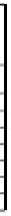 5.2. Botiquín de Primeros Auxilios En cada botiquín se incluye los siguientes elementos:  un manual de primeros auxilios  gasa estéril  esparadrapo (cinta adhesiva)  vendas adhesivas de distintos tamaños  vendas elásticas  toallitas antisépticas  jabón  crema antibiótica (pomada de antibiótico triple)  solución antiséptica (como peróxido de hidrógeno)  crema de hidrocortisona (al 1%)  acetaminofen (paracetamol) (como Tylenol) e ibuprofeno (como Advil o Motrin)  los medicamentos habituales de venta con receta médica unas pinzas  una tijeras afiladas  imperdibles (alfileres de gancho)  bolsas de frío instantáneo desechables  loción de calamina  toallitas impregnadas de alcohol  un termómetro  guantes de plástico (por lo menos 2 pares)  una mascarilla de reanimación cardiopulmonar (la puede obtener en la sede local de la Cruz Roja)  Lista de teléfonos de emergencia  una sábana (guardada cerca del botiquín) 5.3. RIESGO PAÍS Fuente: Banco Central del Ecuador 5.4. Bonos del Tesoro de EEUU (10.000,00)-10.000,00 20.000,00 30.000,00 40.000,00 50.000,00 60.000,00 70.000,00 80.000,00 90.000,00 -10%-5%0%5%10%15%20%25%30%VAN0%5%10%15%20%25%30%35%-10%-5%0%5%10%15%20%25%30%TIRNúmero de personas Cargo 1 Gerente General 1 Gerente de Marketing y Ventas 1 Jefe de Logística 1 Contador 2 Cajero 2 Personal de limpieza 3 Guardia 1 Empleados Varios (Bar) 1 Instructor Población Económicamente Activa de la Ciudad de Guayaquil por sectores económicos4 Población Económicamente Activa de la Ciudad de Guayaquil por sectores económicos4 Población Económicamente Activa de la Ciudad de Guayaquil por sectores económicos4 Población Económicamente Activa de la Ciudad de Guayaquil por sectores económicos4 Población Económicamente Activa de la Ciudad de Guayaquil por sectores económicos4 Población Económicamente Activa de la Ciudad de Guayaquil por sectores económicos4 Población Económicamente Activa de la Ciudad de Guayaquil por sectores económicos4 Población Económicamente Activa de la Ciudad de Guayaquil por sectores económicos4 Localidad 'Total % Sector Primario Sector Secundario Sector Terciario No especificado Trabajador nuevo Guayas 1.220.389 100,0 203.766 211.442 647.500 147.745 9.936 Guayaquil 780.268 63,9 34.467 151.019 481.097 106.798 6.887 Deporte Skateboarding Roller BMX # de deportistas 450 330 260 Demanda Potencial Demanda Potencial 1040 1040 Edad Edad Edad Edad Edad Edad Frequency Percent Valid Percent Cumulative Percent Valid 12 11 2.8 2.8 2.8 13 3 .8 .8 3.5 14 23 5.8 5.8 9.3 15 15 3.8 3.8 13.0 16 25 6.3 6.3 19.3 17 49 12.3 12.3 31.5 18 51 12.8 12.8 44.3 19 52 13.0 13.0 57.3 20 60 15.0 15.0 72.3 21 32 8.0 8.0 80.3 22 16 4.0 4.0 84.3 23 28 7.0 7.0 91.3 24 17 4.3 4.3 95.5 25 11 2.8 2.8 98.3 26 5 1.3 1.3 99.5 27 2 .5 .5 100.0 Total 400 100.0 100.0 Género Género Género Género Género Género Frequency Percent Valid Percent Cumulative Percent Valid Masculino 394 98.5 98.5 98.5 Femenino 6 1.5 1.5 100.0 Total 400 100.0 100.0 Practica usted deportes extremos que requieran del uso de un Skatepark (Skateboarding, Roller Blade, BMX)? * Qué deporte practica usted? Crosstabulation Practica usted deportes extremos que requieran del uso de un Skatepark (Skateboarding, Roller Blade, BMX)? * Qué deporte practica usted? Crosstabulation Practica usted deportes extremos que requieran del uso de un Skatepark (Skateboarding, Roller Blade, BMX)? * Qué deporte practica usted? Crosstabulation Practica usted deportes extremos que requieran del uso de un Skatepark (Skateboarding, Roller Blade, BMX)? * Qué deporte practica usted? Crosstabulation Practica usted deportes extremos que requieran del uso de un Skatepark (Skateboarding, Roller Blade, BMX)? * Qué deporte practica usted? Crosstabulation Practica usted deportes extremos que requieran del uso de un Skatepark (Skateboarding, Roller Blade, BMX)? * Qué deporte practica usted? Crosstabulation Practica usted deportes extremos que requieran del uso de un Skatepark (Skateboarding, Roller Blade, BMX)? * Qué deporte practica usted? Crosstabulation Practica usted deportes extremos que requieran del uso de un Skatepark (Skateboarding, Roller Blade, BMX)? * Qué deporte practica usted? Crosstabulation Practica usted deportes extremos que requieran del uso de un Skatepark (Skateboarding, Roller Blade, BMX)? * Qué deporte practica usted? Crosstabulation Practica usted deportes extremos que requieran del uso de un Skatepark (Skateboarding, Roller Blade, BMX)? * Qué deporte practica usted? Crosstabulation Qué deporte practica usted? Qué deporte practica usted? Qué deporte practica usted? Qué deporte practica usted? Total No practica No practica Skateboarding Skateboarding Roller Blade Roller Blade BMX Practica usted deportes extremos que requieran del uso de un Skatepark (Skateboarding, Roller Blade, BMX)? Si 0 0 195 195 134 134 38 367 No 33 33 0 0 0 0 0 33 Total 33 33 195 195 134 134 38 38 400 Practica usted deportes extremos que requieran del uso de un Skatepark (Skateboarding, Roller Blade, BMX)? * Asiste los dias lunes a un Skatepark? Crosstabulation Practica usted deportes extremos que requieran del uso de un Skatepark (Skateboarding, Roller Blade, BMX)? * Asiste los dias lunes a un Skatepark? Crosstabulation Practica usted deportes extremos que requieran del uso de un Skatepark (Skateboarding, Roller Blade, BMX)? * Asiste los dias lunes a un Skatepark? Crosstabulation Practica usted deportes extremos que requieran del uso de un Skatepark (Skateboarding, Roller Blade, BMX)? * Asiste los dias lunes a un Skatepark? Crosstabulation Practica usted deportes extremos que requieran del uso de un Skatepark (Skateboarding, Roller Blade, BMX)? * Asiste los dias lunes a un Skatepark? Crosstabulation Practica usted deportes extremos que requieran del uso de un Skatepark (Skateboarding, Roller Blade, BMX)? * Asiste los dias lunes a un Skatepark? Crosstabulation Practica usted deportes extremos que requieran del uso de un Skatepark (Skateboarding, Roller Blade, BMX)? * Asiste los dias lunes a un Skatepark? Crosstabulation Practica usted deportes extremos que requieran del uso de un Skatepark (Skateboarding, Roller Blade, BMX)? * Asiste los dias lunes a un Skatepark? Crosstabulation LUNES LUNES LUNES LUNES LUNES LUNES LUNES LUNES Asiste los dias lunes a un Skatepark? Asiste los dias lunes a un Skatepark? Asiste los dias lunes a un Skatepark? Total No Practica No Practica Si Si No Practica usted deportes extremos que requieran del uso de un Skatepark (Skateboarding, Roller Blade, BMX)? Si 0 0 79 79 288 367 No 33 33 0 0 0 33 Total 33 33 79 79 288 288 400 Practica usted deportes extremos que requieran del uso de un Skatepark (Skateboarding, Roller Blade, BMX)? * Asiste los dias martes a un Skatepark? Crosstabulation Practica usted deportes extremos que requieran del uso de un Skatepark (Skateboarding, Roller Blade, BMX)? * Asiste los dias martes a un Skatepark? Crosstabulation Practica usted deportes extremos que requieran del uso de un Skatepark (Skateboarding, Roller Blade, BMX)? * Asiste los dias martes a un Skatepark? Crosstabulation Practica usted deportes extremos que requieran del uso de un Skatepark (Skateboarding, Roller Blade, BMX)? * Asiste los dias martes a un Skatepark? Crosstabulation Practica usted deportes extremos que requieran del uso de un Skatepark (Skateboarding, Roller Blade, BMX)? * Asiste los dias martes a un Skatepark? Crosstabulation Practica usted deportes extremos que requieran del uso de un Skatepark (Skateboarding, Roller Blade, BMX)? * Asiste los dias martes a un Skatepark? Crosstabulation Practica usted deportes extremos que requieran del uso de un Skatepark (Skateboarding, Roller Blade, BMX)? * Asiste los dias martes a un Skatepark? Crosstabulation Practica usted deportes extremos que requieran del uso de un Skatepark (Skateboarding, Roller Blade, BMX)? * Asiste los dias martes a un Skatepark? Crosstabulation MARTES MARTES MARTES MARTES MARTES MARTES MARTES MARTES Asiste los dias martes a un Skatepark? Asiste los dias martes a un Skatepark? Asiste los dias martes a un Skatepark? Total No Practica No Practica Si Si No Practica usted deportes extremos que requieran del uso de un Skatepark (Skateboarding, Roller Blade, BMX)? Si 0 0 80 80 287 367 No 33 33 0 0 0 33 Total 33 33 80 80 287 287 400 Practica usted deportes extremos que requieran del uso de un Skatepark (Skateboarding, Roller Blade, BMX)? * Asiste los dias miercoles a un Skatepark? Crosstabulation Practica usted deportes extremos que requieran del uso de un Skatepark (Skateboarding, Roller Blade, BMX)? * Asiste los dias miercoles a un Skatepark? Crosstabulation Practica usted deportes extremos que requieran del uso de un Skatepark (Skateboarding, Roller Blade, BMX)? * Asiste los dias miercoles a un Skatepark? Crosstabulation Practica usted deportes extremos que requieran del uso de un Skatepark (Skateboarding, Roller Blade, BMX)? * Asiste los dias miercoles a un Skatepark? Crosstabulation Practica usted deportes extremos que requieran del uso de un Skatepark (Skateboarding, Roller Blade, BMX)? * Asiste los dias miercoles a un Skatepark? Crosstabulation Practica usted deportes extremos que requieran del uso de un Skatepark (Skateboarding, Roller Blade, BMX)? * Asiste los dias miercoles a un Skatepark? Crosstabulation Practica usted deportes extremos que requieran del uso de un Skatepark (Skateboarding, Roller Blade, BMX)? * Asiste los dias miercoles a un Skatepark? Crosstabulation Practica usted deportes extremos que requieran del uso de un Skatepark (Skateboarding, Roller Blade, BMX)? * Asiste los dias miercoles a un Skatepark? Crosstabulation MIERCOLES MIERCOLES MIERCOLES MIERCOLES MIERCOLES MIERCOLES MIERCOLES MIERCOLES Asiste los dias miercoles a un Skatepark? Asiste los dias miercoles a un Skatepark? Asiste los dias miercoles a un Skatepark? Total No Practica No Practica Si Si No Practica usted deportes extremos que requieran del uso de un Skatepark (Skateboarding, Roller Blade, BMX)? Si 0 0 159 159 208 367 No 33 33 0 0 0 33 Total 33 33 159 159 208 208 400 Practica usted deportes extremos que requieran del uso de un Skatepark (Skateboarding, Roller Blade, BMX)? * Asiste los dias jueves a un Skatepark? Crosstabulation Practica usted deportes extremos que requieran del uso de un Skatepark (Skateboarding, Roller Blade, BMX)? * Asiste los dias jueves a un Skatepark? Crosstabulation Practica usted deportes extremos que requieran del uso de un Skatepark (Skateboarding, Roller Blade, BMX)? * Asiste los dias jueves a un Skatepark? Crosstabulation Practica usted deportes extremos que requieran del uso de un Skatepark (Skateboarding, Roller Blade, BMX)? * Asiste los dias jueves a un Skatepark? Crosstabulation Practica usted deportes extremos que requieran del uso de un Skatepark (Skateboarding, Roller Blade, BMX)? * Asiste los dias jueves a un Skatepark? Crosstabulation Practica usted deportes extremos que requieran del uso de un Skatepark (Skateboarding, Roller Blade, BMX)? * Asiste los dias jueves a un Skatepark? Crosstabulation Practica usted deportes extremos que requieran del uso de un Skatepark (Skateboarding, Roller Blade, BMX)? * Asiste los dias jueves a un Skatepark? Crosstabulation Practica usted deportes extremos que requieran del uso de un Skatepark (Skateboarding, Roller Blade, BMX)? * Asiste los dias jueves a un Skatepark? Crosstabulation JUEVES JUEVES JUEVES JUEVES JUEVES JUEVES JUEVES JUEVES Asiste los dias jueves a un Skatepark? Asiste los dias jueves a un Skatepark? Asiste los dias jueves a un Skatepark? Total No Practica No Practica Si Si No Practica usted deportes extremos que requieran del uso de un Skatepark (Skateboarding, Roller Blade, BMX)? Si 0 0 169 169 198 367 No 33 33 0 0 0 33 Total 33 33 169 169 198 198 400 Practica usted deportes extremos que requieran del uso de un Skatepark (Skateboarding, Roller Blade, BMX)? * Asiste los dias viernes a un Skatepark? Crosstabulation Practica usted deportes extremos que requieran del uso de un Skatepark (Skateboarding, Roller Blade, BMX)? * Asiste los dias viernes a un Skatepark? Crosstabulation Practica usted deportes extremos que requieran del uso de un Skatepark (Skateboarding, Roller Blade, BMX)? * Asiste los dias viernes a un Skatepark? Crosstabulation Practica usted deportes extremos que requieran del uso de un Skatepark (Skateboarding, Roller Blade, BMX)? * Asiste los dias viernes a un Skatepark? Crosstabulation Practica usted deportes extremos que requieran del uso de un Skatepark (Skateboarding, Roller Blade, BMX)? * Asiste los dias viernes a un Skatepark? Crosstabulation Practica usted deportes extremos que requieran del uso de un Skatepark (Skateboarding, Roller Blade, BMX)? * Asiste los dias viernes a un Skatepark? Crosstabulation Practica usted deportes extremos que requieran del uso de un Skatepark (Skateboarding, Roller Blade, BMX)? * Asiste los dias viernes a un Skatepark? Crosstabulation Practica usted deportes extremos que requieran del uso de un Skatepark (Skateboarding, Roller Blade, BMX)? * Asiste los dias viernes a un Skatepark? Crosstabulation VIERNES VIERNES VIERNES VIERNES VIERNES VIERNES VIERNES VIERNES Asiste los dias viernes a un Skatepark? Asiste los dias viernes a un Skatepark? Asiste los dias viernes a un Skatepark? Total No Practica No Practica Si Si No Practica usted deportes extremos que requieran del uso de un Skatepark (Skateboarding, Roller Blade, BMX)? Si 0 0 254 254 113 367 No 33 33 0 0 0 33 Total 33 33 254 254 113 113 400 Practica usted deportes extremos que requieran del uso de un Skatepark (Skateboarding, Roller Blade, BMX)? * Asiste los dias sabado a un Skatepark? Crosstabulation Practica usted deportes extremos que requieran del uso de un Skatepark (Skateboarding, Roller Blade, BMX)? * Asiste los dias sabado a un Skatepark? Crosstabulation Practica usted deportes extremos que requieran del uso de un Skatepark (Skateboarding, Roller Blade, BMX)? * Asiste los dias sabado a un Skatepark? Crosstabulation Practica usted deportes extremos que requieran del uso de un Skatepark (Skateboarding, Roller Blade, BMX)? * Asiste los dias sabado a un Skatepark? Crosstabulation Practica usted deportes extremos que requieran del uso de un Skatepark (Skateboarding, Roller Blade, BMX)? * Asiste los dias sabado a un Skatepark? Crosstabulation Practica usted deportes extremos que requieran del uso de un Skatepark (Skateboarding, Roller Blade, BMX)? * Asiste los dias sabado a un Skatepark? Crosstabulation Practica usted deportes extremos que requieran del uso de un Skatepark (Skateboarding, Roller Blade, BMX)? * Asiste los dias sabado a un Skatepark? Crosstabulation Practica usted deportes extremos que requieran del uso de un Skatepark (Skateboarding, Roller Blade, BMX)? * Asiste los dias sabado a un Skatepark? Crosstabulation SABADO SABADO SABADO SABADO SABADO SABADO SABADO SABADO Asiste los dias sabado a un Skatepark? Asiste los dias sabado a un Skatepark? Asiste los dias sabado a un Skatepark? Total No Practica No Practica Si Si No Practica usted deportes extremos que requieran del uso de un Skatepark (Skateboarding, Roller Blade, BMX)? Si 0 0 342 342 25 367 No 33 33 0 0 0 33 Total 33 33 342 342 25 25 400 Practica usted deportes extremos que requieran del uso de un Skatepark (Skateboarding, Roller Blade, BMX)? * Asiste los dias domingo a un Skatepark? Crosstabulation Practica usted deportes extremos que requieran del uso de un Skatepark (Skateboarding, Roller Blade, BMX)? * Asiste los dias domingo a un Skatepark? Crosstabulation Practica usted deportes extremos que requieran del uso de un Skatepark (Skateboarding, Roller Blade, BMX)? * Asiste los dias domingo a un Skatepark? Crosstabulation Practica usted deportes extremos que requieran del uso de un Skatepark (Skateboarding, Roller Blade, BMX)? * Asiste los dias domingo a un Skatepark? Crosstabulation Practica usted deportes extremos que requieran del uso de un Skatepark (Skateboarding, Roller Blade, BMX)? * Asiste los dias domingo a un Skatepark? Crosstabulation Practica usted deportes extremos que requieran del uso de un Skatepark (Skateboarding, Roller Blade, BMX)? * Asiste los dias domingo a un Skatepark? Crosstabulation Practica usted deportes extremos que requieran del uso de un Skatepark (Skateboarding, Roller Blade, BMX)? * Asiste los dias domingo a un Skatepark? Crosstabulation Practica usted deportes extremos que requieran del uso de un Skatepark (Skateboarding, Roller Blade, BMX)? * Asiste los dias domingo a un Skatepark? Crosstabulation DOMINGO DOMINGO DOMINGO DOMINGO DOMINGO DOMINGO DOMINGO DOMINGO Asiste los dias domingo a un Skatepark? Asiste los dias domingo a un Skatepark? Asiste los dias domingo a un Skatepark? Total No Practica No Practica Si Si No Practica usted deportes extremos que requieran del uso de un Skatepark (Skateboarding, Roller Blade, BMX)? Si 0 0 253 253 114 367 No 33 33 0 0 0 33 Total 33 33 253 253 114 114 400 Practica usted deportes extremos que requieran del uso de un Skatepark (Skateboarding, Roller Blade, BMX)? * Qué horarios usted suele visitar un Skatepark? Crosstabulation Practica usted deportes extremos que requieran del uso de un Skatepark (Skateboarding, Roller Blade, BMX)? * Qué horarios usted suele visitar un Skatepark? Crosstabulation Practica usted deportes extremos que requieran del uso de un Skatepark (Skateboarding, Roller Blade, BMX)? * Qué horarios usted suele visitar un Skatepark? Crosstabulation Practica usted deportes extremos que requieran del uso de un Skatepark (Skateboarding, Roller Blade, BMX)? * Qué horarios usted suele visitar un Skatepark? Crosstabulation Practica usted deportes extremos que requieran del uso de un Skatepark (Skateboarding, Roller Blade, BMX)? * Qué horarios usted suele visitar un Skatepark? Crosstabulation Practica usted deportes extremos que requieran del uso de un Skatepark (Skateboarding, Roller Blade, BMX)? * Qué horarios usted suele visitar un Skatepark? Crosstabulation Practica usted deportes extremos que requieran del uso de un Skatepark (Skateboarding, Roller Blade, BMX)? * Qué horarios usted suele visitar un Skatepark? Crosstabulation Practica usted deportes extremos que requieran del uso de un Skatepark (Skateboarding, Roller Blade, BMX)? * Qué horarios usted suele visitar un Skatepark? Crosstabulation Practica usted deportes extremos que requieran del uso de un Skatepark (Skateboarding, Roller Blade, BMX)? * Qué horarios usted suele visitar un Skatepark? Crosstabulation Practica usted deportes extremos que requieran del uso de un Skatepark (Skateboarding, Roller Blade, BMX)? * Qué horarios usted suele visitar un Skatepark? Crosstabulation Count Count Count Count Count Count Count Count Count Count Qué horarios usted suele visitar un Skatepark? Qué horarios usted suele visitar un Skatepark? Qué horarios usted suele visitar un Skatepark? Qué horarios usted suele visitar un Skatepark? Total No practica No practica 8am-11am 8am-11am 12pm-5pm 12pm-5pm 6pm-10pm Practica usted deportes extremos que requieran del uso de un Skatepark (Skateboarding, Roller Blade, BMX)? Si 0 0 17 17 152 152 198 367 No 33 33 0 0 0 0 0 33 Total 33 33 17 17 152 152 198 198 400 Practica usted deportes extremos que requieran del uso de un Skatepark (Skateboarding, Roller Blade, BMX)? * Qué zona de la ciudad de Guayaquil usted preferiría que esté ubicado un Skatepark indoor? Crosstabulation Practica usted deportes extremos que requieran del uso de un Skatepark (Skateboarding, Roller Blade, BMX)? * Qué zona de la ciudad de Guayaquil usted preferiría que esté ubicado un Skatepark indoor? Crosstabulation Practica usted deportes extremos que requieran del uso de un Skatepark (Skateboarding, Roller Blade, BMX)? * Qué zona de la ciudad de Guayaquil usted preferiría que esté ubicado un Skatepark indoor? Crosstabulation Practica usted deportes extremos que requieran del uso de un Skatepark (Skateboarding, Roller Blade, BMX)? * Qué zona de la ciudad de Guayaquil usted preferiría que esté ubicado un Skatepark indoor? Crosstabulation Practica usted deportes extremos que requieran del uso de un Skatepark (Skateboarding, Roller Blade, BMX)? * Qué zona de la ciudad de Guayaquil usted preferiría que esté ubicado un Skatepark indoor? Crosstabulation Practica usted deportes extremos que requieran del uso de un Skatepark (Skateboarding, Roller Blade, BMX)? * Qué zona de la ciudad de Guayaquil usted preferiría que esté ubicado un Skatepark indoor? Crosstabulation Practica usted deportes extremos que requieran del uso de un Skatepark (Skateboarding, Roller Blade, BMX)? * Qué zona de la ciudad de Guayaquil usted preferiría que esté ubicado un Skatepark indoor? Crosstabulation Practica usted deportes extremos que requieran del uso de un Skatepark (Skateboarding, Roller Blade, BMX)? * Qué zona de la ciudad de Guayaquil usted preferiría que esté ubicado un Skatepark indoor? Crosstabulation Practica usted deportes extremos que requieran del uso de un Skatepark (Skateboarding, Roller Blade, BMX)? * Qué zona de la ciudad de Guayaquil usted preferiría que esté ubicado un Skatepark indoor? Crosstabulation Practica usted deportes extremos que requieran del uso de un Skatepark (Skateboarding, Roller Blade, BMX)? * Qué zona de la ciudad de Guayaquil usted preferiría que esté ubicado un Skatepark indoor? Crosstabulation Practica usted deportes extremos que requieran del uso de un Skatepark (Skateboarding, Roller Blade, BMX)? * Qué zona de la ciudad de Guayaquil usted preferiría que esté ubicado un Skatepark indoor? Crosstabulation Practica usted deportes extremos que requieran del uso de un Skatepark (Skateboarding, Roller Blade, BMX)? * Qué zona de la ciudad de Guayaquil usted preferiría que esté ubicado un Skatepark indoor? Crosstabulation Practica usted deportes extremos que requieran del uso de un Skatepark (Skateboarding, Roller Blade, BMX)? * Qué zona de la ciudad de Guayaquil usted preferiría que esté ubicado un Skatepark indoor? Crosstabulation Practica usted deportes extremos que requieran del uso de un Skatepark (Skateboarding, Roller Blade, BMX)? * Qué zona de la ciudad de Guayaquil usted preferiría que esté ubicado un Skatepark indoor? Crosstabulation Count Count Count Count Count Count Count Count Count Count Count Count Count Count Qué zona de la ciudad de Guayaquil usted preferiría que esté ubicado un Skatepark indoor? Qué zona de la ciudad de Guayaquil usted preferiría que esté ubicado un Skatepark indoor? Qué zona de la ciudad de Guayaquil usted preferiría que esté ubicado un Skatepark indoor? Qué zona de la ciudad de Guayaquil usted preferiría que esté ubicado un Skatepark indoor? Total Total Total No Practica No Practica Alborada, Sauces, Samanes, Garzota Alborada, Sauces, Samanes, Garzota Urdesa, Ceibos, Kennedy Urdesa, Ceibos, Kennedy Centro Centro Acacias, Los Esteros, Centenario Acacias, Los Esteros, Centenario Practica usted deportes extremos que requieran del uso de un Skatepark (Skateboarding, Roller Blade, BMX)? Si Si 0 0 197 197 128 128 9 9 33 33 367 No No 33 33 0 0 0 0 0 0 0 0 33 Total Total 33 33 197 197 128 128 9 9 33 33 400 400 Practica usted deportes extremos que requieran del uso de un Skatepark (Skateboarding, Roller Blade, BMX)? * Qué tan importante considera usted la limpieza? Crosstabulation Practica usted deportes extremos que requieran del uso de un Skatepark (Skateboarding, Roller Blade, BMX)? * Qué tan importante considera usted la limpieza? Crosstabulation Practica usted deportes extremos que requieran del uso de un Skatepark (Skateboarding, Roller Blade, BMX)? * Qué tan importante considera usted la limpieza? Crosstabulation Practica usted deportes extremos que requieran del uso de un Skatepark (Skateboarding, Roller Blade, BMX)? * Qué tan importante considera usted la limpieza? Crosstabulation Practica usted deportes extremos que requieran del uso de un Skatepark (Skateboarding, Roller Blade, BMX)? * Qué tan importante considera usted la limpieza? Crosstabulation Practica usted deportes extremos que requieran del uso de un Skatepark (Skateboarding, Roller Blade, BMX)? * Qué tan importante considera usted la limpieza? Crosstabulation Practica usted deportes extremos que requieran del uso de un Skatepark (Skateboarding, Roller Blade, BMX)? * Qué tan importante considera usted la limpieza? Crosstabulation Practica usted deportes extremos que requieran del uso de un Skatepark (Skateboarding, Roller Blade, BMX)? * Qué tan importante considera usted la limpieza? Crosstabulation Practica usted deportes extremos que requieran del uso de un Skatepark (Skateboarding, Roller Blade, BMX)? * Qué tan importante considera usted la limpieza? Crosstabulation Practica usted deportes extremos que requieran del uso de un Skatepark (Skateboarding, Roller Blade, BMX)? * Qué tan importante considera usted la limpieza? Crosstabulation Practica usted deportes extremos que requieran del uso de un Skatepark (Skateboarding, Roller Blade, BMX)? * Qué tan importante considera usted la limpieza? Crosstabulation Practica usted deportes extremos que requieran del uso de un Skatepark (Skateboarding, Roller Blade, BMX)? * Qué tan importante considera usted la limpieza? Crosstabulation Practica usted deportes extremos que requieran del uso de un Skatepark (Skateboarding, Roller Blade, BMX)? * Qué tan importante considera usted la limpieza? Crosstabulation Practica usted deportes extremos que requieran del uso de un Skatepark (Skateboarding, Roller Blade, BMX)? * Qué tan importante considera usted la limpieza? Crosstabulation LIMPIEZA LIMPIEZA LIMPIEZA LIMPIEZA LIMPIEZA LIMPIEZA LIMPIEZA LIMPIEZA LIMPIEZA LIMPIEZA LIMPIEZA LIMPIEZA LIMPIEZA LIMPIEZA Qué tan importante considera usted la limpieza? Qué tan importante considera usted la limpieza? Qué tan importante considera usted la limpieza? Qué tan importante considera usted la limpieza? Total Total Total No Practica muy importante muy importante importante importante indiferente indiferente poco importante nada importante nada importante Practica usted deportes extremos que requieran del uso de un Skatepark (Skateboarding, Roller Blade, BMX)? Si Si 0 215 215 75 75 25 25 22 30 30 367 No No 33 0 0 0 0 0 0 0 0 0 33 Total Total 33 215 215 75 75 25 25 22 22 30 400 400 Practica usted deportes extremos que requieran del uso de un Skatepark (Skateboarding, Roller Blade, BMX)? * Qué tan importante considera usted la seguridad? Crosstabulation Practica usted deportes extremos que requieran del uso de un Skatepark (Skateboarding, Roller Blade, BMX)? * Qué tan importante considera usted la seguridad? Crosstabulation Practica usted deportes extremos que requieran del uso de un Skatepark (Skateboarding, Roller Blade, BMX)? * Qué tan importante considera usted la seguridad? Crosstabulation Practica usted deportes extremos que requieran del uso de un Skatepark (Skateboarding, Roller Blade, BMX)? * Qué tan importante considera usted la seguridad? Crosstabulation Practica usted deportes extremos que requieran del uso de un Skatepark (Skateboarding, Roller Blade, BMX)? * Qué tan importante considera usted la seguridad? Crosstabulation Practica usted deportes extremos que requieran del uso de un Skatepark (Skateboarding, Roller Blade, BMX)? * Qué tan importante considera usted la seguridad? Crosstabulation Practica usted deportes extremos que requieran del uso de un Skatepark (Skateboarding, Roller Blade, BMX)? * Qué tan importante considera usted la seguridad? Crosstabulation Practica usted deportes extremos que requieran del uso de un Skatepark (Skateboarding, Roller Blade, BMX)? * Qué tan importante considera usted la seguridad? Crosstabulation Practica usted deportes extremos que requieran del uso de un Skatepark (Skateboarding, Roller Blade, BMX)? * Qué tan importante considera usted la seguridad? Crosstabulation Practica usted deportes extremos que requieran del uso de un Skatepark (Skateboarding, Roller Blade, BMX)? * Qué tan importante considera usted la seguridad? Crosstabulation Practica usted deportes extremos que requieran del uso de un Skatepark (Skateboarding, Roller Blade, BMX)? * Qué tan importante considera usted la seguridad? Crosstabulation Practica usted deportes extremos que requieran del uso de un Skatepark (Skateboarding, Roller Blade, BMX)? * Qué tan importante considera usted la seguridad? Crosstabulation Practica usted deportes extremos que requieran del uso de un Skatepark (Skateboarding, Roller Blade, BMX)? * Qué tan importante considera usted la seguridad? Crosstabulation Practica usted deportes extremos que requieran del uso de un Skatepark (Skateboarding, Roller Blade, BMX)? * Qué tan importante considera usted la seguridad? Crosstabulation SEGURIDAD SEGURIDAD SEGURIDAD SEGURIDAD SEGURIDAD SEGURIDAD SEGURIDAD SEGURIDAD SEGURIDAD SEGURIDAD SEGURIDAD SEGURIDAD SEGURIDAD SEGURIDAD Qué tan importante considera usted la seguridad? Qué tan importante considera usted la seguridad? Qué tan importante considera usted la seguridad? Qué tan importante considera usted la seguridad? Total Total Total No Practica muy importante muy importante importante importante indiferente indiferente poco importante nada importante nada importante Practica usted deportes extremos que requieran del uso de un Skatepark (Skateboarding, Roller Blade, BMX)? Si Si 0 232 232 88 88 5 5 17 25 25 367 No No 33 0 0 0 0 0 0 0 0 0 33 Total Total 33 232 232 88 88 5 5 17 17 25 400 400 Practica usted deportes extremos que requieran del uso de un Skatepark (Skateboarding, Roller Blade, BMX)? * Qué tan importante considera usted una infraestructura adecuada? Crosstabulation Practica usted deportes extremos que requieran del uso de un Skatepark (Skateboarding, Roller Blade, BMX)? * Qué tan importante considera usted una infraestructura adecuada? Crosstabulation Practica usted deportes extremos que requieran del uso de un Skatepark (Skateboarding, Roller Blade, BMX)? * Qué tan importante considera usted una infraestructura adecuada? Crosstabulation Practica usted deportes extremos que requieran del uso de un Skatepark (Skateboarding, Roller Blade, BMX)? * Qué tan importante considera usted una infraestructura adecuada? Crosstabulation Practica usted deportes extremos que requieran del uso de un Skatepark (Skateboarding, Roller Blade, BMX)? * Qué tan importante considera usted una infraestructura adecuada? Crosstabulation Practica usted deportes extremos que requieran del uso de un Skatepark (Skateboarding, Roller Blade, BMX)? * Qué tan importante considera usted una infraestructura adecuada? Crosstabulation Practica usted deportes extremos que requieran del uso de un Skatepark (Skateboarding, Roller Blade, BMX)? * Qué tan importante considera usted una infraestructura adecuada? Crosstabulation Practica usted deportes extremos que requieran del uso de un Skatepark (Skateboarding, Roller Blade, BMX)? * Qué tan importante considera usted una infraestructura adecuada? Crosstabulation Practica usted deportes extremos que requieran del uso de un Skatepark (Skateboarding, Roller Blade, BMX)? * Qué tan importante considera usted una infraestructura adecuada? Crosstabulation Practica usted deportes extremos que requieran del uso de un Skatepark (Skateboarding, Roller Blade, BMX)? * Qué tan importante considera usted una infraestructura adecuada? Crosstabulation Practica usted deportes extremos que requieran del uso de un Skatepark (Skateboarding, Roller Blade, BMX)? * Qué tan importante considera usted una infraestructura adecuada? Crosstabulation Practica usted deportes extremos que requieran del uso de un Skatepark (Skateboarding, Roller Blade, BMX)? * Qué tan importante considera usted una infraestructura adecuada? Crosstabulation Practica usted deportes extremos que requieran del uso de un Skatepark (Skateboarding, Roller Blade, BMX)? * Qué tan importante considera usted una infraestructura adecuada? Crosstabulation Practica usted deportes extremos que requieran del uso de un Skatepark (Skateboarding, Roller Blade, BMX)? * Qué tan importante considera usted una infraestructura adecuada? Crosstabulation INFRAESTRUCTURA INFRAESTRUCTURA INFRAESTRUCTURA INFRAESTRUCTURA INFRAESTRUCTURA INFRAESTRUCTURA INFRAESTRUCTURA INFRAESTRUCTURA INFRAESTRUCTURA INFRAESTRUCTURA INFRAESTRUCTURA INFRAESTRUCTURA INFRAESTRUCTURA INFRAESTRUCTURA Qué tan importante considera usted una infraestructura adecuada? Qué tan importante considera usted una infraestructura adecuada? Qué tan importante considera usted una infraestructura adecuada? Qué tan importante considera usted una infraestructura adecuada? Total Total Total No Practica muy importante muy importante importante importante indiferente indiferente poco importante nada importante nada importante Practica usted deportes extremos que requieran del uso de un Skatepark (Skateboarding, Roller Blade, BMX)? Si Si 0 236 236 86 86 2 2 28 15 15 367 No No 33 0 0 0 0 0 0 0 0 0 33 Total Total 33 236 236 86 86 2 2 28 28 15 400 400 Practica usted deportes extremos que requieran del uso de un Skatepark (Skateboarding, Roller Blade, BMX)? * Qué tan importante considera usted la variacion de sets? Crosstabulation Practica usted deportes extremos que requieran del uso de un Skatepark (Skateboarding, Roller Blade, BMX)? * Qué tan importante considera usted la variacion de sets? Crosstabulation Practica usted deportes extremos que requieran del uso de un Skatepark (Skateboarding, Roller Blade, BMX)? * Qué tan importante considera usted la variacion de sets? Crosstabulation Practica usted deportes extremos que requieran del uso de un Skatepark (Skateboarding, Roller Blade, BMX)? * Qué tan importante considera usted la variacion de sets? Crosstabulation Practica usted deportes extremos que requieran del uso de un Skatepark (Skateboarding, Roller Blade, BMX)? * Qué tan importante considera usted la variacion de sets? Crosstabulation Practica usted deportes extremos que requieran del uso de un Skatepark (Skateboarding, Roller Blade, BMX)? * Qué tan importante considera usted la variacion de sets? Crosstabulation Practica usted deportes extremos que requieran del uso de un Skatepark (Skateboarding, Roller Blade, BMX)? * Qué tan importante considera usted la variacion de sets? Crosstabulation Practica usted deportes extremos que requieran del uso de un Skatepark (Skateboarding, Roller Blade, BMX)? * Qué tan importante considera usted la variacion de sets? Crosstabulation Practica usted deportes extremos que requieran del uso de un Skatepark (Skateboarding, Roller Blade, BMX)? * Qué tan importante considera usted la variacion de sets? Crosstabulation Practica usted deportes extremos que requieran del uso de un Skatepark (Skateboarding, Roller Blade, BMX)? * Qué tan importante considera usted la variacion de sets? Crosstabulation VARIACIÓN DE SETS VARIACIÓN DE SETS VARIACIÓN DE SETS VARIACIÓN DE SETS VARIACIÓN DE SETS VARIACIÓN DE SETS VARIACIÓN DE SETS VARIACIÓN DE SETS VARIACIÓN DE SETS VARIACIÓN DE SETS Qué tan importante considera usted la variacion de sets? Qué tan importante considera usted la variacion de sets? Qué tan importante considera usted la variacion de sets? Qué tan importante considera usted la variacion de sets? Total No Practica No Practica muy importante muy importante Importante Importante poco importante Practica usted deportes extremos que requieran del uso de un Skatepark (Skateboarding, Roller Blade, BMX)? Si 0 0 248 248 82 82 37 367 No 33 33 0 0 0 0 0 33 Total 33 33 248 248 82 82 37 37 400 Practica usted deportes extremos que requieran del uso de un Skatepark (Skateboarding, Roller Blade, BMX)? * Qué tan importante considera usted el equipamiento médico? Crosstabulation Practica usted deportes extremos que requieran del uso de un Skatepark (Skateboarding, Roller Blade, BMX)? * Qué tan importante considera usted el equipamiento médico? Crosstabulation Practica usted deportes extremos que requieran del uso de un Skatepark (Skateboarding, Roller Blade, BMX)? * Qué tan importante considera usted el equipamiento médico? Crosstabulation Practica usted deportes extremos que requieran del uso de un Skatepark (Skateboarding, Roller Blade, BMX)? * Qué tan importante considera usted el equipamiento médico? Crosstabulation Practica usted deportes extremos que requieran del uso de un Skatepark (Skateboarding, Roller Blade, BMX)? * Qué tan importante considera usted el equipamiento médico? Crosstabulation Practica usted deportes extremos que requieran del uso de un Skatepark (Skateboarding, Roller Blade, BMX)? * Qué tan importante considera usted el equipamiento médico? Crosstabulation Practica usted deportes extremos que requieran del uso de un Skatepark (Skateboarding, Roller Blade, BMX)? * Qué tan importante considera usted el equipamiento médico? Crosstabulation Practica usted deportes extremos que requieran del uso de un Skatepark (Skateboarding, Roller Blade, BMX)? * Qué tan importante considera usted el equipamiento médico? Crosstabulation Practica usted deportes extremos que requieran del uso de un Skatepark (Skateboarding, Roller Blade, BMX)? * Qué tan importante considera usted el equipamiento médico? Crosstabulation Practica usted deportes extremos que requieran del uso de un Skatepark (Skateboarding, Roller Blade, BMX)? * Qué tan importante considera usted el equipamiento médico? Crosstabulation Practica usted deportes extremos que requieran del uso de un Skatepark (Skateboarding, Roller Blade, BMX)? * Qué tan importante considera usted el equipamiento médico? Crosstabulation Practica usted deportes extremos que requieran del uso de un Skatepark (Skateboarding, Roller Blade, BMX)? * Qué tan importante considera usted el equipamiento médico? Crosstabulation Practica usted deportes extremos que requieran del uso de un Skatepark (Skateboarding, Roller Blade, BMX)? * Qué tan importante considera usted el equipamiento médico? Crosstabulation Practica usted deportes extremos que requieran del uso de un Skatepark (Skateboarding, Roller Blade, BMX)? * Qué tan importante considera usted el equipamiento médico? Crosstabulation EQUIPAMIENTO MÉDICO EQUIPAMIENTO MÉDICO EQUIPAMIENTO MÉDICO EQUIPAMIENTO MÉDICO EQUIPAMIENTO MÉDICO EQUIPAMIENTO MÉDICO EQUIPAMIENTO MÉDICO EQUIPAMIENTO MÉDICO EQUIPAMIENTO MÉDICO EQUIPAMIENTO MÉDICO EQUIPAMIENTO MÉDICO EQUIPAMIENTO MÉDICO EQUIPAMIENTO MÉDICO EQUIPAMIENTO MÉDICO Qué tan importante considera usted el equipamiento médico? Qué tan importante considera usted el equipamiento médico? Qué tan importante considera usted el equipamiento médico? Qué tan importante considera usted el equipamiento médico? Total Total Total No Practica muy importante muy importante importante importante indiferente indiferente poco importante nada importante nada importante Practica usted deportes extremos que requieran del uso de un Skatepark (Skateboarding, Roller Blade, BMX)? Si Si 0 175 175 130 130 20 20 17 25 25 367 No No 33 0 0 0 0 0 0 0 0 0 33 Total Total 33 175 175 130 130 20 20 17 17 25 400 400 Practica usted deportes extremos que requieran del uso de un Skatepark (Skateboarding, Roller Blade, BMX)? * Qué tan importante considera usted que tenga un bar? Crosstabulation Practica usted deportes extremos que requieran del uso de un Skatepark (Skateboarding, Roller Blade, BMX)? * Qué tan importante considera usted que tenga un bar? Crosstabulation Practica usted deportes extremos que requieran del uso de un Skatepark (Skateboarding, Roller Blade, BMX)? * Qué tan importante considera usted que tenga un bar? Crosstabulation Practica usted deportes extremos que requieran del uso de un Skatepark (Skateboarding, Roller Blade, BMX)? * Qué tan importante considera usted que tenga un bar? Crosstabulation Practica usted deportes extremos que requieran del uso de un Skatepark (Skateboarding, Roller Blade, BMX)? * Qué tan importante considera usted que tenga un bar? Crosstabulation Practica usted deportes extremos que requieran del uso de un Skatepark (Skateboarding, Roller Blade, BMX)? * Qué tan importante considera usted que tenga un bar? Crosstabulation Practica usted deportes extremos que requieran del uso de un Skatepark (Skateboarding, Roller Blade, BMX)? * Qué tan importante considera usted que tenga un bar? Crosstabulation Practica usted deportes extremos que requieran del uso de un Skatepark (Skateboarding, Roller Blade, BMX)? * Qué tan importante considera usted que tenga un bar? Crosstabulation Practica usted deportes extremos que requieran del uso de un Skatepark (Skateboarding, Roller Blade, BMX)? * Qué tan importante considera usted que tenga un bar? Crosstabulation Practica usted deportes extremos que requieran del uso de un Skatepark (Skateboarding, Roller Blade, BMX)? * Qué tan importante considera usted que tenga un bar? Crosstabulation Practica usted deportes extremos que requieran del uso de un Skatepark (Skateboarding, Roller Blade, BMX)? * Qué tan importante considera usted que tenga un bar? Crosstabulation Practica usted deportes extremos que requieran del uso de un Skatepark (Skateboarding, Roller Blade, BMX)? * Qué tan importante considera usted que tenga un bar? Crosstabulation Practica usted deportes extremos que requieran del uso de un Skatepark (Skateboarding, Roller Blade, BMX)? * Qué tan importante considera usted que tenga un bar? Crosstabulation Practica usted deportes extremos que requieran del uso de un Skatepark (Skateboarding, Roller Blade, BMX)? * Qué tan importante considera usted que tenga un bar? Crosstabulation BAR BAR BAR BAR BAR BAR BAR BAR BAR BAR BAR BAR BAR BAR Qué tan importante considera usted que tenga un bar? Qué tan importante considera usted que tenga un bar? Qué tan importante considera usted que tenga un bar? Qué tan importante considera usted que tenga un bar? Total Total Total No Practica muy importante muy importante importante importante indiferente indiferente poco importante nada importante nada importante Practica usted deportes extremos que requieran del uso de un Skatepark (Skateboarding, Roller Blade, BMX)? Si Si 0 44 44 210 210 27 27 28 58 58 367 No No 33 0 0 0 0 0 0 0 0 0 33 Total Total 33 44 44 210 210 27 27 28 28 58 400 400 Practica usted deportes extremos que requieran del uso de un Skatepark (Skateboarding, Roller Blade, BMX)? * Qué tan importante considera usted que tenga locales de equipos e indumentaria? Crosstabulation Practica usted deportes extremos que requieran del uso de un Skatepark (Skateboarding, Roller Blade, BMX)? * Qué tan importante considera usted que tenga locales de equipos e indumentaria? Crosstabulation Practica usted deportes extremos que requieran del uso de un Skatepark (Skateboarding, Roller Blade, BMX)? * Qué tan importante considera usted que tenga locales de equipos e indumentaria? Crosstabulation Practica usted deportes extremos que requieran del uso de un Skatepark (Skateboarding, Roller Blade, BMX)? * Qué tan importante considera usted que tenga locales de equipos e indumentaria? Crosstabulation Practica usted deportes extremos que requieran del uso de un Skatepark (Skateboarding, Roller Blade, BMX)? * Qué tan importante considera usted que tenga locales de equipos e indumentaria? Crosstabulation Practica usted deportes extremos que requieran del uso de un Skatepark (Skateboarding, Roller Blade, BMX)? * Qué tan importante considera usted que tenga locales de equipos e indumentaria? Crosstabulation Practica usted deportes extremos que requieran del uso de un Skatepark (Skateboarding, Roller Blade, BMX)? * Qué tan importante considera usted que tenga locales de equipos e indumentaria? Crosstabulation Practica usted deportes extremos que requieran del uso de un Skatepark (Skateboarding, Roller Blade, BMX)? * Qué tan importante considera usted que tenga locales de equipos e indumentaria? Crosstabulation Practica usted deportes extremos que requieran del uso de un Skatepark (Skateboarding, Roller Blade, BMX)? * Qué tan importante considera usted que tenga locales de equipos e indumentaria? Crosstabulation Practica usted deportes extremos que requieran del uso de un Skatepark (Skateboarding, Roller Blade, BMX)? * Qué tan importante considera usted que tenga locales de equipos e indumentaria? Crosstabulation Practica usted deportes extremos que requieran del uso de un Skatepark (Skateboarding, Roller Blade, BMX)? * Qué tan importante considera usted que tenga locales de equipos e indumentaria? Crosstabulation Practica usted deportes extremos que requieran del uso de un Skatepark (Skateboarding, Roller Blade, BMX)? * Qué tan importante considera usted que tenga locales de equipos e indumentaria? Crosstabulation Practica usted deportes extremos que requieran del uso de un Skatepark (Skateboarding, Roller Blade, BMX)? * Qué tan importante considera usted que tenga locales de equipos e indumentaria? Crosstabulation Practica usted deportes extremos que requieran del uso de un Skatepark (Skateboarding, Roller Blade, BMX)? * Qué tan importante considera usted que tenga locales de equipos e indumentaria? Crosstabulation LOCALES LOCALES LOCALES LOCALES LOCALES LOCALES LOCALES LOCALES LOCALES LOCALES LOCALES LOCALES LOCALES LOCALES Qué tan importante considera usted que tenga locales de equipos e indumentaria? Qué tan importante considera usted que tenga locales de equipos e indumentaria? Qué tan importante considera usted que tenga locales de equipos e indumentaria? Qué tan importante considera usted que tenga locales de equipos e indumentaria? Total Total Total No Practica muy importante muy importante Importante Importante indiferente indiferente poco importante nada importante nada importante Practica usted deportes extremos que requieran del uso de un Skatepark (Skateboarding, Roller Blade, BMX)? Si Si 0 75 75 148 148 79 79 17 48 48 367 No No 33 0 0 0 0 0 0 0 0 0 33 Total Total 33 75 75 148 148 79 79 17 17 48 400 400 Practica usted deportes extremos que requieran del uso de un Skatepark (Skateboarding, Roller Blade, BMX)? * Qué tan importante considera usted la facilidad de acceso para llegar? Crosstabulation Practica usted deportes extremos que requieran del uso de un Skatepark (Skateboarding, Roller Blade, BMX)? * Qué tan importante considera usted la facilidad de acceso para llegar? Crosstabulation Practica usted deportes extremos que requieran del uso de un Skatepark (Skateboarding, Roller Blade, BMX)? * Qué tan importante considera usted la facilidad de acceso para llegar? Crosstabulation Practica usted deportes extremos que requieran del uso de un Skatepark (Skateboarding, Roller Blade, BMX)? * Qué tan importante considera usted la facilidad de acceso para llegar? Crosstabulation Practica usted deportes extremos que requieran del uso de un Skatepark (Skateboarding, Roller Blade, BMX)? * Qué tan importante considera usted la facilidad de acceso para llegar? Crosstabulation Practica usted deportes extremos que requieran del uso de un Skatepark (Skateboarding, Roller Blade, BMX)? * Qué tan importante considera usted la facilidad de acceso para llegar? Crosstabulation Practica usted deportes extremos que requieran del uso de un Skatepark (Skateboarding, Roller Blade, BMX)? * Qué tan importante considera usted la facilidad de acceso para llegar? Crosstabulation Practica usted deportes extremos que requieran del uso de un Skatepark (Skateboarding, Roller Blade, BMX)? * Qué tan importante considera usted la facilidad de acceso para llegar? Crosstabulation Practica usted deportes extremos que requieran del uso de un Skatepark (Skateboarding, Roller Blade, BMX)? * Qué tan importante considera usted la facilidad de acceso para llegar? Crosstabulation Practica usted deportes extremos que requieran del uso de un Skatepark (Skateboarding, Roller Blade, BMX)? * Qué tan importante considera usted la facilidad de acceso para llegar? Crosstabulation Practica usted deportes extremos que requieran del uso de un Skatepark (Skateboarding, Roller Blade, BMX)? * Qué tan importante considera usted la facilidad de acceso para llegar? Crosstabulation Practica usted deportes extremos que requieran del uso de un Skatepark (Skateboarding, Roller Blade, BMX)? * Qué tan importante considera usted la facilidad de acceso para llegar? Crosstabulation Practica usted deportes extremos que requieran del uso de un Skatepark (Skateboarding, Roller Blade, BMX)? * Qué tan importante considera usted la facilidad de acceso para llegar? Crosstabulation Practica usted deportes extremos que requieran del uso de un Skatepark (Skateboarding, Roller Blade, BMX)? * Qué tan importante considera usted la facilidad de acceso para llegar? Crosstabulation FACILIDAD DE ACCESO FACILIDAD DE ACCESO FACILIDAD DE ACCESO FACILIDAD DE ACCESO FACILIDAD DE ACCESO FACILIDAD DE ACCESO FACILIDAD DE ACCESO FACILIDAD DE ACCESO FACILIDAD DE ACCESO FACILIDAD DE ACCESO FACILIDAD DE ACCESO FACILIDAD DE ACCESO FACILIDAD DE ACCESO FACILIDAD DE ACCESO Qué tan importante considera usted la facilidad de acceso para llegar? Qué tan importante considera usted la facilidad de acceso para llegar? Qué tan importante considera usted la facilidad de acceso para llegar? Qué tan importante considera usted la facilidad de acceso para llegar? Total Total Total No Practica muy importante muy importante importante importante indiferente indiferente poco importante nada importante nada importante Practica usted deportes extremos que requieran del uso de un Skatepark (Skateboarding, Roller Blade, BMX)? Si Si 0 147 147 152 152 7 7 36 25 25 367 No No 33 0 0 0 0 0 0 0 0 0 33 Total Total 33 147 147 152 152 7 7 36 36 25 400 400 Practica usted deportes extremos que requieran del uso de un Skatepark (Skateboarding, Roller Blade, BMX)? * Qué tan importante considera usted el precio de admisión? Crosstabulation Practica usted deportes extremos que requieran del uso de un Skatepark (Skateboarding, Roller Blade, BMX)? * Qué tan importante considera usted el precio de admisión? Crosstabulation Practica usted deportes extremos que requieran del uso de un Skatepark (Skateboarding, Roller Blade, BMX)? * Qué tan importante considera usted el precio de admisión? Crosstabulation Practica usted deportes extremos que requieran del uso de un Skatepark (Skateboarding, Roller Blade, BMX)? * Qué tan importante considera usted el precio de admisión? Crosstabulation Practica usted deportes extremos que requieran del uso de un Skatepark (Skateboarding, Roller Blade, BMX)? * Qué tan importante considera usted el precio de admisión? Crosstabulation Practica usted deportes extremos que requieran del uso de un Skatepark (Skateboarding, Roller Blade, BMX)? * Qué tan importante considera usted el precio de admisión? Crosstabulation Practica usted deportes extremos que requieran del uso de un Skatepark (Skateboarding, Roller Blade, BMX)? * Qué tan importante considera usted el precio de admisión? Crosstabulation Practica usted deportes extremos que requieran del uso de un Skatepark (Skateboarding, Roller Blade, BMX)? * Qué tan importante considera usted el precio de admisión? Crosstabulation Practica usted deportes extremos que requieran del uso de un Skatepark (Skateboarding, Roller Blade, BMX)? * Qué tan importante considera usted el precio de admisión? Crosstabulation Practica usted deportes extremos que requieran del uso de un Skatepark (Skateboarding, Roller Blade, BMX)? * Qué tan importante considera usted el precio de admisión? Crosstabulation Practica usted deportes extremos que requieran del uso de un Skatepark (Skateboarding, Roller Blade, BMX)? * Qué tan importante considera usted el precio de admisión? Crosstabulation Practica usted deportes extremos que requieran del uso de un Skatepark (Skateboarding, Roller Blade, BMX)? * Qué tan importante considera usted el precio de admisión? Crosstabulation Practica usted deportes extremos que requieran del uso de un Skatepark (Skateboarding, Roller Blade, BMX)? * Qué tan importante considera usted el precio de admisión? Crosstabulation Practica usted deportes extremos que requieran del uso de un Skatepark (Skateboarding, Roller Blade, BMX)? * Qué tan importante considera usted el precio de admisión? Crosstabulation PRECIO PRECIO PRECIO PRECIO PRECIO PRECIO PRECIO PRECIO PRECIO PRECIO PRECIO PRECIO PRECIO PRECIO Qué tan importante considera usted el precio de admisión? Qué tan importante considera usted el precio de admisión? Qué tan importante considera usted el precio de admisión? Qué tan importante considera usted el precio de admisión? Total Total Total No Practica muy importante muy importante importante importante indiferente indiferente poco importante nada importante nada importante Practica usted deportes extremos que requieran del uso de un Skatepark (Skateboarding, Roller Blade, BMX)? Si Si 0 138 138 69 69 41 41 28 91 91 367 No No 33 0 0 0 0 0 0 0 0 0 33 Total Total 33 138 138 69 69 41 41 28 28 91 400 400 Qué deporte practica usted? * Le gustaría a usted que se implemente rieles en el área de práctica? Crosstabulation Qué deporte practica usted? * Le gustaría a usted que se implemente rieles en el área de práctica? Crosstabulation Qué deporte practica usted? * Le gustaría a usted que se implemente rieles en el área de práctica? Crosstabulation Qué deporte practica usted? * Le gustaría a usted que se implemente rieles en el área de práctica? Crosstabulation Qué deporte practica usted? * Le gustaría a usted que se implemente rieles en el área de práctica? Crosstabulation Qué deporte practica usted? * Le gustaría a usted que se implemente rieles en el área de práctica? Crosstabulation Qué deporte practica usted? * Le gustaría a usted que se implemente rieles en el área de práctica? Crosstabulation Qué deporte practica usted? * Le gustaría a usted que se implemente rieles en el área de práctica? Crosstabulation Count Count Count Count Count Count Count Count Le gustaría a usted que se implemente rieles en el área de práctica? Le gustaría a usted que se implemente rieles en el área de práctica? Le gustaría a usted que se implemente rieles en el área de práctica? Total No Practica No Practica Si Si No Qué deporte practica usted? No practica 33 33 0 0 0 33 Skateboarding 0 0 157 157 38 195 Roller Blade 0 0 95 95 39 134 BMX 0 0 32 32 6 38 Total 33 33 284 284 83 83 400 Qué deporte practica usted? * Le gustaría a usted que se implemente picnic en el área de práctica? Crosstabulation Qué deporte practica usted? * Le gustaría a usted que se implemente picnic en el área de práctica? Crosstabulation Qué deporte practica usted? * Le gustaría a usted que se implemente picnic en el área de práctica? Crosstabulation Qué deporte practica usted? * Le gustaría a usted que se implemente picnic en el área de práctica? Crosstabulation Qué deporte practica usted? * Le gustaría a usted que se implemente picnic en el área de práctica? Crosstabulation Qué deporte practica usted? * Le gustaría a usted que se implemente picnic en el área de práctica? Crosstabulation Qué deporte practica usted? * Le gustaría a usted que se implemente picnic en el área de práctica? Crosstabulation Qué deporte practica usted? * Le gustaría a usted que se implemente picnic en el área de práctica? Crosstabulation Count Count Count Count Count Count Count Count Le gustaría a usted que se implemente picnic en el área de práctica? Le gustaría a usted que se implemente picnic en el área de práctica? Le gustaría a usted que se implemente picnic en el área de práctica? Total No Practica No Practica Si Si No Qué deporte practica usted? No practica 33 33 0 0 0 33 Skateboarding 0 0 60 60 135 195 Roller Blade 0 0 42 42 92 134 BMX 0 0 12 12 26 38 Total 33 33 114 114 253 253 400 Qué deporte practica usted? * Le gustaría a usted que se implemente pasamanos en el área de práctica? Crosstabulation Qué deporte practica usted? * Le gustaría a usted que se implemente pasamanos en el área de práctica? Crosstabulation Qué deporte practica usted? * Le gustaría a usted que se implemente pasamanos en el área de práctica? Crosstabulation Qué deporte practica usted? * Le gustaría a usted que se implemente pasamanos en el área de práctica? Crosstabulation Qué deporte practica usted? * Le gustaría a usted que se implemente pasamanos en el área de práctica? Crosstabulation Qué deporte practica usted? * Le gustaría a usted que se implemente pasamanos en el área de práctica? Crosstabulation Qué deporte practica usted? * Le gustaría a usted que se implemente pasamanos en el área de práctica? Crosstabulation Qué deporte practica usted? * Le gustaría a usted que se implemente pasamanos en el área de práctica? Crosstabulation Count Count Count Count Count Count Count Count Le gustaría a usted que se implemente pasamanos en el área de práctica? Le gustaría a usted que se implemente pasamanos en el área de práctica? Le gustaría a usted que se implemente pasamanos en el área de práctica? Total No Practica No Practica Si Si No Qué deporte practica usted? No practica 33 33 0 0 0 33 Skateboarding 0 0 78 78 117 195 Roller Blade 0 0 62 62 72 134 BMX 0 0 16 16 22 38 Total 33 33 156 156 211 211 400 Qué deporte practica usted? * Le gustaría a usted que se implemente rampas en el área de práctica? Crosstabulation Qué deporte practica usted? * Le gustaría a usted que se implemente rampas en el área de práctica? Crosstabulation Qué deporte practica usted? * Le gustaría a usted que se implemente rampas en el área de práctica? Crosstabulation Qué deporte practica usted? * Le gustaría a usted que se implemente rampas en el área de práctica? Crosstabulation Qué deporte practica usted? * Le gustaría a usted que se implemente rampas en el área de práctica? Crosstabulation Qué deporte practica usted? * Le gustaría a usted que se implemente rampas en el área de práctica? Crosstabulation Qué deporte practica usted? * Le gustaría a usted que se implemente rampas en el área de práctica? Crosstabulation Qué deporte practica usted? * Le gustaría a usted que se implemente rampas en el área de práctica? Crosstabulation Count Count Count Count Count Count Count Count Le gustaría a usted que se implemente rampas en el área de práctica? Le gustaría a usted que se implemente rampas en el área de práctica? Le gustaría a usted que se implemente rampas en el área de práctica? Total No Practica No Practica Si Si No Qué deporte practica usted? No practica 33 33 0 0 0 33 Skateboarding 0 0 158 158 37 195 Roller Blade 0 0 102 102 32 134 BMX 0 0 30 30 8 38 Total 33 33 290 290 77 77 400 Qué deporte practica usted? * Le gustaría a usted que se implemente funbox en el área de práctica? Crosstabulation Qué deporte practica usted? * Le gustaría a usted que se implemente funbox en el área de práctica? Crosstabulation Qué deporte practica usted? * Le gustaría a usted que se implemente funbox en el área de práctica? Crosstabulation Qué deporte practica usted? * Le gustaría a usted que se implemente funbox en el área de práctica? Crosstabulation Qué deporte practica usted? * Le gustaría a usted que se implemente funbox en el área de práctica? Crosstabulation Qué deporte practica usted? * Le gustaría a usted que se implemente funbox en el área de práctica? Crosstabulation Qué deporte practica usted? * Le gustaría a usted que se implemente funbox en el área de práctica? Crosstabulation Qué deporte practica usted? * Le gustaría a usted que se implemente funbox en el área de práctica? Crosstabulation Count Count Count Count Count Count Count Count Le gustaría a usted que se implemente funbox en el área de práctica? Le gustaría a usted que se implemente funbox en el área de práctica? Le gustaría a usted que se implemente funbox en el área de práctica? Total No Practica No Practica Si Si No Qué deporte practica usted? No practica 33 33 0 0 0 33 Skateboarding 0 0 115 115 80 195 Roller Blade 0 0 82 82 52 134 BMX 0 0 22 22 16 38 Total 33 33 219 219 148 148 400 Qué deporte practica usted? * Le gustaría a usted que se implemente cajones en el área de práctica? Crosstabulation Qué deporte practica usted? * Le gustaría a usted que se implemente cajones en el área de práctica? Crosstabulation Qué deporte practica usted? * Le gustaría a usted que se implemente cajones en el área de práctica? Crosstabulation Qué deporte practica usted? * Le gustaría a usted que se implemente cajones en el área de práctica? Crosstabulation Qué deporte practica usted? * Le gustaría a usted que se implemente cajones en el área de práctica? Crosstabulation Qué deporte practica usted? * Le gustaría a usted que se implemente cajones en el área de práctica? Crosstabulation Qué deporte practica usted? * Le gustaría a usted que se implemente cajones en el área de práctica? Crosstabulation Qué deporte practica usted? * Le gustaría a usted que se implemente cajones en el área de práctica? Crosstabulation Count Count Count Count Count Count Count Count Le gustaría a usted que se implemente cajones en el área de práctica? Le gustaría a usted que se implemente cajones en el área de práctica? Le gustaría a usted que se implemente cajones en el área de práctica? Total No Practica No Practica Si Si No Qué deporte practica usted? No practica 33 33 0 0 0 33 Skateboarding 0 0 80 80 115 195 Roller Blade 0 0 45 45 89 134 BMX 0 0 20 20 17 37 Total 33 33 145 145 221 221 399 Qué deporte practica usted? * Le gustaría a usted que se implemente mini U en el área de práctica? Crosstabulation Qué deporte practica usted? * Le gustaría a usted que se implemente mini U en el área de práctica? Crosstabulation Qué deporte practica usted? * Le gustaría a usted que se implemente mini U en el área de práctica? Crosstabulation Qué deporte practica usted? * Le gustaría a usted que se implemente mini U en el área de práctica? Crosstabulation Qué deporte practica usted? * Le gustaría a usted que se implemente mini U en el área de práctica? Crosstabulation Qué deporte practica usted? * Le gustaría a usted que se implemente mini U en el área de práctica? Crosstabulation Qué deporte practica usted? * Le gustaría a usted que se implemente mini U en el área de práctica? Crosstabulation Qué deporte practica usted? * Le gustaría a usted que se implemente mini U en el área de práctica? Crosstabulation Count Count Count Count Count Count Count Count Le gustaría a usted que se implemente mini U en el área de práctica? Le gustaría a usted que se implemente mini U en el área de práctica? Le gustaría a usted que se implemente mini U en el área de práctica? Total No Practica No Practica Si Si No Qué deporte practica usted? No practica 33 33 0 0 0 33 Skateboarding 0 0 108 108 87 195 Roller Blade 0 0 83 83 51 134 BMX 0 0 19 19 19 38 Total 33 33 210 210 157 157 400 Qué deporte practica usted? * Le gustaría a usted que se implemente verticales U en el área de práctica? Crosstabulation Qué deporte practica usted? * Le gustaría a usted que se implemente verticales U en el área de práctica? Crosstabulation Qué deporte practica usted? * Le gustaría a usted que se implemente verticales U en el área de práctica? Crosstabulation Qué deporte practica usted? * Le gustaría a usted que se implemente verticales U en el área de práctica? Crosstabulation Qué deporte practica usted? * Le gustaría a usted que se implemente verticales U en el área de práctica? Crosstabulation Qué deporte practica usted? * Le gustaría a usted que se implemente verticales U en el área de práctica? Crosstabulation Qué deporte practica usted? * Le gustaría a usted que se implemente verticales U en el área de práctica? Crosstabulation Qué deporte practica usted? * Le gustaría a usted que se implemente verticales U en el área de práctica? Crosstabulation Count Count Count Count Count Count Count Count Le gustaría a usted que se implemente verticales U en el área de práctica? Le gustaría a usted que se implemente verticales U en el área de práctica? Le gustaría a usted que se implemente verticales U en el área de práctica? Total No Practica No Practica Si Si No Qué deporte practica usted? No practica 33 33 0 0 0 33 Skateboarding 0 0 126 126 69 195 Roller Blade 0 0 99 99 35 134 BMX 0 0 22 22 16 38 Total 33 33 247 247 120 120 400 Qué deporte practica usted? * Le gustaría a usted que se implemente Olla en el área de práctica? Crosstabulation Qué deporte practica usted? * Le gustaría a usted que se implemente Olla en el área de práctica? Crosstabulation Qué deporte practica usted? * Le gustaría a usted que se implemente Olla en el área de práctica? Crosstabulation Qué deporte practica usted? * Le gustaría a usted que se implemente Olla en el área de práctica? Crosstabulation Qué deporte practica usted? * Le gustaría a usted que se implemente Olla en el área de práctica? Crosstabulation Qué deporte practica usted? * Le gustaría a usted que se implemente Olla en el área de práctica? Crosstabulation Qué deporte practica usted? * Le gustaría a usted que se implemente Olla en el área de práctica? Crosstabulation Qué deporte practica usted? * Le gustaría a usted que se implemente Olla en el área de práctica? Crosstabulation Count Count Count Count Count Count Count Count Le gustaría a usted que se implemente Olla en el área de práctica? Le gustaría a usted que se implemente Olla en el área de práctica? Le gustaría a usted que se implemente Olla en el área de práctica? Total No Practica No Practica Si Si No Qué deporte practica usted? No practica 33 33 0 0 0 33 Skateboarding 0 0 94 94 101 195 Roller Blade 0 0 67 67 67 134 BMX 0 0 15 15 23 38 Total 33 33 176 176 191 191 400 Qué deporte practica usted? * Le gustaría a usted que se implemente gap en el área de práctica? Crosstabulation Qué deporte practica usted? * Le gustaría a usted que se implemente gap en el área de práctica? Crosstabulation Qué deporte practica usted? * Le gustaría a usted que se implemente gap en el área de práctica? Crosstabulation Qué deporte practica usted? * Le gustaría a usted que se implemente gap en el área de práctica? Crosstabulation Qué deporte practica usted? * Le gustaría a usted que se implemente gap en el área de práctica? Crosstabulation Qué deporte practica usted? * Le gustaría a usted que se implemente gap en el área de práctica? Crosstabulation Qué deporte practica usted? * Le gustaría a usted que se implemente gap en el área de práctica? Crosstabulation Qué deporte practica usted? * Le gustaría a usted que se implemente gap en el área de práctica? Crosstabulation Count Count Count Count Count Count Count Count Le gustaría a usted que se implemente gap en el área de práctica? Le gustaría a usted que se implemente gap en el área de práctica? Le gustaría a usted que se implemente gap en el área de práctica? Total No Practica No Practica Si Si No Qué deporte practica usted? No practica 33 33 0 0 0 33 Skateboarding 0 0 96 96 99 195 Roller Blade 0 0 69 69 65 134 BMX 0 0 23 23 15 38 Total 33 33 188 188 179 179 400 Practica usted deportes extremos que requieran del uso de un Skatepark (Skateboarding, Roller Blade, BMX)? * Qué bebidas usted suele tomar antes, durante y despues de realizar el deporte que practica? Crosstabulation Practica usted deportes extremos que requieran del uso de un Skatepark (Skateboarding, Roller Blade, BMX)? * Qué bebidas usted suele tomar antes, durante y despues de realizar el deporte que practica? Crosstabulation Practica usted deportes extremos que requieran del uso de un Skatepark (Skateboarding, Roller Blade, BMX)? * Qué bebidas usted suele tomar antes, durante y despues de realizar el deporte que practica? Crosstabulation Practica usted deportes extremos que requieran del uso de un Skatepark (Skateboarding, Roller Blade, BMX)? * Qué bebidas usted suele tomar antes, durante y despues de realizar el deporte que practica? Crosstabulation Practica usted deportes extremos que requieran del uso de un Skatepark (Skateboarding, Roller Blade, BMX)? * Qué bebidas usted suele tomar antes, durante y despues de realizar el deporte que practica? Crosstabulation Practica usted deportes extremos que requieran del uso de un Skatepark (Skateboarding, Roller Blade, BMX)? * Qué bebidas usted suele tomar antes, durante y despues de realizar el deporte que practica? Crosstabulation Practica usted deportes extremos que requieran del uso de un Skatepark (Skateboarding, Roller Blade, BMX)? * Qué bebidas usted suele tomar antes, durante y despues de realizar el deporte que practica? Crosstabulation Practica usted deportes extremos que requieran del uso de un Skatepark (Skateboarding, Roller Blade, BMX)? * Qué bebidas usted suele tomar antes, durante y despues de realizar el deporte que practica? Crosstabulation Practica usted deportes extremos que requieran del uso de un Skatepark (Skateboarding, Roller Blade, BMX)? * Qué bebidas usted suele tomar antes, durante y despues de realizar el deporte que practica? Crosstabulation Practica usted deportes extremos que requieran del uso de un Skatepark (Skateboarding, Roller Blade, BMX)? * Qué bebidas usted suele tomar antes, durante y despues de realizar el deporte que practica? Crosstabulation Practica usted deportes extremos que requieran del uso de un Skatepark (Skateboarding, Roller Blade, BMX)? * Qué bebidas usted suele tomar antes, durante y despues de realizar el deporte que practica? Crosstabulation Practica usted deportes extremos que requieran del uso de un Skatepark (Skateboarding, Roller Blade, BMX)? * Qué bebidas usted suele tomar antes, durante y despues de realizar el deporte que practica? Crosstabulation Practica usted deportes extremos que requieran del uso de un Skatepark (Skateboarding, Roller Blade, BMX)? * Qué bebidas usted suele tomar antes, durante y despues de realizar el deporte que practica? Crosstabulation Practica usted deportes extremos que requieran del uso de un Skatepark (Skateboarding, Roller Blade, BMX)? * Qué bebidas usted suele tomar antes, durante y despues de realizar el deporte que practica? Crosstabulation Practica usted deportes extremos que requieran del uso de un Skatepark (Skateboarding, Roller Blade, BMX)? * Qué bebidas usted suele tomar antes, durante y despues de realizar el deporte que practica? Crosstabulation Practica usted deportes extremos que requieran del uso de un Skatepark (Skateboarding, Roller Blade, BMX)? * Qué bebidas usted suele tomar antes, durante y despues de realizar el deporte que practica? Crosstabulation Count Count Count Count Count Count Count Count Count Count Count Count Count Count Count Count Qué bebidas usted suele tomar antes, durante y despues de realizar el deporte que practica? Qué bebidas usted suele tomar antes, durante y despues de realizar el deporte que practica? Qué bebidas usted suele tomar antes, durante y despues de realizar el deporte que practica? Qué bebidas usted suele tomar antes, durante y despues de realizar el deporte que practica? Qué bebidas usted suele tomar antes, durante y despues de realizar el deporte que practica? Total Total Total No Practica Agua Agua Gatorade Gatorade V220 V220 Red Bull Red Bull Tesalia Sport Pony Malta Pony Malta Practica usted deportes extremos que requieran del uso de un Skatepark (Skateboarding, Roller Blade, BMX)? Si Si 0 258 258 54 54 12 12 18 18 8 17 17 367 No No 33 0 0 0 0 0 0 0 0 0 0 0 33 Total Total 33 258 258 54 54 12 12 18 18 8 8 17 400 400 Qué deporte practica usted? * Le gustaría un Skatepark que ofrezca un servicio técnico? Crosstabulation Qué deporte practica usted? * Le gustaría un Skatepark que ofrezca un servicio técnico? Crosstabulation Qué deporte practica usted? * Le gustaría un Skatepark que ofrezca un servicio técnico? Crosstabulation Qué deporte practica usted? * Le gustaría un Skatepark que ofrezca un servicio técnico? Crosstabulation Qué deporte practica usted? * Le gustaría un Skatepark que ofrezca un servicio técnico? Crosstabulation Qué deporte practica usted? * Le gustaría un Skatepark que ofrezca un servicio técnico? Crosstabulation Qué deporte practica usted? * Le gustaría un Skatepark que ofrezca un servicio técnico? Crosstabulation Qué deporte practica usted? * Le gustaría un Skatepark que ofrezca un servicio técnico? Crosstabulation Count Count Count Count Count Count Count Count Le gustaría un Skatepark que ofrezca un servicio técnico? Le gustaría un Skatepark que ofrezca un servicio técnico? Le gustaría un Skatepark que ofrezca un servicio técnico? Total No Practica No Practica Si Si No Qué deporte practica usted? No practica 33 33 0 0 0 33 Skateboarding 0 0 92 92 103 195 Roller Blade 0 0 53 53 81 134 BMX 0 0 15 15 23 38 Total 33 33 160 160 207 207 400 Practica usted deportes extremos que requieran del uso de un Skatepark (Skateboarding, Roller Blade, BMX)? * Cuál es el motivo por el cual usted visita el Skatepark? Crosstabulation Practica usted deportes extremos que requieran del uso de un Skatepark (Skateboarding, Roller Blade, BMX)? * Cuál es el motivo por el cual usted visita el Skatepark? Crosstabulation Practica usted deportes extremos que requieran del uso de un Skatepark (Skateboarding, Roller Blade, BMX)? * Cuál es el motivo por el cual usted visita el Skatepark? Crosstabulation Practica usted deportes extremos que requieran del uso de un Skatepark (Skateboarding, Roller Blade, BMX)? * Cuál es el motivo por el cual usted visita el Skatepark? Crosstabulation Practica usted deportes extremos que requieran del uso de un Skatepark (Skateboarding, Roller Blade, BMX)? * Cuál es el motivo por el cual usted visita el Skatepark? Crosstabulation Practica usted deportes extremos que requieran del uso de un Skatepark (Skateboarding, Roller Blade, BMX)? * Cuál es el motivo por el cual usted visita el Skatepark? Crosstabulation Practica usted deportes extremos que requieran del uso de un Skatepark (Skateboarding, Roller Blade, BMX)? * Cuál es el motivo por el cual usted visita el Skatepark? Crosstabulation Practica usted deportes extremos que requieran del uso de un Skatepark (Skateboarding, Roller Blade, BMX)? * Cuál es el motivo por el cual usted visita el Skatepark? Crosstabulation Practica usted deportes extremos que requieran del uso de un Skatepark (Skateboarding, Roller Blade, BMX)? * Cuál es el motivo por el cual usted visita el Skatepark? Crosstabulation Practica usted deportes extremos que requieran del uso de un Skatepark (Skateboarding, Roller Blade, BMX)? * Cuál es el motivo por el cual usted visita el Skatepark? Crosstabulation Practica usted deportes extremos que requieran del uso de un Skatepark (Skateboarding, Roller Blade, BMX)? * Cuál es el motivo por el cual usted visita el Skatepark? Crosstabulation Practica usted deportes extremos que requieran del uso de un Skatepark (Skateboarding, Roller Blade, BMX)? * Cuál es el motivo por el cual usted visita el Skatepark? Crosstabulation Practica usted deportes extremos que requieran del uso de un Skatepark (Skateboarding, Roller Blade, BMX)? * Cuál es el motivo por el cual usted visita el Skatepark? Crosstabulation Practica usted deportes extremos que requieran del uso de un Skatepark (Skateboarding, Roller Blade, BMX)? * Cuál es el motivo por el cual usted visita el Skatepark? Crosstabulation Count Count Count Count Count Count Count Count Count Count Count Count Count Count Cuál es el motivo por el cual usted visita el Skatepark? Cuál es el motivo por el cual usted visita el Skatepark? Cuál es el motivo por el cual usted visita el Skatepark? Cuál es el motivo por el cual usted visita el Skatepark? Total Total Total Diversion Diversion Aficionado al deporte extremo Aficionado al deporte extremo Pasatiempo/hobby Pasatiempo/hobby Aprendizaje Aprendizaje Si Practica Si Practica Practica usted deportes extremos que requieran del uso de un Skatepark (Skateboarding, Roller Blade, BMX)? Si Si 0 0 0 0 0 0 0 0 367 367 367 No No 6 6 9 9 13 13 5 5 0 0 33 Total Total 6 6 9 9 13 13 5 5 367 367 400 400 Practica usted deportes extremos que requieran del uso de un Skatepark (Skateboarding, Roller Blade, BMX)? * Usted estaría dispuesto a pagar por un curso del deporte que este interesado? Crosstabulation Practica usted deportes extremos que requieran del uso de un Skatepark (Skateboarding, Roller Blade, BMX)? * Usted estaría dispuesto a pagar por un curso del deporte que este interesado? Crosstabulation Practica usted deportes extremos que requieran del uso de un Skatepark (Skateboarding, Roller Blade, BMX)? * Usted estaría dispuesto a pagar por un curso del deporte que este interesado? Crosstabulation Practica usted deportes extremos que requieran del uso de un Skatepark (Skateboarding, Roller Blade, BMX)? * Usted estaría dispuesto a pagar por un curso del deporte que este interesado? Crosstabulation Practica usted deportes extremos que requieran del uso de un Skatepark (Skateboarding, Roller Blade, BMX)? * Usted estaría dispuesto a pagar por un curso del deporte que este interesado? Crosstabulation Practica usted deportes extremos que requieran del uso de un Skatepark (Skateboarding, Roller Blade, BMX)? * Usted estaría dispuesto a pagar por un curso del deporte que este interesado? Crosstabulation Practica usted deportes extremos que requieran del uso de un Skatepark (Skateboarding, Roller Blade, BMX)? * Usted estaría dispuesto a pagar por un curso del deporte que este interesado? Crosstabulation Practica usted deportes extremos que requieran del uso de un Skatepark (Skateboarding, Roller Blade, BMX)? * Usted estaría dispuesto a pagar por un curso del deporte que este interesado? Crosstabulation Count Count Count Count Count Count Count Count Usted estaría dispuesto a pagar por un curso del deporte que este interesado? Usted estaría dispuesto a pagar por un curso del deporte que este interesado? Usted estaría dispuesto a pagar por un curso del deporte que este interesado? Total Si Si No No Si Practica Practica usted deportes extremos que requieran del uso de un Skatepark (Skateboarding, Roller Blade, BMX)? Si 0 0 0 0 367 367 No 23 23 10 10 0 33 Total 23 23 10 10 367 367 400 PARTICIPACIÓN RELATIVA DEL MERCADO PARTICIPACIÓN RELATIVA DEL MERCADO GRANDE GRANDE PEQUEÑO TASA DE CRECIMIENTO DEL MERCADO ALTO ESTRELLA INTERROGANTE SKATEPARK (INDOOR) BAJO VACAS PERRO  I  = Investigación E = Evaluación A = Acción MODO INTELECTUAL MODO EMOCIONAL IMPLICACIÓN FUERTE Aprendizaje (I,E,A) Afectividad (E,I,A) IMPLICACIÓN DÉBIL Rutina (A,I,E) Hedonismo (A,E,I) Cantidad Precio Unitario Total Caseta de guardián y bodega Global $308.75 Instalación provisional eléctrica y de agua Global 155.70 Limpieza de terreno 800 m2 $0.36 288.00 Trazado y replanteo 793.44 m2 $0.69 547.47 Cantidad Precio Unitario Total Cimientos 92.76 m3 $6.28 $582.53 Cisterna 23.00 m3 8.07 185.61 Relleno compactado 396.72 m3 15.01 5,954.77 Cantidad Precio Unitario Total Re-plantillo 36.00 m2  $6.63 $238.68 Plintos 7.20 m3 344.94 2.483.57 Riostras 4.30 m3 497.83 2.140.67 Columnas 18.00 m3 556.02 10.008.36 Vigas 6.24 m3 596.82 3.724.16 Gradas 8.50 m3 502.79 4.273.72 Pilaretes 30.00 m1 14.37 431.10 Dinteles 20.40 ml 18.84 377.55 Cisterna 5.00 m3 502.79 2.513.95 Rampas 22.51 m3 502.79 $11.317.80 Cantidad Precio Unitario Total Muros de hormigón ciclópeo 0,40 cm 65.88 m2 16.87 1,111.40 Cantidad Precio Unitario Total Hormigón simple alisado e=0,08cm 563.10 m2 9.05 5,096.06 Cantidad Precio Unitario Total Baldosas de gres 30x30 102.00 m2 22.46 2,290.92 Cantidad Precio Unitario Total Bloques livianos H.S. 9x19x39 exteriores 339.96 m2 14.22 4,834.23 Bloques livianos H.S. 9x19x39 interiores 209.40 m2 14.22 2,977.67 Cantidad Precio Unitario Total Paredes exteriores 322.68 m2 14.87 4,798.25 Paredes interiores 693.00 m2 9.72 6,735.96 Filos 672.51 ml 1.70 1,143.27 Cantidad Precio Unitario Total Azulejos 20x20 94.70 m2 22.46 2,290.92 Cantidad Precio Unitario Total Exterior 322.68 m2 4.41 1,423.02 Interior 693.00 m2 4.22 2,924.46 Empastado 693.00 m2 3.75 2,598.75 Cantidad Precio Unitario Total Fibrocel 0,65x0,65 102.00 m2 25.35 2,585.70 Cantidad Precio Unitario Total Techo placa 10,6 estructura metálica 878.59 m2 18.41 16,174.84 Cantidad Precio Unitario Total Acometida 6.00 ml  127.93 767.56 Panel de medidores Global 289.50 Panel de distribución Global 2,027.31 Puntos de luz 44.00 pts 45.12 1,985.28 Tomacorrientes 14.00 pts 46.13 645.82 Acometida de teléfono global 58.06 Punto de teléfono 3.00 pts 48.35 145.05 Cantidad Precio Unitario Total Acometida de aa.pp. 15.00 ml  31.68 475.20 Instalación de bomba global 630.49 Puntos de aa.pp. 25.00 pts 49.37 1,234.25 Distribución de aa.pp. 25.00 pts 28.26 706.50 Lavabo 8.00 u 95.71 765.68 Inodoro 8.00 u 126.90 1,015.20 Ducha 5.00 u 289.29 1,446.45 Lavadero de Teka 1.00 u 124.55 124.55 Cajas de registro 5.00 u 87.64 438.20 Tubería desagüe de 6” 30.00 u 53.84 1,615.20 Cantidad Precio Unitario Total Puerta metálica principal global 800.00 Puerta metálica emergencia global 400.00 Puerta de laurel 80x200 4.00 u 47.53 190.12 Puerta de laurel 70x200 8.00 u 43.75 350.00 Ventanas de aluminio y vidrio 13.68 m2 76.17 1,042.01 Cantidad Precio Unitario Total Cerradura ingreso principal global 62,02 Cerradura egreso de emergencia global 53,95 Cerradura de locales 4,00 u 47,53 190,12 Cerradura de baños 8,00 u 43,75 350,00 Cantidad Precio Unitario Total Malla electrosoldada para boquetes 68.88 m2  26.19 1,803.97 Desalojos 20.00 viajes 27.60 552.00 Acera y caminería 152.16 m2 9.05 1,377.05 Cantidad Detalles Precio Unitario Total 1 Aire acondicionado central   $   1,000.00   $  1,000.00  4 Computadoras  $      383.00   $  1,532.00  1 Impresora  $      175.00   $     175.00  1 ROUTER  $      109.00   $     109.00  1 Dispensador de agua   $      250.00   $     250.00  2 Secador de Mano  $      125.00   $     250.00  4 Extintor de incendio de 10 libras  $        30.00   $     120.00  4 Escritorios  $      150.00   $     600.00  4 Sillas con apoyo y ruedas  $        45.00   $     180.00  6 Sillas sin ruedas  $        20.00   $     120.00  2 Teléfonos   $        30.00   $       60.00   $   4,396.00   $   4,396.00  Personal Cantidad Sueldos/ Salarios Mensual Anual Gerente General 1 $ 700.00 $ 700.00 $ 8,400.00 Gerente de Marketing y Ventas 1 $ 550.00 $ 550.00 8,400.00 Jefe de Logística 1 $ 500.00 $ 500.00 7,200.00 Gerente Financiero 1 $ 550.00 $ 550.00 7,200.00 Cajero 2 $ 350.00 $ 700.00 8,400.00 Personal de limpieza 2 $ 300.00 $ 600.00 7,200.00 Guardia 4 $ 300.00 $ 1,200.00 10,800.00 Empleados Varios (Bar) 1 $ 350.00 $ 350.00 4,200.00 Instructor 2 $ 400.00 1,000.00 $ 62,800.00  INVERSIÓN INICIAL INVERSIÓN INICIAL OBRAS FÍSICAS  $   213,377.76  EQUIPOS Y MUEBLES  $        4,106.00  TRÁMITES LEGALES  $        1,000.00  CAPITAL DE TRABAJO  $     (2,128.69) TOTAL INVERSIÓN  $   216,209.89  Valor de Desecho Contable Valor de Desecho Contable Valor de Desecho Contable Valor de Desecho Contable Valor de Desecho Contable Valor de Desecho Contable Activo Activo Valor Contable Valor Contable Vida Contable Depreciación Anual Años Depreciándose Años Depreciándose  Depreciación Acumulada   Depreciación Acumulada  Valor en Libros Terreno Terreno  $      76,800.00   $      76,800.00  20  $     3,840.00  10 10  $      38,400.00   $      38,400.00   $   38,400.00  Edificio Edificio  $    136,577.76   $    136,577.76  20  $     6,828.89  10 10  $      68,288.88   $      68,288.88   $   68,288.88  Equipos de Oficina y/o de Planta Aire acondicionado central  Aire acondicionado central   $        1,000.00   $        1,000.00  5  $       200.00  10 10  $        2,000.00   $        2,000.00   $              -    Computadoras Computadoras  $        1,532.00   $        1,532.00  3  $       510.67  10 10  $        5,106.67   $        5,106.67   $              -    Impresora Impresora  $           175.00   $           175.00  3  $         58.33  10 10  $           583.33   $           583.33   $              -    ROUTER ROUTER  $           109.00   $           109.00  10  $         10.90  10 10  $           109.00   $           109.00   $              -    Teléfonos  Teléfonos   $            60.00   $            60.00  10  $           6.00  10 10  $             60.00   $             60.00   $              -    Dispensador de agua  Dispensador de agua   $           250.00   $           250.00  10  $         25.00  10 10  $           250.00   $           250.00   $              -    Extintor de incendio de 10 libras Extintor de incendio de 10 libras  $           120.00   $           120.00  10  $         12.00  10 10  $           120.00   $           120.00   $              -    Secador de Mano Secador de Mano  $           250.00   $           250.00  10  $         25.00  10 10  $           250.00   $           250.00   $              -    Muebles de Oficina Escritorios Escritorios  $           600.00   $           600.00  10  $         60.00  10 10  $           600.00   $           600.00   $              -    Sillas con apoyo y ruedas Sillas con apoyo y ruedas  $           180.00   $           180.00  10  $         18.00  10 10  $           180.00   $           180.00   $              -    Sillas sin ruedas Sillas sin ruedas  $           120.00   $           120.00  10  $         12.00  10 10  $           120.00   $           120.00   $              -    DEPRECIACION ANUAL DEPRECIACION ANUAL  $   11,606.79   $   11,606.79   VALOR DE DESECHO   VALOR DE DESECHO   $ 106,688.88   $ 106,688.88  Valor Trámites Legales Trámites Legales  $ 1,500.00   $ 1,500.00  Amortización Intangible 1 1  $    150.00  2 2  $    150.00  3 3  $    150.00  4 4  $    150.00  5 5  $    150.00  6 6  $    150.00  7 7  $    150.00  8 8  $    150.00  9 9  $    150.00  10 10  $    150.00  300 Lunes Martes Miércoles Jueves Viernes Sábado Domingo Asistencia Semanal Frecuencia de asistencias por día 21.53% 21.80% 43.32% 46.05% 69.21% 93.19% 68.94% Capacidad máxima 300 65 44 87 92 138 186 138 750 Ingresos por Entrada  $    53,971.92   $    53,971.92  Ingresos por Bar  $    53,971.92   $    53,971.92  Ingresos por alquiler de locales Ingresos por alquiler de locales  $    36,000.00   $    36,000.00  Ingresos por cursos  64 64 45 45  $      3,363.90   $      3,363.90  $  147,307.74 $  147,307.74 Total Ingresos Sueldo del personal $ 62,800.00 Servicios básicos (luz, agua teléfono, internet) 2,820.00 Suministros/materiales de oficina 128.34 Suministros de limpieza / mantenimiento 350.88 Botiquín Médico 50.00 Alerta Médica    2,640.00  Publicidad por Radio          687.00  Costos del Bar      2,184.24   Enero   Febrero   Marzo   Abril   INGRESOS  6,539.57 9,658.65 9,658.65 10,016.35  EGRESOS  8,668.27 8,668.27 8,668.27 8,668.27  SALDO MENSUAL  (2,128.69) 990.39 990.39 1,348.08  SALDO ACUMULADO  (2,128.69) (1,138.31) (147.92) 1,200.17 Rf 3.66% Rm 11.00% Beta 0.77 Riesgo País 8.20% Re  17.51% INVERSIÓN  $  217,145.07   $  217,145.07   $  217,145.07  ACTIVOS FIJOS  $  217,773.76   $  217,773.76   $  217,773.76  TRAMITES LEGALES TRAMITES LEGALES  $     1,500.00   $     1,500.00   $     1,500.00   $     1,500.00   $   88,986.72   $   88,986.72  CAPITAL DE TRABAJO  $    (2,128.69)  $    (2,128.69)  $    (2,128.69) Deuda a Financiar  (40%) $   86,858.03 PERIODO SALDO CAPITAL INTERESES CUOTA 0 88,961.72 1 80,065.55 8,896.17 8,896.17 17,792.34 2 71,169.37 8,896.17 8,006.55 16,902.73 3 62,273.20 8,896.17 7,116.94 16,013.11 4 53,377.03 8,896.17 6,227.32 15,123.49 5 44,480.86 8,896.17 5,337.70 14,233.87 6 35,584.69 8,896.17 4,448.09 13,344.26 7 26,688.52 8,896.17 3,558.47 12,454.64 8 17,792.34 8,896.17 2,668.85 11,565.02 9 8,896.17 8,896.17 1,779.23 10,675.41 10 0.00 8,896.17 889.62 9,785.79 VAN           67,406.47  TIR 27.40% PAYBACK                 5.23  VARIACIÓN VAN TIR RESULTADO 5%      92,284.18  31% FACTIBLE 0%      67,406.47  27% FACTIBLE -5%      42,528.75  24% FACTIBLE -10%      17,651.04  20% FACTIBLE -15%      (7,226.67) 17% NO ES FACTIBLE -20%     (32,104.39) 13% NO ES FACTIBLE VARIACIÓN VAN TIR RESULTADO 25%      (7,096.75) 17% NO ES FACTIBLE 20%       7,803.89  19% FACTIBLE 15%      22,704.54  21% FACTIBLE 10%      37,605.18  23% FACTIBLE 5%      52,505.82  25% FACTIBLE 0%      67,406.47  27% FACTIBLE -5%      82,307.11  30% FACTIBLE Asistencia Frecuente al SkateparkAsistencia Frecuente al SkateparkAsistencia Frecuente al SkateparkAsistencia Frecuente al SkateparkAsistencia Frecuente al SkateparkAsistencia Frecuente al SkateparkAsistencia Frecuente al SkateparkAsistencia Frecuente al SkateparkAsistencia Frecuente al SkateparkAsistencia Frecuente al SkateparkAsistencia Frecuente al SkateparkAsistencia Frecuente al SkateparkAsistencia Frecuente al SkateparkAsistencia Frecuente al SkateparkAsistencia Frecuente al SkateparkAsistencia Frecuente al Skatepark300LunesLunesMartesMartesMiércolesMiércolesJuevesJuevesViernesViernesSábadoSábadoDomingoDomingoAsistencia SemanalFrecuencia de asistencias por díaFrecuencia de asistencias por día21.53%21.53%21.80%21.80%43.32%43.32%46.05%46.05%69.21%69.21%93.19%93.19%68.94%68.94%Capacidad maxima 3006565444487879292138138186186138138750Asistencia MensualAsistencia MensualAsistencia MensualAsistencia MensualAsistencia MensualAsistencia MensualAsistencia MensualAsistencia Mensual29982998299829982998299829982998Asistencia AnnualAsistencia AnnualAsistencia AnnualAsistencia AnnualAsistencia AnnualAsistencia AnnualAsistencia AnnualAsistencia Annual3598135981359813598135981359813598135981IngresosIngresosIngresosIngresosIngresosIngresosIngresosIngresosIngresosIngresosIngresosIngresosIngresosIngresosIngresosIngresosIngresos por EntradaIngresos por EntradaIngresos por EntradaIngresos por EntradaIngresos por EntradaIngresos por EntradaIngresos por EntradaIngresos por Entrada53,971.92$                 53,971.92$                 53,971.92$                 53,971.92$                 53,971.92$                 53,971.92$                 53,971.92$                 53,971.92$                 Ingresos por BarIngresos por BarIngresos por BarIngresos por BarIngresos por BarIngresos por BarIngresos por BarIngresos por Bar53,971.92$                 53,971.92$                 53,971.92$                 53,971.92$                 53,971.92$                 53,971.92$                 53,971.92$                 53,971.92$                 Ingresos por alquiler de localesIngresos por alquiler de localesIngresos por alquiler de localesIngresos por alquiler de localesIngresos por alquiler de localesIngresos por alquiler de localesIngresos por alquiler de localesIngresos por alquiler de locales36,000.00$                 36,000.00$                 36,000.00$                 36,000.00$                 36,000.00$                 36,000.00$                 36,000.00$                 36,000.00$                 Ingresos por cursos Ingresos por cursos Ingresos por cursos Ingresos por cursos 64646464454545453,363.90$                    3,363.90$                    3,363.90$                    3,363.90$                    147,307.74$               147,307.74$               147,307.74$               147,307.74$               147,307.74$               147,307.74$               147,307.74$               147,307.74$               Total IngresosTotal IngresosTotal IngresosTotal IngresosTotal IngresosTotal IngresosTotal IngresosTotal Ingresosm2m2m2m2costo por metrocosto por metrocosto por metrocosto por metro76,800.00800800800969696TERRENO136,577.76136,577.76136,577.76136,577.76COSTOS DE CONSTRUCCIÓNCOSTOS DE CONSTRUCCIÓNCOSTOS DE CONSTRUCCIÓNCOSTOS DE CONSTRUCCIÓNCostos DirectosCostos DirectosCostos DirectosCostos Directos124,059.38124,059.38124,059.38124,059.38Costos IndirectosCostos IndirectosCostos IndirectosCostos Indirectos12,518.3812,518.3812,518.3812,518.38Costos Totales para la implentación del Skatepark (OBRA FÍSICA)Costos Totales para la implentación del Skatepark (OBRA FÍSICA)Costos Totales para la implentación del Skatepark (OBRA FÍSICA)Costos Totales para la implentación del Skatepark (OBRA FÍSICA)213,377.76213,377.76213,377.76213,377.76Muebles y EquiposMuebles y EquiposMuebles y EquiposMuebles y EquiposMuebles y EquiposMuebles y EquiposMuebles y EquiposMuebles y EquiposCantidadDetallesDetallesDetallesPrecio UnitarioPrecio UnitarioPrecio UnitarioTotal1Aire acondicionado central Aire acondicionado central Aire acondicionado central 1,000.00$       1,000.00$       1,000.00$       1,000.00$        4ComputadorasComputadoras383.00$           383.00$           1,532.00$        1,532.00$        INVERSIÓN INICIAL1Impresora175.00$           175.00$           175.00$            175.00$            213,377.76$          OBRAS FÍSICAS1ROUTER109.00$           109.00$           109.00$            109.00$            4,396.00$              EQUIPOS Y MUEBLES1Dispensador de agua 250.00$           250.00$           250.00$            250.00$            1,500.00$              TRÁMITES LEGALES2Secador de Mano125.00$           125.00$           250.00$            250.00$            1,200.17$              CAPITAL DE TRABAJO4Extintor de incendio de 10 librasExtintor de incendio de 10 librasExtintor de incendio de 10 libras30.00$             30.00$             30.00$             120.00$            4Escritorios150.00$           150.00$           600.00$            600.00$            220,473.93$          TOTAL INVERSIÓN4Sillas con apoyo y ruedasSillas con apoyo y ruedasSillas con apoyo y ruedas45.00$             45.00$             45.00$             180.00$            6Sillas sin ruedasSillas sin ruedasSillas sin ruedas20.00$             20.00$             20.00$             120.00$            2Teléfonos Teléfonos Teléfonos 30.00$             30.00$             30.00$             60.00$              4,396.00$        4,396.00$        4,396.00$        4,396.00$        Materiales y/o Suministros de OficinaMateriales y/o Suministros de OficinaMateriales y/o Suministros de OficinaMateriales y/o Suministros de OficinaMateriales y/o Suministros de OficinaMateriales y/o Suministros de OficinaMateriales y/o Suministros de OficinaMateriales y/o Suministros de OficinaCantidadDetallesDetallesDetallesPrecio UnitarioPrecio UnitarioPrecio UnitarioPrecio Total10Carpetas tamaño oficioCarpetas tamaño oficioCarpetas tamaño oficio0.250.250.252.51Rexmas de hojas tamaño A4Rexmas de hojas tamaño A4Rexmas de hojas tamaño A43.923.923.923.921Cartuchos de impresoraCartuchos de impresoraCartuchos de impresora5050505010Plumas Bic (negras y rojas)Plumas Bic (negras y rojas)Plumas Bic (negras y rojas)0.30.30.3310Lápices BicLápices BicLápices Bic0.190.190.191.92Saca punta Saca punta Saca punta 0.240.240.240.484BorradorBorradorBorrador0.10.10.10.42GrapadoraGrapadoraGrapadora2.42.42.44.81Cajas de grapaCajas de grapaCajas de grapa0.540.540.540.542Saca grapaSaca grapaSaca grapa1.61.61.63.22PerforadoraPerforadoraPerforadora22241Caja de vinchas para carpetasCaja de vinchas para carpetasCaja de vinchas para carpetas1.21.21.21.21Pizarra AcrilicaPizarra AcrilicaPizarra Acrilica505050504Marcadores de pizarraMarcadores de pizarraMarcadores de pizarra0.40.40.41.61Borrador acrílicoBorrador acrílicoBorrador acrílico0.80.80.80.8128.34128.34128.34128.34Suministros de Limpieza y/o MantenimientoSuministros de Limpieza y/o MantenimientoSuministros de Limpieza y/o MantenimientoSuministros de Limpieza y/o MantenimientoSuministros de Limpieza y/o MantenimientoSuministros de Limpieza y/o MantenimientoSuministros de Limpieza y/o MantenimientoSuministros de Limpieza y/o MantenimientoCantidadDetallesDetallesDetallesPrecio UnitarioPrecio UnitarioPrecio UnitarioPrecio Total2EscobaEscobaEscoba3.53.53.571DesinfectanteDesinfectanteDesinfectante55551Detergente Detergente Detergente 44441TrapeadorTrapeadorTrapeador3.243.243.243.243Jabón líquidoJabón líquidoJabón líquido1.751.751.755.251Paquete Papel HigienicoPaquete Papel HigienicoPaquete Papel Higienico4.754.754.754.7529.24$              29.24$              29.24$              29.24$              29.24$              29.24$              29.24$              29.24$              Sueldos y/o SalariosSueldos y/o SalariosSueldos y/o SalariosSueldos y/o SalariosSueldos y/o SalariosSueldos y/o SalariosSueldos y/o SalariosSueldos y/o SalariosSueldos y/o SalariosSueldos y/o SalariosPersonalCantidadCantidadCantidadSueldos/ SalariosSueldos/ SalariosMensualMensualMensualAnualGerente General111$ 700.00 $ 700.00 $ 700.00 $ 700.00 $ 700.00 $ 8,400.00 Gerente de Marketing y Ventas111$ 550.00 $ 550.00 $ 550.00 $ 550.00 $ 550.00 8,400.00Jefe de Logística111$ 500.00 $ 500.00 $ 500.00 $ 500.00 $ 500.00 7,200.00Contador111$ 550.00 $ 550.00 $ 550.00 $ 550.00 $ 550.00 7,200.00Cajero222$ 350.00 $ 350.00 $ 700.00 $ 700.00 $ 700.00 8,400.00Personal de limpieza222$ 300.00 $ 300.00 $ 600.00 $ 600.00 $ 600.00 7,200.00Guardia444$ 300.00 $ 300.00 $ 1,200.00 $ 1,200.00 $ 1,200.00 10,800.00Empleados Varios (Bar)111$ 350.00 $ 350.00 $ 350.00 $ 350.00 $ 350.00 4,200.00InstructorInstructor222$ 400.00 $ 400.00 $ 400.00 1,000.001,000.00$ 62,800.00 $ 62,800.00 $ 62,800.00 $ 62,800.00 $ 62,800.00 TOTALTOTALTOTALTOTALTOTALServicios BásicosmensualmensualmensualannualannualBotiquín médicoBotiquín médicoBotiquín médico50.00            LuzLuzLuz90.00                 90.00                 90.00                 90.00                 1,080.00               1,080.00               1,080.00               Agua40.00                 40.00                 40.00                 480.00                  480.00                  Alerta MédicaAlerta MédicaAlerta Médica2,640.00      TeléfonoTeléfonoTeléfono60.00                 60.00                 60.00                 60.00                 720.00                  720.00                  720.00                  InternetInternetInternet45.00                 45.00                 45.00                 45.00                 540.00                  540.00                  540.00                  2,820.00               2,820.00               2,820.00               2,820.00               2,820.00               2,820.00               2,820.00               2,820.00               2,820.00               2,820.00               Materiales/Suministros de OficinaMateriales/Suministros de OficinaMateriales/Suministros de OficinaMateriales/Suministros de OficinaMateriales/Suministros de Oficina128.34                  128.34                  128.34                  128.34                  128.34                  Suministros de Limpieza y/o MantenimientoSuministros de Limpieza y/o MantenimientoSuministros de Limpieza y/o MantenimientoSuministros de Limpieza y/o MantenimientoSuministros de Limpieza y/o Mantenimiento350.88                  350.88                  350.88                  350.88                  350.88                  Gastos de VentasGastos de VentasGastos de VentasGastos de VentasGastos de VentasGastos de VentasPublicidad (Radio)Publicidad (Radio)Publicidad (Radio)BarBarBar11Costo consumo por persona (prom.)Costo consumo por persona (prom.)26,985.96             26,985.96             Metro Stereo30302,248.83               2,248.83               # de Cuñas# de Cuñas330330330MensualMensualMensual11.911.911.9Onda CeroOnda CeroOnda Cero303030# de Cuñas# de Cuñas# de Cuñas357357357MensualMensualMensualTotal Total Total 687.00                687.00                687.00                Total Publicidad mensualTotal Publicidad mensualTotal Publicidad mensual687.00687.00687.00Total Publicidad annualTotal Publicidad annualTotal Publicidad annual$ 8,244.00$ 8,244.00$ 8,244.00EneroEneroEneroFebreroFebreroFebreroMarzoMarzoMarzoMarzoAbrilAbrilAbrilMayoMayoMayoMayoJunioJunioJunioJulioJulioJulioAgostoAgostoAgostoAgostoSeptiembreSeptiembreSeptiembreOctubreOctubreOctubreOctubreNoviembreNoviembreNoviembreDiciembreDiciembreDiciembreIngreso por Entradas1,349.30      1,349.30      1,349.30      2,698.60      2,698.60      2,698.60      2,698.60      2,698.60      2,698.60      2,698.60      3,508.17      3,508.17      3,508.17      3,778.03      3,778.03      3,778.03      3,778.03      4,587.61      4,587.61      5,127.33      5,127.33      5,127.33      5,127.33      5,127.33      5,127.33      5,127.33       5,127.33       5,127.33       6,656.52       6,656.52       6,656.52       6,656.54       6,656.54       6,656.54       6,656.54       6,656.55       6,656.55       6,656.55       53,971.92      Ingreso por Bar1,349.30      1,349.30      1,349.30      2,698.60      2,698.60      2,698.60      2,698.60      2,698.60      2,698.60      2,698.60      3,508.17      3,508.17      3,508.17      3,778.03      3,778.03      3,778.03      3,778.03      4,587.61      4,587.61      5,127.33      5,127.33      5,127.33      5,127.33      5,127.33      5,127.33      5,127.33       5,127.33       5,127.33       6,656.52       6,656.52       6,656.52       6,656.54       6,656.54       6,656.54       6,656.54       6,656.55       6,656.55       6,656.55       53,971.92      Ingreso por Alquiler3,000.00      3,000.00      3,000.00      3,000.00      3,000.00      3,000.00      3,000.00      3,000.00      3,000.00      3,000.00      3,000.00      3,000.00      3,000.00      3,000.00      3,000.00      3,000.00      3,000.00      3,000.00      3,000.00      3,000.00      3,000.00      3,000.00      3,000.00      3,000.00      3,000.00      3,000.00       3,000.00       3,000.00       3,000.00       3,000.00       3,000.00       3,000.00       3,000.00       3,000.00       3,000.00       3,000.00       3,000.00       3,000.00       36,000.00      Ingreso por CursosIngreso por CursosIngreso por CursosIngreso por CursosIngreso por CursosIngreso por CursosIngreso por Cursos840.97         840.97         840.97         840.97         840.97         840.97         840.97         840.97         840.97         1,261.46      1,261.46      1,261.46      1,261.46      1,261.46      1,261.46      1,261.46      1,261.46      1,261.46      1,261.46      1,261.46      1,261.46      1,261.46      1,261.46      1,261.46      1,261.46      1,261.46      3,363.90        3,363.90        3,363.90        3,363.90        3,363.90        3,363.90        3,363.90        INGRESOS6,539.57      6,539.57      6,539.57      9,658.65      9,658.65      9,658.65      9,658.65      9,658.65      9,658.65      9,658.65      10,016.35    10,016.35    10,016.35    10,556.07    10,556.07    10,556.07    10,556.07    12,175.23    12,175.23    13,254.66    13,254.66    13,254.66    13,254.66    13,254.66    13,254.66    13,254.66     13,254.66     13,254.66     16,313.04     16,313.04     16,313.04     16,313.08     16,313.08     16,313.08     16,313.08     16,313.10     16,313.10     16,313.10     147,307.73    Gstos Administrativos5,732.44      5,732.44      5,732.44      5,732.44      5,732.44      5,732.44      5,732.44      5,732.44      5,732.44      5,732.44      5,732.44      5,732.44      5,732.44      5,732.44      5,732.44      5,732.44      5,732.44      5,732.44      5,732.44      5,732.44      5,732.44      5,732.44      5,732.44      5,732.44      5,732.44      5,732.44       5,732.44       5,732.44       5,732.44       5,732.44       5,732.44       5,732.44       5,732.44       5,732.44       5,732.44       5,732.44       5,732.44       5,732.44       68,789.22      Gstos de Ventas2,935.83      2,935.83      2,935.83      2,935.83      2,935.83      2,935.83      2,935.83      2,935.83      2,935.83      2,935.83      2,935.83      2,935.83      2,935.83      2,935.83      2,935.83      2,935.83      2,935.83      2,935.83      2,935.83      2,935.83      2,935.83      2,935.83      2,935.83      2,935.83      2,935.83      2,935.83       2,935.83       2,935.83       2,935.83       2,935.83       2,935.83       2,935.83       2,935.83       2,935.83       2,935.83       2,935.83       2,935.83       2,935.83       35,229.96      EGRESOS8,668.27      8,668.27      8,668.27      8,668.27      8,668.27      8,668.27      8,668.27      8,668.27      8,668.27      8,668.27      8,668.27      8,668.27      8,668.27      8,668.27      8,668.27      8,668.27      8,668.27      8,668.27      8,668.27      8,668.27      8,668.27      8,668.27      8,668.27      8,668.27      8,668.27      8,668.27       8,668.27       8,668.27       8,668.27       8,668.27       8,668.27       8,668.27       8,668.27       8,668.27       8,668.27       8,668.27       8,668.27       8,668.27       104,019.18    EneroEneroEneroFebreroFebreroFebreroMarzoMarzoMarzoMarzoAbrilAbrilAbrilMayoMayoMayoMayoJunioJunioJunioJulioJulioJulioAgostoAgostoAgostoAgostoSeptiembreSeptiembreSeptiembreOctubreOctubreOctubreOctubreNoviembreNoviembreNoviembreDiciembreDiciembreDiciembreINGRESOSINGRESOS6,539.57      6,539.57      6,539.57      9,658.65      9,658.65      9,658.65      9,658.65      9,658.65      9,658.65      9,658.65      10,016.35    10,016.35    10,016.35    10,556.07    10,556.07    10,556.07    10,556.07    12,175.23    12,175.23    13,254.66    13,254.66    13,254.66    13,254.66    13,254.66    13,254.66    13,254.66    13,254.66     13,254.66     13,254.66     16,313.04     16,313.04     16,313.04     16,313.04     16,313.08     16,313.08     16,313.08     16,313.10     16,313.10     EGRESOSEGRESOS8,668.27      8,668.27      8,668.27      8,668.27      8,668.27      8,668.27      8,668.27      8,668.27      8,668.27      8,668.27      8,668.27      8,668.27      8,668.27      8,668.27      8,668.27      8,668.27      8,668.27      8,668.27      8,668.27      8,668.27      8,668.27      8,668.27      8,668.27      8,668.27      8,668.27      8,668.27      8,668.27       8,668.27       8,668.27       8,668.27       8,668.27       8,668.27       8,668.27       8,668.27       8,668.27       8,668.27       8,668.27       8,668.27       SALDO MENSUALSALDO MENSUAL(2,128.69)     (2,128.69)     (2,128.69)     990.39         990.39         990.39         990.39         990.39         990.39         990.39         1,348.08      1,348.08      1,348.08      1,887.80      1,887.80      1,887.80      1,887.80      3,506.96      3,506.96      4,586.40      4,586.40      4,586.40      4,586.40      4,586.40      4,586.40      4,586.40      4,586.40       4,586.40       4,586.40       7,644.77       7,644.77       7,644.77       7,644.77       7,644.82       7,644.82       7,644.82       7,644.84       7,644.84       SALDO ACUMULADOSALDO ACUMULADO(2,128.69)     (2,128.69)     (2,128.69)     (1,138.31)     (1,138.31)     (1,138.31)     (1,138.31)     (147.92)        (147.92)        (147.92)        1,200.17      1,200.17      1,200.17      3,087.97      3,087.97      3,087.97      3,087.97      6,594.93      6,594.93      11,181.33    11,181.33    11,181.33    11,181.33    15,767.73    15,767.73    15,767.73    20,354.13     20,354.13     20,354.13     27,998.90     27,998.90     27,998.90     27,998.90     35,643.72     35,643.72     35,643.72     43,288.55     43,288.55     Valor de Desecho ContableValor de Desecho ContableValor de Desecho ContableValor de Desecho ContableValor de Desecho ContableValor de Desecho ContableValor de Desecho ContableValor de Desecho ContableValor de Desecho ContableValor de Desecho ContableValor de Desecho ContableValor de Desecho ContableValor de Desecho ContableValor de Desecho ContableValor de Desecho ContableValor de Desecho ContableValor de Desecho ContableValor de Desecho ContableValor de Desecho ContableValor de Desecho ContableValor de Desecho ContableValor de Desecho ContableActivoValor ContableValor ContableValor ContableValor ContableVida ContableVida ContableVida ContableVida ContableDepreciación AnualDepreciación AnualDepreciación AnualDepreciación AnualAños DepreciandoseAños DepreciandoseAños DepreciandoseAños Depreciandose Depreciación Acumulada  Depreciación Acumulada  Depreciación Acumulada  Depreciación Acumulada Valor en LibrosTerreno76,800.00$         76,800.00$         76,800.00$         76,800.00$         20202020 $      3,840.00  $      3,840.00  $      3,840.00  $      3,840.00 10101010 $        38,400.00  $        38,400.00  $        38,400.00  $        38,400.00  $               38,400.00 Edificio136,577.76$       136,577.76$       136,577.76$       136,577.76$       20202020 $      6,828.89  $      6,828.89  $      6,828.89  $      6,828.89 10101010 $        68,288.88  $        68,288.88  $        68,288.88  $        68,288.88  $               68,288.88 Aire acondicionado central 1,000.00$           5555 $         200.00  $         200.00 101010 $          2,000.00  $          2,000.00  $          2,000.00  $                            -    $                            -   Total Depreciación AnualTotal Depreciación AnualTotal Depreciación AnualTotal Depreciación AnualEquipos de Oficina y/o de Planta847.90$     Computadoras1,532.00$           1,532.00$           1,532.00$           1,532.00$           3333 $         510.67  $         510.67  $         510.67  $         510.67 10101010 $          5,106.67  $          5,106.67  $          5,106.67  $          5,106.67  $                            -   Impresora175.00$              175.00$              175.00$              175.00$              3333 $           58.33  $           58.33  $           58.33  $           58.33 10101010 $             583.33  $             583.33  $             583.33  $             583.33  $                            -   ROUTER109.00$              109.00$              109.00$              109.00$              10101010 $           10.90  $           10.90  $           10.90  $           10.90 10101010 $             109.00  $             109.00  $             109.00  $             109.00  $                            -   Teléfonos 60.00$                60.00$                60.00$                60.00$                10101010 $             6.00  $             6.00  $             6.00  $             6.00 10101010 $               60.00  $               60.00  $               60.00  $               60.00  $                            -   Dispensador de agua 250.00$              250.00$              250.00$              250.00$              10101010 $           25.00  $           25.00  $           25.00  $           25.00 10101010 $             250.00  $             250.00  $             250.00  $             250.00  $                            -   Extintor de incendio de 10 libras120.00$              120.00$              120.00$              120.00$              10101010 $           12.00  $           12.00  $           12.00  $           12.00 10101010 $             120.00  $             120.00  $             120.00  $             120.00  $                            -   Secador de Mano250.00$              250.00$              250.00$              250.00$              10101010 $           25.00  $           25.00  $           25.00  $           25.00 10101010 $             250.00  $             250.00  $             250.00  $             250.00  $                            -   Escritorios600.00$              600.00$              10101010 $           60.00  $           60.00  $           60.00 1010 $             600.00  $             600.00  $             600.00  $                            -    $                            -    $                            -    $                            -   Muebles de OficinaMuebles de Oficina90.00$       Sillas con apoyo y ruedas180.00$              180.00$              180.00$              180.00$              10101010 $           18.00  $           18.00  $           18.00  $           18.00 10101010 $             180.00  $             180.00  $             180.00  $             180.00  $                            -   Sillas sin ruedas120.00$              120.00$              120.00$              120.00$              10101010 $           12.00  $           12.00  $           12.00  $           12.00 10101010 $             120.00  $             120.00  $             120.00  $             120.00  $                            -   11,606.79$     11,606.79$     11,606.79$     11,606.79$     106,688.88$              106,688.88$              106,688.88$              106,688.88$              106,688.88$              106,688.88$              106,688.88$              DEPRECIACION ANUALDEPRECIACION ANUALDEPRECIACION ANUALDEPRECIACION ANUALDEPRECIACION ANUALDEPRECIACION ANUALDEPRECIACION ANUALVALOR DE DESECHOVALOR DE DESECHOVALOR DE DESECHOVALOR DE DESECHOValorValorValorValorValorValorValorValorValorValorValorValorValorValorValorValorValorValorValorValorValorValor1,500.00$     1,500.00$     1,500.00$     1,500.00$     1,500.00$     1,500.00$     1,500.00$     1,500.00$     1,500.00$     1,500.00$     1,500.00$     Trámites LegalesTrámites LegalesTrámites LegalesTrámites LegalesTrámites LegalesTrámites LegalesTrámites LegalesTrámites LegalesTrámites LegalesTrámites LegalesTrámites Legales1111111150.00$        150.00$        150.00$        150.00$        150.00$        150.00$        150.00$        150.00$        Amortización IntangibleAmortización IntangibleAmortización IntangibleAmortización IntangibleAmortización IntangibleAmortización IntangibleAmortización Intangible22222222222150.00$        150.00$        150.00$        150.00$        150.00$        150.00$        150.00$        150.00$        150.00$        150.00$        150.00$        33333333333150.00$        150.00$        150.00$        150.00$        150.00$        150.00$        150.00$        150.00$        150.00$        150.00$        150.00$        44444444444150.00$        150.00$        150.00$        150.00$        150.00$        150.00$        150.00$        150.00$        150.00$        150.00$        150.00$        55555555555150.00$        150.00$        150.00$        150.00$        150.00$        150.00$        150.00$        150.00$        150.00$        150.00$        150.00$        66666666666150.00$        150.00$        150.00$        150.00$        150.00$        150.00$        150.00$        150.00$        150.00$        150.00$        150.00$        77777777777150.00$        150.00$        150.00$        150.00$        150.00$        150.00$        150.00$        150.00$        150.00$        150.00$        150.00$        88888888888150.00$        150.00$        150.00$        150.00$        150.00$        150.00$        150.00$        150.00$        150.00$        150.00$        150.00$        99999999999150.00$        150.00$        150.00$        150.00$        150.00$        150.00$        150.00$        150.00$        150.00$        150.00$        150.00$        1010101010101010101010150.00$        150.00$        150.00$        150.00$        150.00$        150.00$        150.00$        150.00$        150.00$        150.00$        150.00$        INVERSIÓNINVERSIÓNINVERSIÓN217,145.07$           217,145.07$           217,145.07$           ACTIVOS FIJOSACTIVOS FIJOSACTIVOS FIJOS217,773.76$           217,773.76$           217,773.76$           TRAMITES LEGALES1,500.00$               1,500.00$               1,500.00$               1,500.00$               88,986.72$             CAPITAL DE TRABAJO(2,128.69)$              (2,128.69)$              (2,128.69)$              (2,128.69)$              (2,128.69)$              Deuda a Financiar  (40%)Deuda a Financiar  (40%)Deuda a Financiar  (40%)86,858.03$             86,858.03$             86,858.03$             tasatasatasa10.00%10.00%10.00%PERIODOSALDOCAPITALCAPITALINTERESESCUOTA00086,858.0386,858.0386,858.03178,172.228,685.808,685.808,685.8017,371.61269,486.428,685.808,685.807,817.2216,503.02360,800.628,685.808,685.806,948.6415,634.44452,114.828,685.808,685.806,080.0614,765.86543,429.018,685.808,685.805,211.4813,897.28634,743.218,685.808,685.804,342.9013,028.70726,057.418,685.808,685.803,474.3212,160.12817,371.618,685.808,685.802,605.7411,291.5498,685.808,685.808,685.801,737.1610,422.96100.008,685.808,685.80868.589,554.38FLUJO DE EFECTIVOFLUJO DE EFECTIVOFLUJO DE EFECTIVOFLUJO DE EFECTIVOFLUJO DE EFECTIVOFLUJO DE EFECTIVOFLUJO DE EFECTIVOFLUJO DE EFECTIVOFLUJO DE EFECTIVOFLUJO DE EFECTIVOFLUJO DE EFECTIVOFLUJO DE EFECTIVOFLUJO DE EFECTIVOFLUJO DE EFECTIVOFLUJO DE EFECTIVOFLUJO DE EFECTIVOFLUJO DE EFECTIVOFLUJO DE EFECTIVOFLUJO DE EFECTIVOFLUJO DE EFECTIVOFLUJO DE EFECTIVOFLUJO DE EFECTIVO001122334455667788991010INGRESOSINGRESOS147,307.74$         147,307.74$         154,673.12$          154,673.12$          162,406.78$         162,406.78$         170,527.12$          170,527.12$          179,053.47$         179,053.47$         188,006.15$         188,006.15$         197,406.46$         197,406.46$         207,276.78$         207,276.78$         217,640.62$          217,640.62$          228,522.65$            228,522.65$            EGRESOSEGRESOSEGRESOSEGRESOSEGRESOSEGRESOSEGRESOSEGRESOSEGRESOSEGRESOSEGRESOSEGRESOSEGRESOSEGRESOSEGRESOSEGRESOSEGRESOSEGRESOSEGRESOSEGRESOSEGRESOSEGRESOSGstos AdministrativosGstos Administrativos68,789.22$           68,789.22$           68,789.22$            68,789.22$            68,789.22$           68,789.22$           68,789.22$            68,789.22$            68,789.22$           68,789.22$           68,789.22$           68,789.22$           68,789.22$           68,789.22$           68,789.22$           68,789.22$           68,789.22$            68,789.22$            68,789.22$              68,789.22$              Gstos de VentasGstos de Ventas35,229.96$           35,229.96$           35,229.96$            35,229.96$            35,229.96$           35,229.96$           35,229.96$            35,229.96$            35,229.96$           35,229.96$           35,229.96$           35,229.96$           35,229.96$           35,229.96$           35,229.96$           35,229.96$           35,229.96$            35,229.96$            35,229.96$              35,229.96$              TOTAL EGRESOSTOTAL EGRESOS104,019.18$         104,019.18$         104,019.18$          104,019.18$          104,019.18$         104,019.18$         104,019.18$          104,019.18$          104,019.18$         104,019.18$         104,019.18$         104,019.18$         104,019.18$         104,019.18$         104,019.18$         104,019.18$         104,019.18$          104,019.18$          104,019.18$            104,019.18$            (-) Amortización Intangible(-) Amortización Intangible150.00$                150.00$                150.00$                150.00$                150.00$                150.00$                150.00$                150.00$                150.00$                150.00$                150.00$               150.00$               150.00$               150.00$               150.00$                150.00$                150.00$                150.00$                150.00$                   150.00$                   (-) Depreciación(-) Depreciación(-) Depreciación(-) Depreciación(-) Depreciación(-) Depreciación(-) Depreciación(-) Depreciación(-) Depreciación(-) Depreciación(-) Depreciación(-) Depreciación(-) Depreciación(-) Depreciación(-) Depreciación(-) Depreciación(-) Depreciación(-) Depreciación(-) Depreciación(-) Depreciación(-) Depreciación(-) DepreciaciónTerrenoTerreno3,840.00$             3,840.00$             3,840.00$             3,840.00$             3,840.00$             3,840.00$             3,840.00$             3,840.00$             3,840.00$             3,840.00$             3,840.00$             3,840.00$             3,840.00$             3,840.00$             3,840.00$             3,840.00$             3,840.00$             3,840.00$             3,840.00$                3,840.00$                EdificioEdificio6,828.89$             6,828.89$             6,828.89$             6,828.89$             6,828.89$             6,828.89$             6,828.89$             6,828.89$             6,828.89$             6,828.89$             6,828.89$             6,828.89$             6,828.89$             6,828.89$             6,828.89$             6,828.89$             6,828.89$             6,828.89$             6,828.89$                6,828.89$                Equipos de Oficina y/o PlantaEquipos de Oficina y/o Planta847.90$                847.90$                847.90$                847.90$                847.90$                847.90$                847.90$                847.90$                847.90$                847.90$                847.90$               847.90$               847.90$               847.90$               847.90$                847.90$                847.90$                847.90$                847.90$                   847.90$                   Muebles de OficinaMuebles de Oficina90.00$                  90.00$                  90.00$                  90.00$                  90.00$                  90.00$                  90.00$                  90.00$                  90.00$                  90.00$                  90.00$                 90.00$                 90.00$                 90.00$                 90.00$                  90.00$                  90.00$                  90.00$                  90.00$                    90.00$                    (-) Total Depreciación(-) Total Depreciación11,606.79$           11,606.79$           11,606.79$            11,606.79$            11,606.79$           11,606.79$           11,606.79$            11,606.79$            11,606.79$           11,606.79$           11,606.79$           11,606.79$           11,606.79$           11,606.79$           11,606.79$           11,606.79$           11,606.79$            11,606.79$            11,606.79$              11,606.79$              Utilidad antes de intereses e impuestosUtilidad antes de intereses e impuestos31,531.77$           31,531.77$           38,897.16$            38,897.16$            46,630.81$           46,630.81$           54,751.15$            54,751.15$            63,277.51$           63,277.51$           72,230.18$           72,230.18$           81,630.49$           81,630.49$           91,500.81$           91,500.81$           101,864.65$          101,864.65$          112,746.68$            112,746.68$            Intereses del PrestamoIntereses del Prestamo(8,685.80)$            (8,685.80)$            (7,817.22)$            (7,817.22)$            (6,948.64)$            (6,948.64)$            (6,080.06)$            (6,080.06)$            (5,211.48)$            (5,211.48)$            (4,342.90)$           (4,342.90)$           (3,474.32)$           (3,474.32)$           (2,605.74)$            (2,605.74)$            (1,737.16)$            (1,737.16)$            (868.58)$                 (868.58)$                 Utilidad antes part. de los trabj.Utilidad antes part. de los trabj.22,845.97$           22,845.97$           31,079.93$            31,079.93$            39,682.17$           39,682.17$           48,671.09$            48,671.09$            58,066.02$           58,066.02$           67,887.28$           67,887.28$           78,156.17$           78,156.17$           88,895.07$           88,895.07$           100,127.49$          100,127.49$          111,878.10$            111,878.10$            15% Participación de los trabj.15% Participación de los trabj.4,729.77$             4,729.77$             5,834.57$             5,834.57$             6,994.62$             6,994.62$             8,212.67$             8,212.67$             9,491.63$             9,491.63$             10,834.53$           10,834.53$           12,244.57$           12,244.57$           13,725.12$           13,725.12$           15,279.70$            15,279.70$            16,912.00$              16,912.00$              Utilidad antes del impuestoUtilidad antes del impuesto26,802.00$           26,802.00$           33,062.58$            33,062.58$            39,636.19$           39,636.19$           46,538.48$            46,538.48$            53,785.88$           53,785.88$           61,395.65$           61,395.65$           69,385.91$           69,385.91$           77,775.69$           77,775.69$           86,584.95$            86,584.95$            95,834.68$              95,834.68$              25% Impuesto a la Renta25% Impuesto a la Renta6,700.50$             6,700.50$             8,265.65$             8,265.65$             9,909.05$             9,909.05$             11,634.62$            11,634.62$            13,446.47$           13,446.47$           15,348.91$           15,348.91$           17,346.48$           17,346.48$           19,443.92$           19,443.92$           21,646.24$            21,646.24$            23,958.67$              23,958.67$              Utilidad despues de impuestosUtilidad despues de impuestos20,101.50$           20,101.50$           24,796.94$            24,796.94$            29,727.14$           29,727.14$           34,903.86$            34,903.86$            40,339.41$           40,339.41$           46,046.74$           46,046.74$           52,039.44$           52,039.44$           58,331.77$           58,331.77$           64,938.71$            64,938.71$            71,876.01$              71,876.01$              (+) Amortización Intangible(+) Amortización Intangible150.00$                150.00$                150.00$                150.00$                150.00$                150.00$                150.00$                150.00$                150.00$                150.00$                150.00$               150.00$               150.00$               150.00$               150.00$                150.00$                150.00$                150.00$                150.00$                   150.00$                   (+)Depreciacion(+)Depreciacion11,606.79$           11,606.79$           11,606.79$            11,606.79$            11,606.79$           11,606.79$           11,606.79$            11,606.79$            11,606.79$           11,606.79$           11,606.79$           11,606.79$           11,606.79$           11,606.79$           11,606.79$           11,606.79$           11,606.79$            11,606.79$            11,606.79$              11,606.79$              InversiónInversiónInversiónInversiónInversiónInversiónInversiónInversiónInversiónInversiónInversión(217,773.76)$             (217,773.76)$             (217,773.76)$             (217,773.76)$             (217,773.76)$             (217,773.76)$             (217,773.76)$             (217,773.76)$             (217,773.76)$             (217,773.76)$             (217,773.76)$             PréstamoPréstamoPréstamoPréstamoPréstamoPréstamoPréstamoPréstamoPréstamoPréstamoPréstamo86,858.03$                86,858.03$                86,858.03$                86,858.03$                86,858.03$                86,858.03$                86,858.03$                86,858.03$                86,858.03$                86,858.03$                86,858.03$                Amortización deudaAmortización deuda(8,685.80)$            (8,685.80)$            (8,685.80)$            (8,685.80)$            (8,685.80)$            (8,685.80)$            (8,685.80)$            (8,685.80)$            (8,685.80)$            (8,685.80)$            (8,685.80)$           (8,685.80)$           (8,685.80)$           (8,685.80)$           (8,685.80)$            (8,685.80)$            (8,685.80)$            (8,685.80)$            (8,685.80)$              (8,685.80)$              Capital de TrabajoCapital de TrabajoCapital de TrabajoCapital de TrabajoCapital de TrabajoCapital de TrabajoCapital de TrabajoCapital de TrabajoCapital de TrabajoCapital de TrabajoCapital de Trabajo(2,128.69)$                 (2,128.69)$                 (2,128.69)$                 (2,128.69)$                 (2,128.69)$                 (2,128.69)$                 (2,128.69)$                 (2,128.69)$                 (2,128.69)$                 (2,128.69)$                 (2,128.69)$                 Recuperación Capital de Trabj.Recuperación Capital de Trabj.Recuperación Capital de Trabj.Recuperación Capital de Trabj.Recuperación Capital de Trabj.Recuperación Capital de Trabj.Recuperación Capital de Trabj.Recuperación Capital de Trabj.Recuperación Capital de Trabj.Recuperación Capital de Trabj.Recuperación Capital de Trabj.2,128.69$                2,128.69$                2,128.69$                2,128.69$                2,128.69$                2,128.69$                2,128.69$                2,128.69$                2,128.69$                2,128.69$                2,128.69$                Valor de DesechoValor de DesechoValor de DesechoValor de DesechoValor de DesechoValor de DesechoValor de DesechoValor de DesechoValor de DesechoValor de DesechoValor de Desecho106,688.88$            106,688.88$            106,688.88$            106,688.88$            106,688.88$            106,688.88$            106,688.88$            106,688.88$            106,688.88$            106,688.88$            106,688.88$            Flujo Neto Efectivo(133,044.43)$             (133,044.43)$             23,172.49$           23,172.49$           27,867.92$            27,867.92$            32,798.13$           32,798.13$           37,974.84$            37,974.84$            43,410.40$           43,410.40$           49,117.73$           49,117.73$           55,110.42$           55,110.42$           61,402.75$           61,402.75$           68,009.70$            68,009.70$            183,764.57$            VANVANVANVANVANVANVANVANVANVANVAN67,406.47             67,406.47             67,406.47             67,406.47             67,406.47             67,406.47             67,406.47             67,406.47             67,406.47             67,406.47             67,406.47             TIRTIRTIRTIRTIRTIRTIRTIRTIRTIRTIR27.40%27.40%27.40%27.40%27.40%27.40%27.40%27.40%27.40%27.40%27.40%Flujo de Efectivo(133,044.43)               (133,044.43)               23,172.49             23,172.49             27,867.92             27,867.92             32,798.13             32,798.13             37,974.84             37,974.84             43,410.40             43,410.40             49,117.73             49,117.73             55,110.42             55,110.42             61,402.75             61,402.75             68,009.70             68,009.70             183,764.57              Flujo de Efectivo Descontado(133,044.43)               (133,044.43)               19,637.70             19,637.70             23,616.88             23,616.88             27,795.02             27,795.02             32,182.07             32,182.07             36,788.47             36,788.47             41,625.19             41,625.19             46,703.75             46,703.75             52,036.23             52,036.23             57,635.34             57,635.34             155,732.69              Flujo de Efectivo Dsctado. Acumulado(133,044.43)               (133,044.43)               (113,406.73)          (113,406.73)          (89,789.84)            (89,789.84)            (61,994.82)            (61,994.82)            (29,812.75)            (29,812.75)            6,975.72               6,975.72               48,600.91             48,600.91             95,304.66             95,304.66             147,340.89           147,340.89           204,976.23            204,976.23            360,708.91              PAYBACKPAYBACKPAYBACKPAYBACKPAYBACKPAYBACKPAYBACK5.23                      5.23                      5.23                      5.23                      5.23                      5.23                      5.23                      5.23                      5 años y 4 meses5 años y 4 meses5 años y 4 meses5 años y 4 meses5 años y 4 meses5 años y 4 meses5 años y 4 mesesRe = rf + b (rm –  rf )Re = rf + b (rm –  rf )Re = rf + b (rm –  rf )Re = rf + b (rm –  rf )Re = rf + b (rm –  rf )Re = rf + b (rm –  rf )Re = rf + b (rm –  rf )Re = rf + b (rm –  rf )Re = rf + b (rm –  rf )Re = rf + b (rm –  rf )Re = rf + b (rm –  rf )Re = rf + b (rm –  rf )Re = rf + b (rm –  rf )Re = rf + b (rm –  rf )Re = rf + b (rm –  rf )Re = rf + b (rm –  rf )Re = rf + b (rm –  rf )Re = rf + b (rm –  rf )Re = rf + b (rm –  rf )Re = rf + b (rm –  rf )Re = rf + b (rm –  rf )Re = rf + b (rm –  rf )PatrimonioPatrimonioPatrimonioPatrimonioPatrimonioPatrimonioPatrimonioPatrimonioPatrimonioPatrimonioPatrimonio60%60%60%60%60%60%60%60%60%60%60%RdRdRdRdRd10.00%10.00%10.00%10.00%10.00%10.00%DeudaDeudaDeudaDeudaDeudaDeuda40%40%40%40%40%RfRfRfRfRfRfRfRfRfRfRf3.66%3.66%3.66%3.66%3.66%3.66%3.66%3.66%3.66%3.66%3.66%RmRmRmRmRmRmRmRmRmRmRm11.00%11.00%11.00%11.00%11.00%11.00%11.00%11.00%11.00%11.00%11.00%BetaBetaBetaBetaBetaBetaBetaBetaBetaBetaBeta0.770.770.770.770.770.770.770.770.770.770.77Riesgo PaísRiesgo PaísRiesgo PaísRiesgo PaísRiesgo PaísRiesgo PaísRiesgo PaísRiesgo PaísRiesgo PaísRiesgo PaísRiesgo País8.20%8.20%8.20%8.20%8.20%8.20%8.20%8.20%8.20%8.20%8.20%Re Re Re Re Re Re Re Re Re Re Re 17.51%17.51%17.51%17.51%17.51%17.51%17.51%17.51%17.51%17.51%17.51%18.00%18.00%18.00%18.00%18.00%18.00%18.00%18.00%18.00%18.00%18.00%18.00%18.00%18.00%18.00%18.00%18.00%18.00%18.00%18.00%18.00%18.00%Análisis de Sensibilidad Respecto a IngresosAnálisis de Sensibilidad Respecto a IngresosAnálisis de Sensibilidad Respecto a IngresosAnálisis de Sensibilidad Respecto a IngresosVANTIRRESULTADOVARIACIÓN5%92,284.18          31%FACTIBLE0%67,406.47          27%FACTIBLE-5%42,528.75          24%FACTIBLE-10%17,651.04          20%FACTIBLE-15%(7,226.67)           17%NO ES FACTIBLE-20%(32,104.39)         13%NO ES FACTIBLE(40.000,00)(20.000,00)-20.000,00 40.000,00 60.000,00 80.000,00 100.000,00 -25%-20%-15%-10%-5%0%5%10%VAN0%5%10%15%20%25%30%35%-25%-20%-15%-10%-5%0%5%10%TIRAnálisis de Sensibilidad Respecto a CostosAnálisis de Sensibilidad Respecto a CostosAnálisis de Sensibilidad Respecto a CostosAnálisis de Sensibilidad Respecto a CostosVANTIRRESULTADOVARIACIÓN25%(7,096.75)           17%NO ES FACTIBLE20%7,803.89            19%FACTIBLE15%22,704.54          21%FACTIBLE10%37,605.18          23%FACTIBLE5%52,505.82          25%FACTIBLE0%67,406.47          27%FACTIBLE-5%82,307.11          30%FACTIBLE